Maintenance Change Requestfor the update of ISO 20022 financial repository itemsThe following CRs have been approved for implementation in 2021/2022:CR0984 - Minor Changes fixes separated in CR0984-xyCR0979 - Critical Fixes separated in CR0979-xyCR0981 - Enhancements-New Field separated in CR0981-xyCR0982 - Enhancements-New MessageName of the request:Acquirer to Issuer Card Messages (ATICA) update to v3  Submitting organization(s):ISO TC68 / SC09 / TG01.Related messages:Commitments of the submitting organization:ISO TC68 / SC09 / TG01 confirms that it can and will:undertake the development of the new version of the candidate ISO 20022 message models that it will submit to the RA for compliance review and evaluation. For the ISO 20022 yearly maintenance cycle, new valid Message Definition models must be available to the RA by December 1.   provide a new version of part 1 of the Message Definition Report (MDR)  by December 1, and, optionally, new examples of valid and invalid message instances of each candidate message by May 1 at the latest.address any queries related to the description of the new models and messages as published by the RA on the ISO 20022 website.If the submitting organization cannot develop all or part of the changes included in this Maintenance Change Request in the timeframe agreed by the SEG, it must propose an alternative solution for the change requests it cannot develop in time (eg postpone to a later date or to the next yearly maintenance cycle). The submitting organization does not intend to organize any testing or the actual implementation of the new version of the messages once the related documentation has been published by the RA.The submitting organization confirms its knowledge and acceptance of the ISO 20022 Intellectual Property Rights policy for contributing organizations, as follows.“Organizations that contribute information to be incorporated into the ISO 20022 Repository shall keep any Intellectual Property Rights (IPR) they have on this information. A contributing organization warrants that it has sufficient rights on the contributed information to have it published in the ISO 20022 Repository through the ISO 20022 Registration Authority in accordance with the rules set in ISO 20022. To ascertain a widespread, public and uniform use of the ISO 20022 Repository information, the contributing organization grants third parties a non-exclusive, royalty-free license to use the published information”. Contact persons:Douglas Frantz
DFrantz@visa.com
+1 (650) 432-4591Table of ContentsChange Key:	7ATICA MCR-V3 CR0984 – Minor Fixes	7CR0984-1: Update elements which use ISO2Or3ACountryCode and ISO3NumericCurrencyCode	13CR0984-2: Processing Result	44CR0984-3: Update Transaction Sub Type description to indicate its use more clearly	54CR0984-4: Add foreign merchant to sponsored merchant	59CR0984-5: FuelInd alignment	61CR0984-6: Update Period Unit/ Frequency with additional Code	63CR0984-7: Message ReconciliationTypeCode	65CR0984-8: Legal Corporate Name	67CR0984-9: AccountIdentification <AcctId>	74CR0984-10: TravelAgency	76CR0984-11: Tax33 Enhancement	79CR0984-12: ProductQuantity	83CR0984-13: Misc. Spelling Errors within ATICA ISO 20022 v2	85CR0984-14: AdditionalCardData	87CR0984-15: Error details and source in Processing Results	92ATICA MCR-V3 CR0979 – Critical Fixes	116CR0979-1: AddendumData2	122CR0979-2: Tax within AncillaryPurchase2	129CR0979-3: Customer Credential	130CR0979-4: Plan2 structure	133CR0979-5: Reconciliation Activity type	134CR0979-6: POI Component Enhancement	136CR0979-7: Consolidate TransactionIdentification elements	140CR0979-8: Result within VerificationResult1 structure	142CR0979-9: Customer Device Code	145CR0979-10 : DataType for Entity inside of Environment PartyIdentification240	158CR0979-11: Customer7 enhancement	162CR0979-12: CreditIndicator element	165CR0979-13: Shipping Pack1 Container	172CR0979-14: VerificationEntity1Code	174CR0979-15: Cardholder17	177CR0979-16: Settlement Service Enhancement	179CR0979-17: Amount15 and FeeAmount3	184CR0979-18: AdditionalIdentification	189CR0979-19: Sales Context Enhancement	196CR0979-20: Alternate Message Reason Structure	198CR0979-21: ISOResponseCode	200CR0981-1: CardProgrammeApplied add additional identification	238CR0981-2: Add new Deferred Instalment and Deferred Settlement Indicators	242CR0981-3: Detail Amount Type and additional Amount Type	247CR0981-4: Verification Type	252CR0981-5: Fee Collection Message	256CR0981-6: File Action Size	260CR0981-7: Dispute Data	262CR0981-8: Dispute Additional Data	265CR0981-9: POS Context Additional Data	271CR0981-10: Adding Dispute related structures in Financial messages	274CR0981-11: ICC Fallback	278CR0981-12: POS Data Code	281CR0981-13: Reversal Message Function	294CR0981-14: Processing Result – add Local Data for additional information	296CR0981-15: Transit Flag	325CR0981-16: New Codes for e-commerce	331ATICA MCR-V3 CR0982 – Enhancement-Messages 	353CR0982-1.1: Caad.008.001.01 AdministrativeInitiationV01	353CR0982-1.2: Caad.009.001.01 AdministrativeResponseV01	358Change Key:Items in blue have changedItems in red to be removedItems in green are newATICA MCR-V3 CR0984 – Minor Fixesfor the update of ISO 20022 financial repository itemsNote: the purpose of this document is to give guidelines to parties who want to introduce a request to change an existing ISO 20022 message(s), or update other items of the ISO 20022 financial repository. Such change requests are subject to the approval of the ISO 20022 Standards Evaluation Group(s) in charge of the related message/item or to the approval of the Technical Support Group (TSG), if the requested change relates to the Business Application Header (BAH). Please consult the iso20022.org website for additional details on the maintenance process. Change requests are to be sent to iso20022ra@iso20022.org. All change requests conforming to this template received by June 1st will be considered for development in the following yearly ISO 20022 maintenance cycle which completes with publication of new message versions in April/May of the following year. Origin of the request:A.1 Submitter:  ISO TC68/SC9/TG1A.2 Contact person: Douglas Frantz
DFrantz@visa.com
+1 (650) 432-4591 A.3 Sponsors: ISO TC68/SC9/TG1Related messages:caad.001.001.02          BatchManagementInitiationV02caad.002.001.02          BatchManagementResponseV02caad.003.001.01          BatchTransferInitiationV01caad.004.001.01          BatchTransferResponseV01caad.005.001.03          ReconciliationInitiationV03caad.006.001.03          ReconciliationResponseV03caad.007.001.03          ErrorV03cafc.001.001.02          FeeCollectionInitiationV02cafc.002.001.02          FeeCollectionResponseV02cafm.001.001.02         FileActionInitiationV02cafm.002.001.02         FileActionResponseV02cafr.001.001.02           FraudReportingInitiationV02cafr.002.001.02           FraudReportingResponseV02cafr.003.001.02           FraudDispositionInitiationV02cafr.004.001.02           FraudDispositionResponseV02cain.001.001.03          AuthorisationInitiationV03cain.002.001.03          AuthorisationResponseV03cain.003.001.03          FinancialInitiationV03cain.004.001.03          FinancialResponseV03cain.005.001.03          ReversalInitiationV03cain.006.001.03          ReversalResponseV03cain.014.001.02          RetrievalFulfilmentInitiationV02cain.015.001.02          RetrievalFulfilmentResponseV02cain.016.001.02          InquiryInitiationV02cain.017.001.02          InquiryResponseV02cain.018.001.02          VerificationInitiationV02cain.019.001.02          VerificationResponseV02cain.020.001.01          AmendmentV01cain.021.001.02          RetrievalInitiationV02cain.022.001.02          RetrievalResponseV02cain.023.001.02          CardManagementInitiationV02cain.024.001.02          CardManagementResponseV02cain.025.001.02          AddendumInitiationV02cain.026.001.02          AddendumResponseV02cain.027.001.02          ChargeBackInitiationV02cain.028.001.02          ChargeBackResponseV02canm.001.001.03        NetworkManagementInitiationV03canm.002.001.03        NetworkManagementResponseV03canm.003.001.03        KeyExchangeInitiationV03canm.004.001.03        KeyExchangeResponseV03casr.001.001.02           SettlementReportingInitiationV02casr.002.001.02           SettlementReportingResponseV02.    Description of the change request:The following changes provide corrections or minor modifications to existing structures and components. The types of change include, but are not limited to:Field size changes to match 8583 or other needsUpdating elements or components cardinalityNew codes or data elements to existing componentsDefinition updates / correctionsThese changes provide alignment with current market practices. These changes were brought forth from stakeholders as a result of internal reviews and feedback to TG1.Purpose of the change:These changes include corrections to support existing and evolving business practices, payment methods and services, inclusion of additional data to support these processes, regulatory requirements and compatibility with existing standards and implementations. 
The card industry is evolving rapidly.  These changes will enhance the ATICA message set to better support use of ISO 20022 ATICA messages within the card industry.Urgency of the request:Normal Maintenance CycleBusiness examples:Field size expansion for an existing data element. Field Size Expansion - In AccountDetails Expand the length of AccountIdentification. Some Account Identifiers are larger than Max35text.New element for an existing component. Acceptor1 - Add "Legal Corporate Name". Currently the model supports only one name (DBA Name). For regulatory purposes ATICA also needs to include Legal Corporate Name.New code added to an existing data element. Adding an additional code for taxable amount.Updated definition for a data element / component. Change definition of InstalmentAmountDetails1/Type for additional and expanded use of the component. 	SEG/TSG recommendation:This section is not to be taken care of by the submitter of the change request. It will be completed in due time by the SEG(s) in charge of the related ISO 20022 messages or the TSG for changes related to the BAH. Comments:Card SEG Meeting on 29/09/2021Cards SEG Participants:Duvall	RichardGroves	IanHerwig	 ReinhardKarsten PierreMorelli VincePowell GlennSasor TomaszVanobberghen Williamand Philippe Cece for nexoFrantz Douglas for TG1 (apologized)Pierre Moura for nexoThe change requests are approved by the participants.Reason for rejection:CR0984-1: Update elements which use ISO2Or3ACountryCode and ISO3NumericCurrencyCodeDescriptionUpdate elements which use ISO2Or3ACountryCode with descriptions to include ISO 3166 and ISO3NumericCurrencyCode with descriptions to include ISO 4217 where appropriate. Existing componentExisting Descriptions of Elements using ISO3NumericCurrencyCode but does not list ISO 4217:Balance16: Currency: “Currency of the account”RentalDetails2: Currency: “Currency code applied for the rental.”FeeAmount3: Currency: “Currency for the type of amount.”Location4: Local Currency: “Local currency.”ExchangeRateDetail1: Counter Currency Code: “Identifies the counter currency used for currency conversion for the transaction party.”ExchangeRateDetail1: Base Currency Code: “Identifies the base currency used for currency conversion for the transaction party.”CardData9: Card Currency Code: “Currency code assigned to the card by the card issuer.ISO 8583:2003 bit 6.”Existing Descriptions of Elements using ISO2Or3ACountryCode but does not list ISO 3166.Wallet2: Wallet Account Country: “Country of the wallet account.”TerminalIdentification1: Country : “Country of the terminal.”DrivingLicense1: Country : “Country issuing the driver license.”TravelDocument1: Country: “Country issuing the travel document.”TelecomCallDetails1: Country: “Country from which or to which the call was made.”Existing Descriptions of Elements which do not reference ISO 3166-2 or local authority:Authority1:Country Sub Division Major: “Identifies a major subdivision of a country, for instance state, province.”Authority1:Country Sub Division Minor: “Identifies a minor subdivision of a country, for instance county, prefecture.”Existing Address2: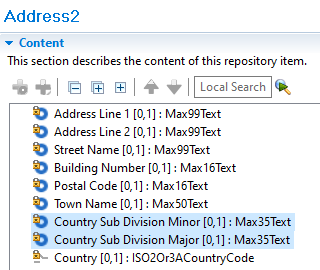 Descriptions of Address2: Country Sub Division Minor/ Major currently references ISO 3166-2.Existing Authority1: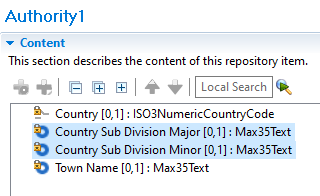 Existing Address3, used for local data and contains extended sizes of address elements:We do not need 70 text for subdivision major and minor. The code will be the same so can be removed from local data.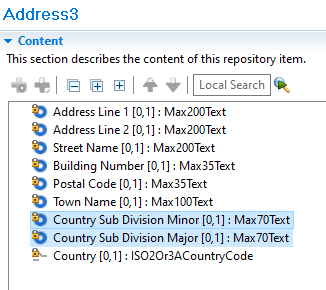 Some still contain (Min2Max3AlphaText) to change to ISO2Or3ACountryCode: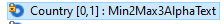 GenericIdentification172: Country TerminalIdentification1: CountryDrivingLicense1: CountryTravelDocument1: CountryVehicleRentalCompany2: CountryLodgingProperty2: CountryTelecomCallDetails1: CountryApprovalEntity1: CountryComponent modificationUpdate the descriptions of the following elements:ISO3NumericCurrencyCode: “...In accordance with ISO 4217”Balance16: Currency: “Currency of the account. In accordance with ISO 4217”RentalDetails2: Currency: “Currency code applied for the rental. In accordance with ISO 4217”FeeAmount3: Currency: “Currency for the type of amount. In accordance with ISO 4217”Location4: Local Currency: “Local currency. In accordance with ISO 4217”ExchangeRateDetail1: Counter Currency Code: “Identifies the counter currency used for currency conversion for the transaction party. In accordance with ISO 4217”ExchangeRateDetail1: Base Currency Code: “Identifies the base currency used for currency conversion for the transaction party. In accordance with ISO 4217”CardData9: Card Currency Code: “Currency code assigned to the card by the card issuer.ISO 8583:2003 bit 6. In accordance with ISO 4217”ISO2Or3ACountryCode: “...In accordance with ISO 3166-1.”Wallet2: Wallet Account Country: “Country of the wallet account. In accordance with ISO 3166-1”TerminalIdentification1: Country : “Country of the terminal. In accordance with ISO 3166-1”DrivingLicense1: Country : “Country issuing the driver license. In accordance with ISO 3166-1”TravelDocument1: Country: “Country issuing the travel document. In accordance with ISO 3166-1”TelecomCallDetails1: Country: “Country from which or to which the call was made. In accordance with ISO 3166-1”ISOCountrySubDivisionCode: “…In accordance with ISO 3166-2 or the local authority.”Authority1: Country Sub-Division Minor: “Identifies a minor subdivision of a country, for instance county, prefecture. In accordance with ISO 3166-2 or the local authority”Authority1: Country Sub-Division Major: “Identifies a major subdivision of a country, for instance state, province. In accordance with ISO 3166-2 or the local authority”New MXCode Set:Name: ISOCountrySubDivisionCodeDescription: Code to identify an area of geopolitical interest, based on names obtained from the United Nations ISO 3166-2 or the local authority.Pattern: [A-Z]{1-3}Updated Component Data typesFix elements from Component Data types:Remove as this data does not change when used for local data.ImpactsApprovalEntity1TelecomCallDetails1LodgingProperty2VehicleRentalCompany2TravelDocument1DrivingLicense1TerminalIdentification1GenericIdentification172Authority1Wallet2Address3Address2Balance16 - Update description of Currency to list “In accordance with ISO 4217”RentalDetails2 - Update description of Currency to list “In accordance with ISO 4217”FeeAmount3 - Update description of Currency to list “In accordance with ISO 4217”Location4 - Update description of Currency to list “In accordance with ISO 4217”ExchangeRateDetail1 - Update description of Currency to list “In accordance with ISO 4217”CardData9 - Update description of Currency to list “In accordance with ISO 4217”CR0984-2: Processing ResultChange Result Data from optional to mandatory in Processing Result ComponentDescriptionChange Result Data from Optional to Mandatory in ProcessingResult component when ProcessingResult is mandatory in a message, refer below for details. Change AddtionalData from [0..1] to [0,*] in Action11Existing ComponentAction11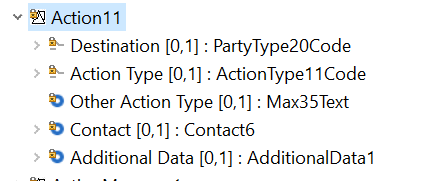 ProcessingResult7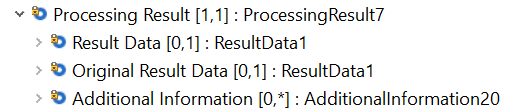 ProcessingResult9 &ProcessingResult10Note: ProcessingResult 9 and ProcessingResult10 are same, they should be combined to one.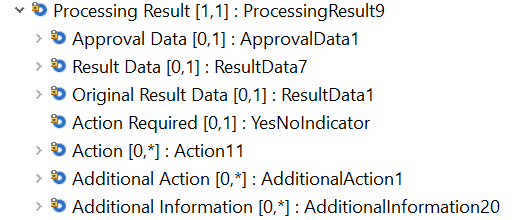 ProcessingResult10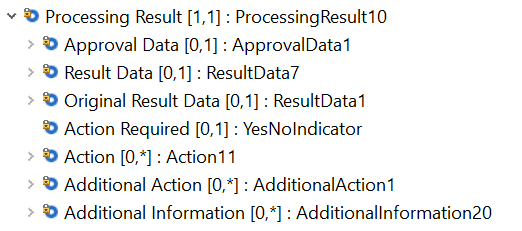 ProcessingResult11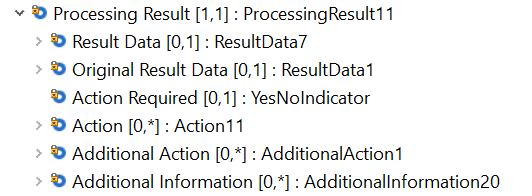 ProcessingResult12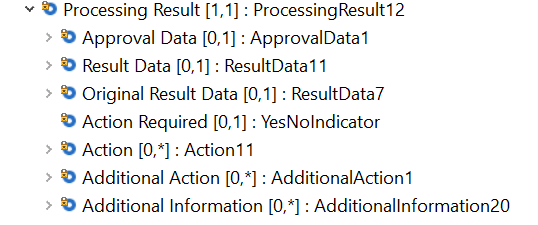 ProcessingResult14Note: ProcessingResult14 and ProcessingResult7 are same because ResultData1 and ResultData10 are same.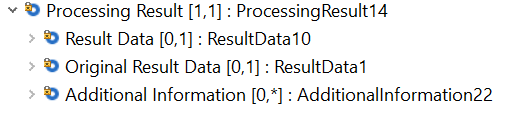 Component modification & impactModified component that will replace all instances of Action11 with ActionXX: Modified component that will replace all instances of ProcessingResult7 when ProcessingResult7 is mandatory: ImpactProcessingResult7 is mandatory used in: Modified component that will replace all instances of ProcessingResult9 or 10 when ProcessingResult9 or 10 is mandatory: ImpactProcessingResult9 or 10 mandatory used in: Modified component that will replace all instances of ProcessingResult9 or 10 when ProcessingResult9 or 10 is Optional: ImpactProcessingResult9 or 10 is optional used in: Modified component that will replace all instances of ProcessingResult11 when ProcessingResult11 is mandatory: ImpactProcessingResult11 mandatory used in: Modified component that will replace all instances of ProcessingResult11 when ProcessingResult11 is Optional: ImpactProcessingResult11 optional used in: Modified component that will replace all instances of ProcessingResult12 when ProcessingResult12 is mandatory: ImpactProcessingResult12 mandatory used in: Modified component that will replace all instances of ProcessingResult12 when ProcessingResult12 is optional: ImpactProcessingResult12 mandatory used in: Modified component that will replace all instances of ProcessingResult14 when ProcessingResult14 is mandatory: ImpactsProcessingResult14 is mandatory used in CR0984-3: Update Transaction Sub Type description to indicate its use more clearly DescriptionCurrently Transaction Sub Type is meant to refine the type of transaction, and Business purpose needs to be updated to be larger and clarify its purpose is to be used as a description field rather than identification type.Existing componentExisting Transaction114/115/116/119/121/122/125/131/132/137/140/142:Transaction Sub Type Description:“Provides further granularity of purpose of TransactionType”Existing TransferService1: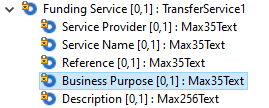 Existing Business Purpose Description:“Purpose of the transfer. For example: person to person, business-to-business and mobile top-up.”Component modificationExisting Transaction114/115/116/119/121/122/125/131/132/137/140/142:Transaction Sub Type Description:“Further breakdown of the transaction type being performed.”TransferService1Business Purpose Description:“Purpose of the transfer.”ImpactsTransferService1 component used in Transaction114 component used in Transaction 115 component used inTransaction 116 component used inTransaction 119 component used inTransaction 121 component used inTransaction 122 component used inTransaction 125 component used inTransaction 131 component used inTransaction 132 component used inTransaction 137 component used inTransaction 140 component used inTransaction 142 component used inCR0984-4: Add foreign merchant to sponsored merchant DescriptionUpdate SponsoredMerchant2.PartyIdentification240 to include a new truefalseindicator for foreign merchant to identify when the retailer is not located in the same country as the marketplace or sponsor.Existing componentExisting SponsoredMerchant2 component: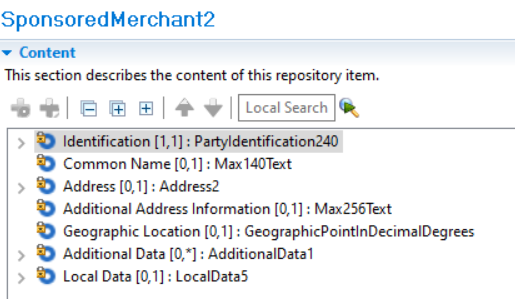 Component modificationSponsoredMerchant2ImpactsSponsoredMerchant2 component used in CR0984-5: FuelInd alignment DescriptionUpdate FuelInd in FleetLineItem2 (Authorisation and Financial Response) to match in data type to FuelInd in FleetLineItem1 (Authorisation and Financial Initiation). One is a true false indicator, the other is a code list. The code list is an error we are correcting.Existing componentExisting FleetLineItem1 component: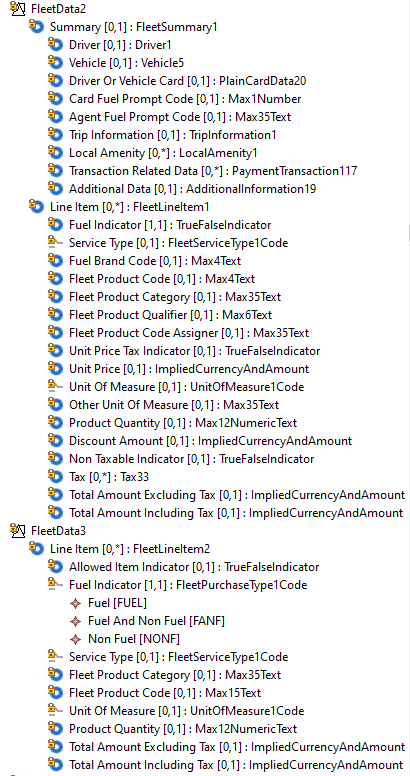 Existing FleetLineItem2 component:Component modificationFleetLineItem2ImpactsFleetLineItem2 component used in CR0984-6: Update Period Unit/ Frequency with additional CodeDescriptionUpdate Period Unit used in Instalments to add an additional code to Frequency12Code to have an interval that represents twice a week.Existing componentExisting Frequency12Code component: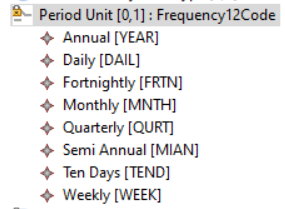 Component modificationFrequencyXCodePlan2ImpactsPeriodUnit component used in CR0984-7: Message ReconciliationTypeCodeDescriptionUnder the Transaction/Reconciliation Totals/ structure, the Reconciliation message type code is shown as either an initiation or a response. The type code for Retrieval is currently listed as “request” and should be updated as “initiation” to match the other messages.Component modificationReconciliationInitiationVXX03ReconciliationResponseVXX03ImpactsReconciliationInitiationV03 (caad.005.001.03)ReconciliationResponseV03 (caad.006.001.03)CR0984-8: Legal Corporate NameDescription Purpose of this change request: Add data element “Legal Corporate Name” to the Acceptor and Sponsored merchant structure, and corresponding localDataAcceptor <Accptr>Add LegalCorporateName  After ShortName in PartyIdentification 235, 236, 237, 238, 240 (acceptor only) structure and Local Data1 (Acceptor only) LocalData4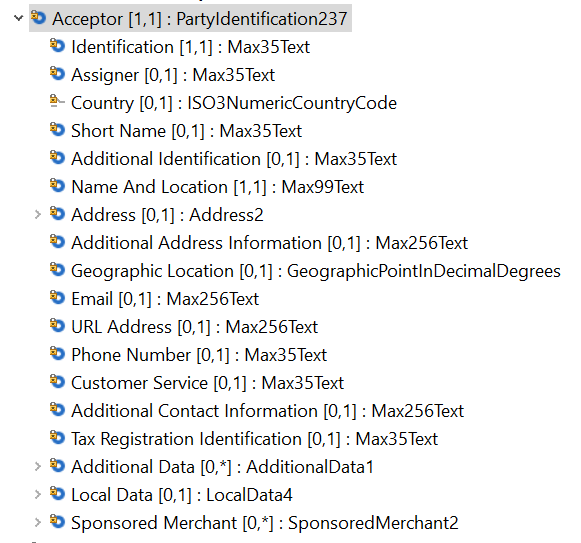 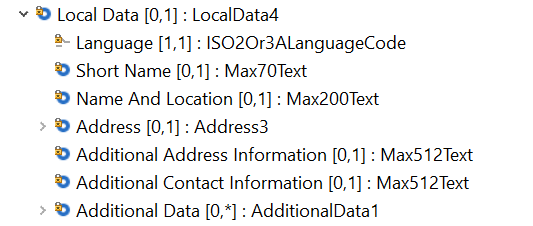 PartyIdentificationXXX235PartyIdentificationXXX236PartyIdentificationXXX237PartyIdentificationXXX238Add LegalCorporateName after Common Name in SponsoredMerchant2, and LocalData5,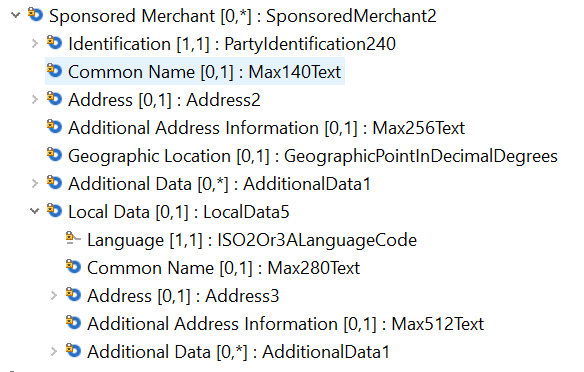 SponsoredMerchantXX2ImpactCR0984-9: AccountIdentification <AcctId>Description Purpose of this change request: Expand the length of the AccountIdentification <AcctId> from Max35Text to Max70text in AccountDetail3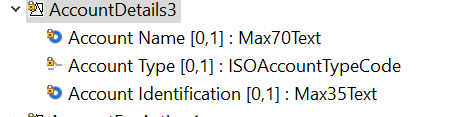 ImpactAccountDetail3 used in:CR0984-10: TravelAgencyDescription Change presence of TravelAgency from [0..1] to [0..*] In AddendumData3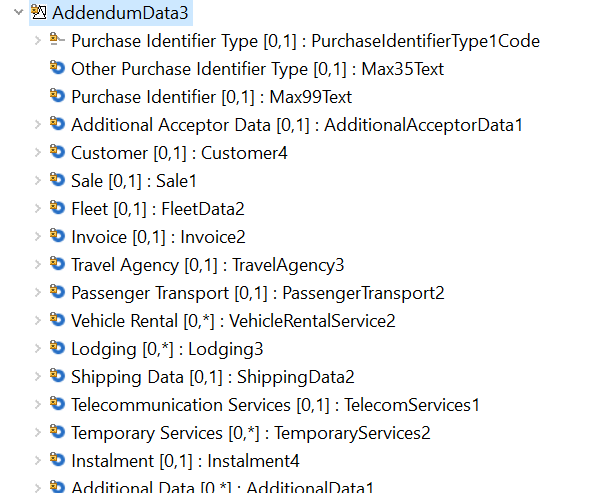 Impact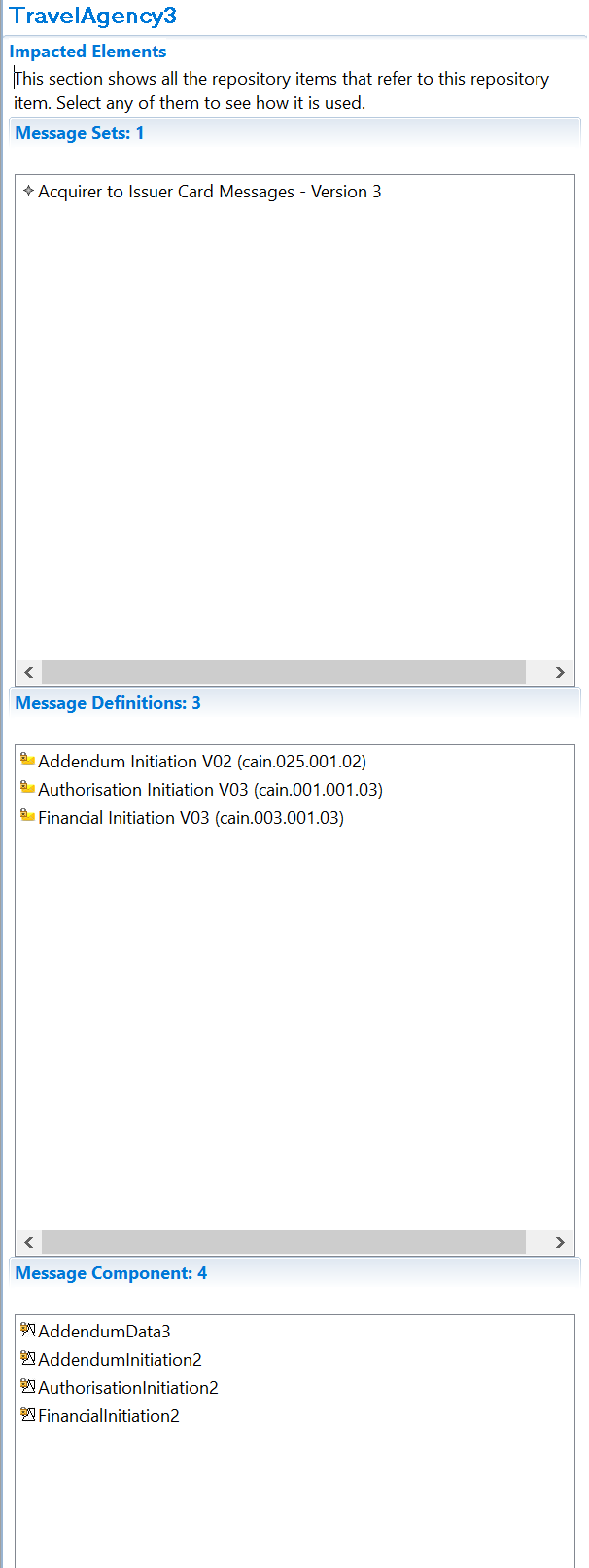 CR0984-11: Tax33 EnhancementDescription This change request is in two parts. Part 1 is to add two new data elements to the Tax 33 structure IncludedInTotalIndicator and CreditDebit. Part 2 is to add a new code TNRT Add Code (TNRT - Total Non-Room Tax) to /Type of Tax"Tax33XXAddendumTaxType1XCodeImpactAuthorization Initiation V03 (cain.001.001.03)Financial Initiation V03 (cain.003.001.03)Addendum Initiation V02 (cain.025.001.02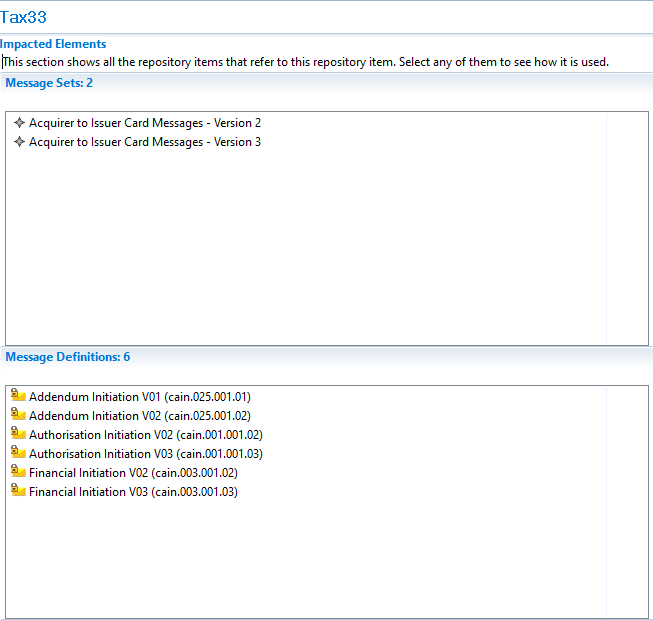 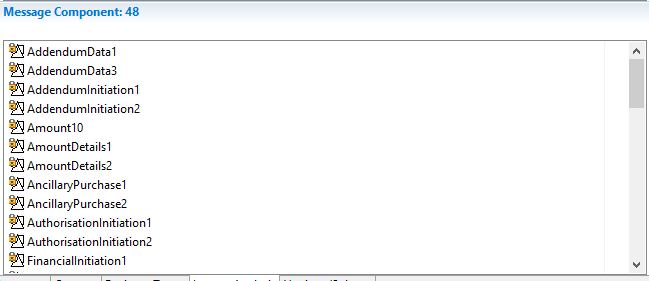 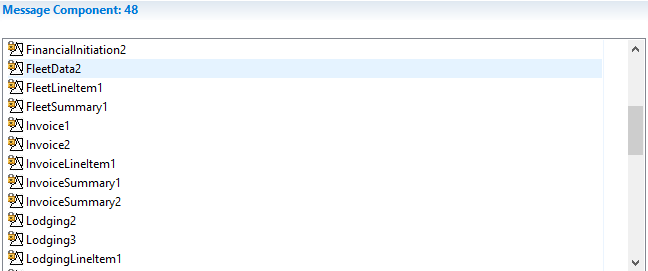 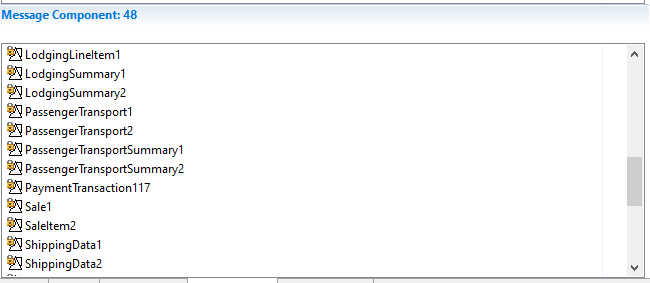 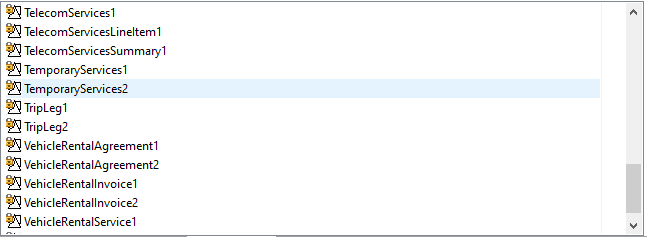 CR0984-12: ProductQuantityDescription Change Datatype for Product quantity to DecimalNumber.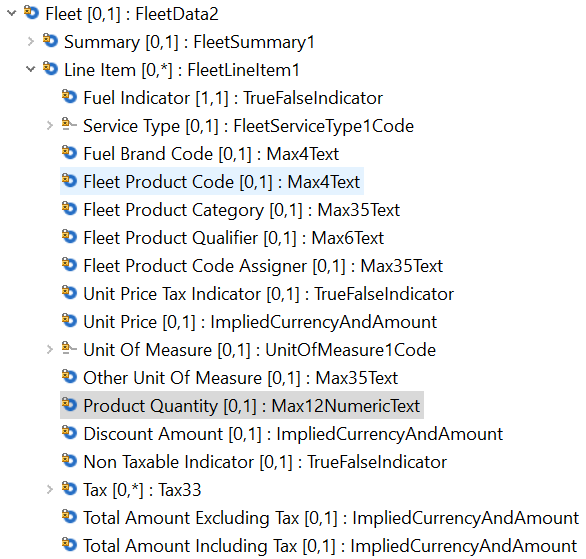 ImpactAuthorization Initiation V03 (cain.001.001.03)Financial Initiation V03 (cain.003.001.03)Addendum Initiation V02 (cain.025.001.02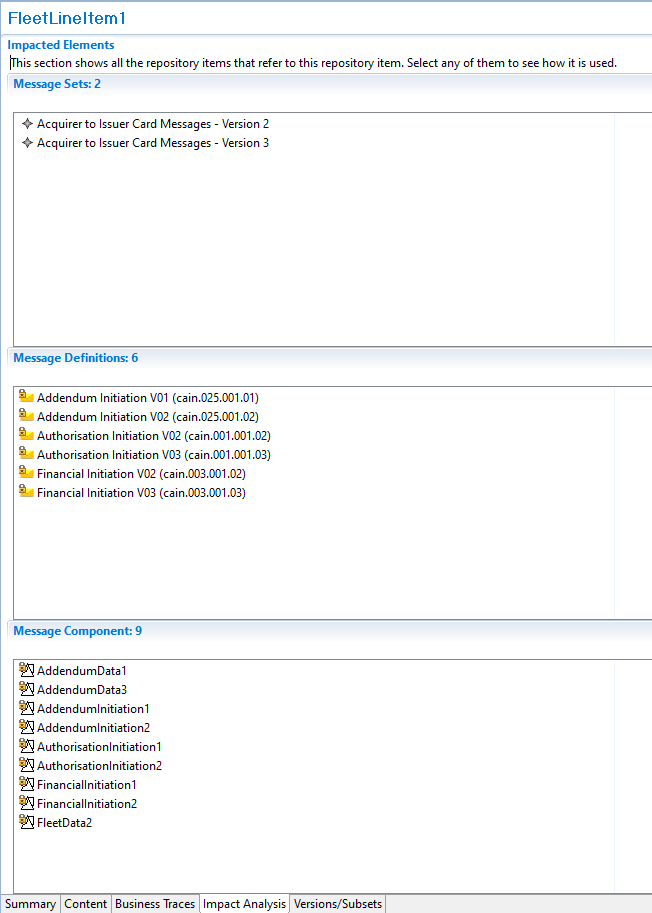 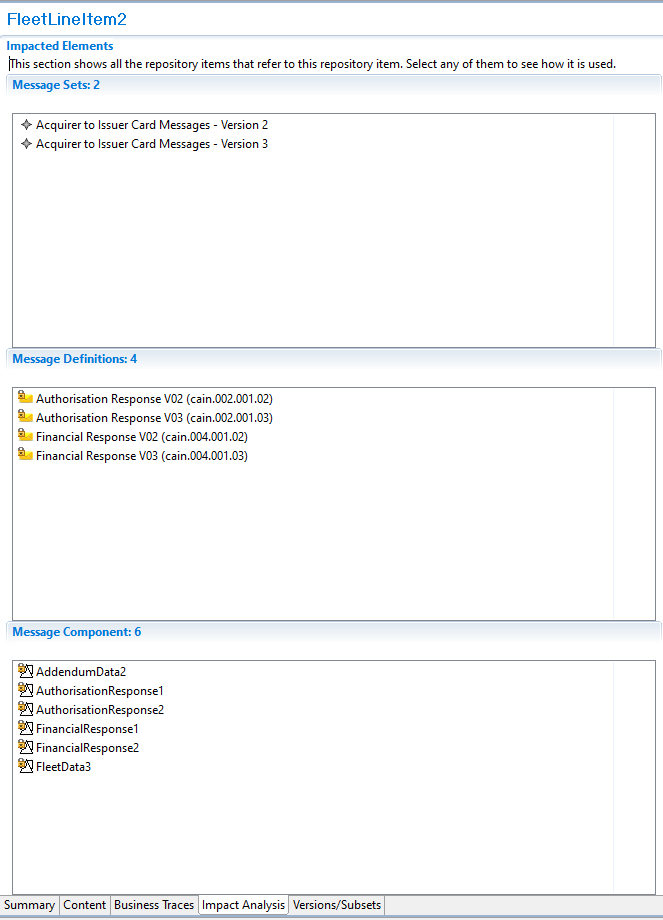 CR0984-13: Misc. Spelling Errors within ATICA ISO 20022 v2Description Fix spelling errors in standard for FinancialReconciliation1 & MessageReconciliation1 the current way they are spelled within the standard is inconsistent with the ISO standards.Fix spelling of  FinancialReconcillation1 & MessageReconcillation1 to FinancialReconciliation1 & MessageReconciliation1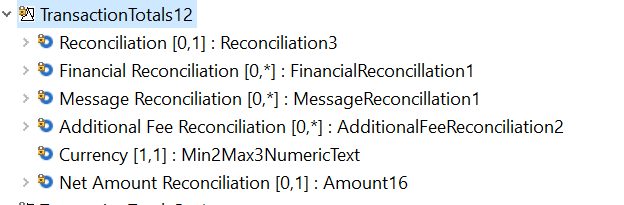 Impact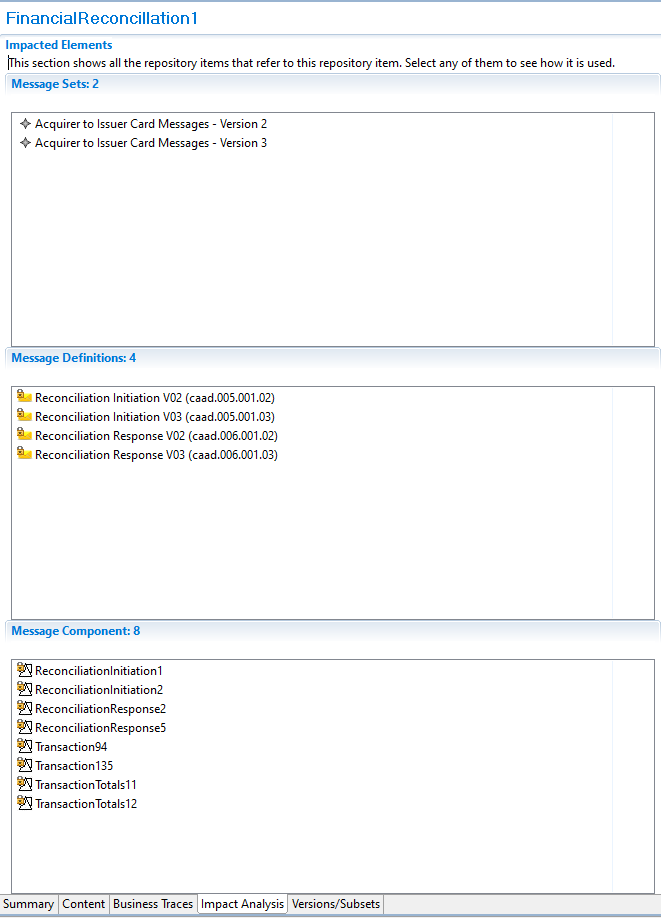 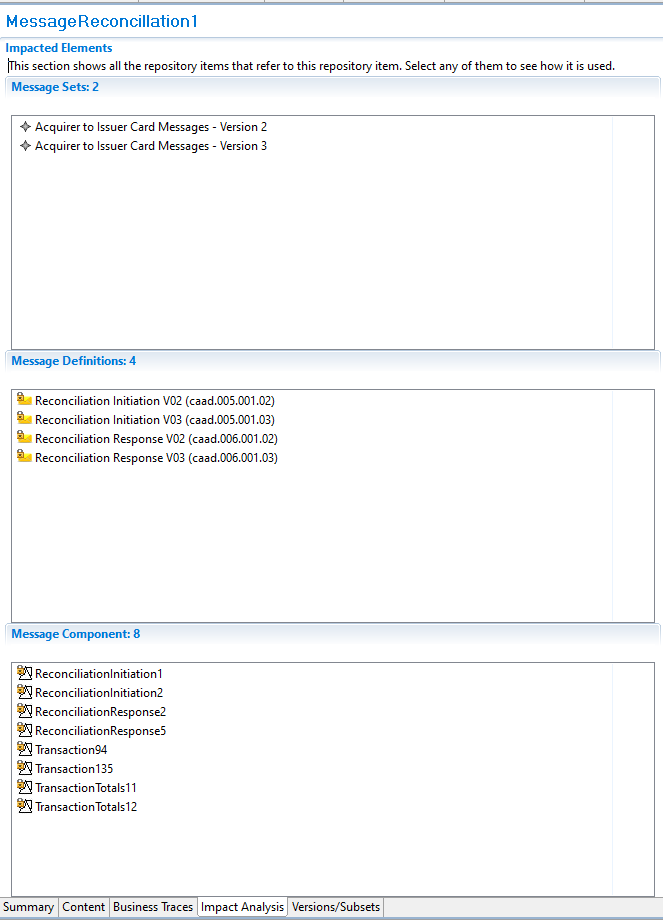 CR0984-14: AdditionalCardDataDescription Change the current data element “AdditionalCardData” <AddtlCardData>  [0,1] Max70Text" to "Additional Data [0,*]:AdditionalData1 in CardData5, 6, 7, 8, 9 component, and PlainCardData20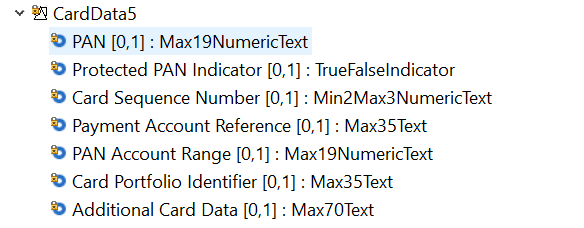 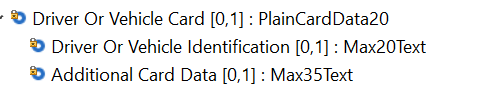 Component ModificationModify AdditionalCardData in CardData5-9 and PlainCardData20 as belowImpactComponent CardData5, 6, 7, 8, and 9 used in all message related to Cardholder Transaction.Authorization Initiation V03 (cain.001.001.03)Authorization Response V03 (cain.002.001.03)Financial Initiation V03 (cain.003.001.03)Financial Response V03 (cain.004.001.03)Inquiry Initiation V02 (cain.016.001.02)Inquiry Response V02 (cain.017.001.02)Card Management Initiation V02 (cain.023.001.02)Card ManagementResponse V02 (cain.024.001.02)Reversal Initiation V03 (cain.005.001.03)Reversal Response V03 (cain.006.001.03)Chargeback Initiation V02 (cain.027.001.02)Retrieval Fulfilment Initiation V02 (cain.014.001.02)Retrieval Initiation V02 (cain.021.001.02)Chargeback Initiation V02 (cain.027.001.02)Chargeback Response V02 (cain.028.001.02)Retrieval Fulfilment Initiation V02 (cain.014.001.02)Retrieval Fulfilment Response V02 (cain.015.001.02)Retrieval Initiation V02 (cain.021.001.02)Retrieval Response V02 (cain.022.001.02)File Action Initiation V02 (cafm.001.001.02)Retrieval Response V02 (cafm.002.001.02)Fee Collection Initiation V02 (cafc.001.001.02)Fee Collection Response V02 (cafc.002.001.02)Fraud Reporting Initiation V02 (carp.002.001.01)Fraud Reporting Response V02 (carp.003.001.01)Fraud Disposition Initiation V02 (carp.004.001.01)Fraud Disposition Response V02 (carp.005.001.01)Verification Initiation V02 (cain.018.001.02)Verification Response V02 (cain.019.001.02)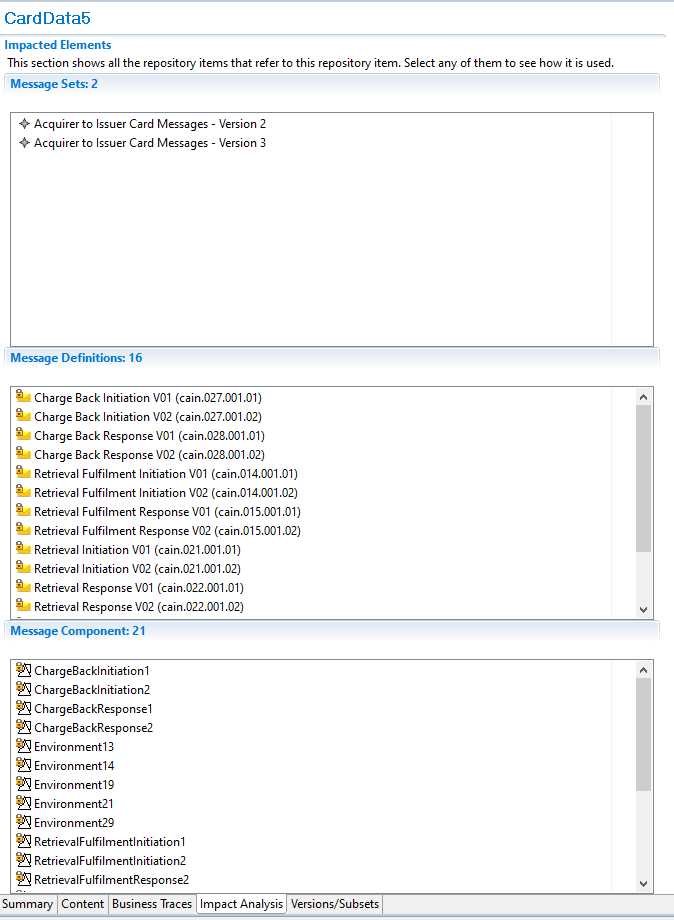 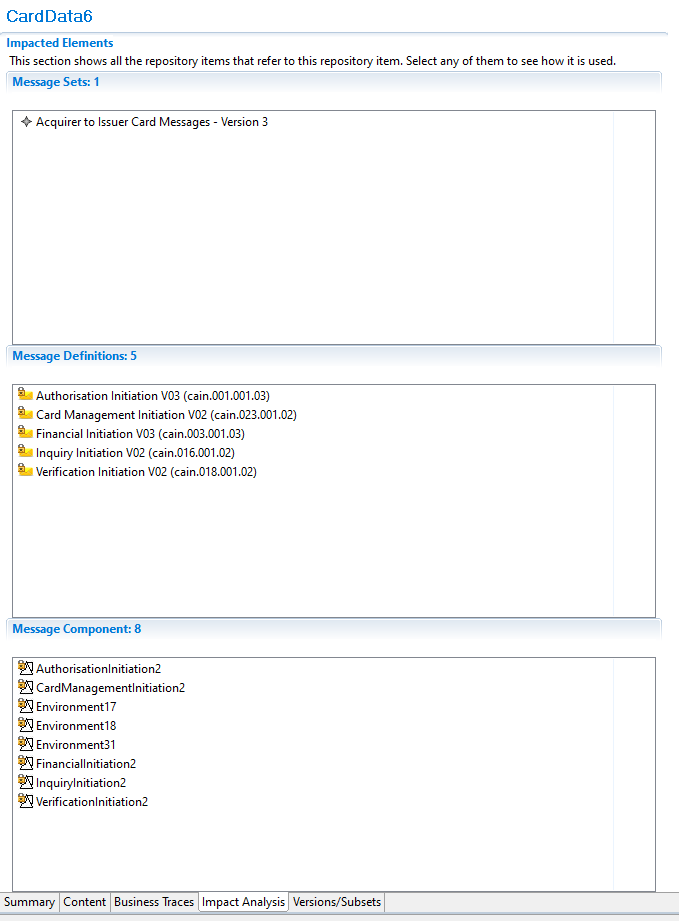 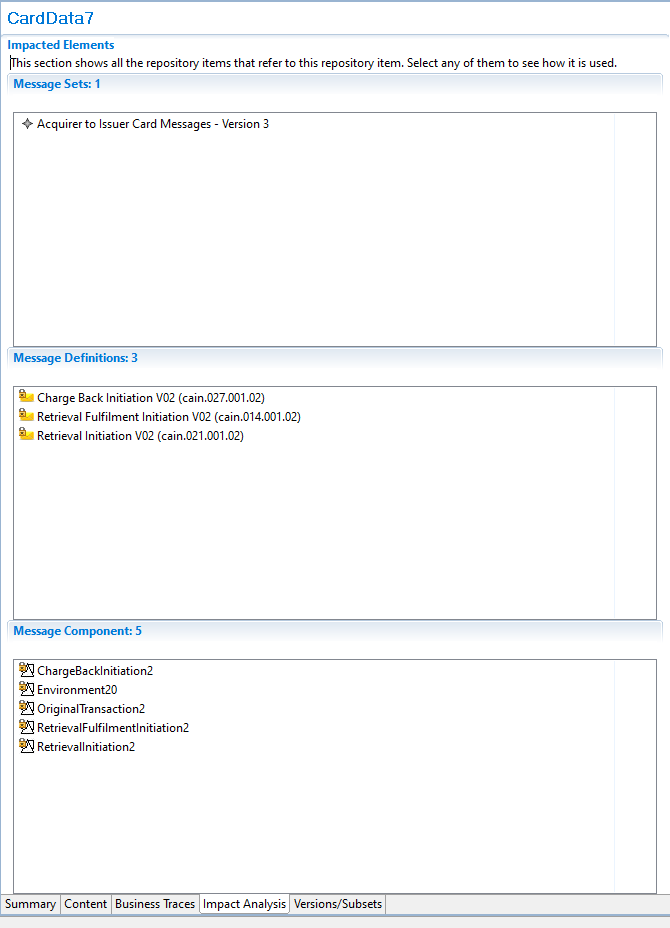 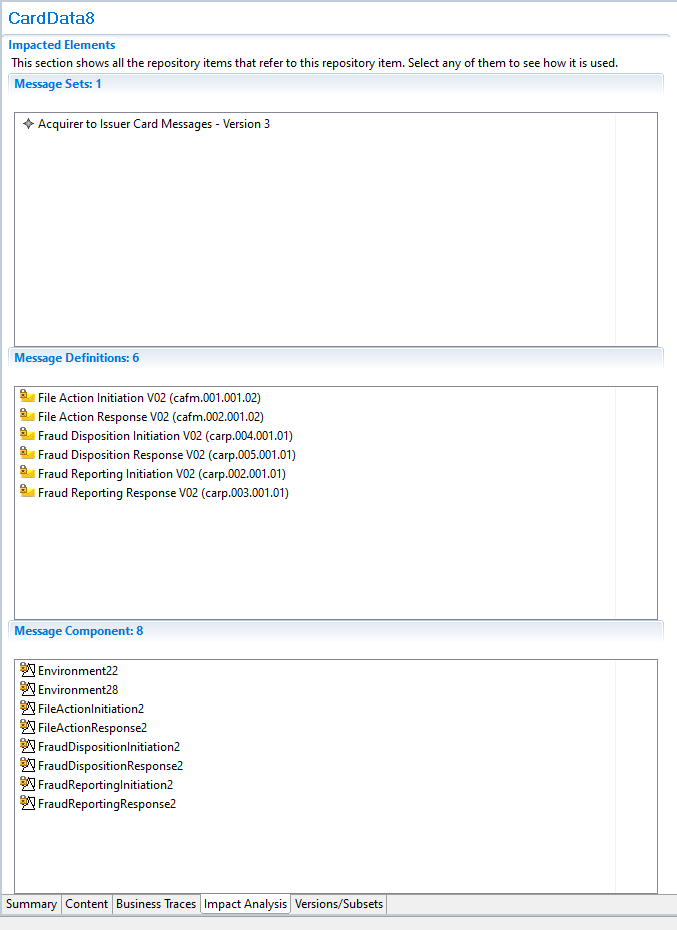 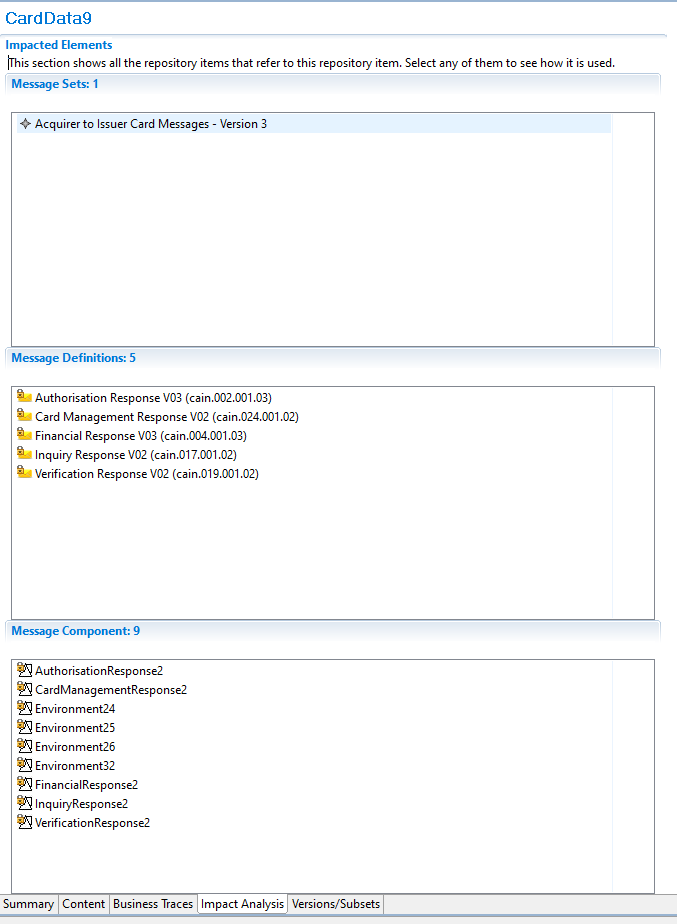 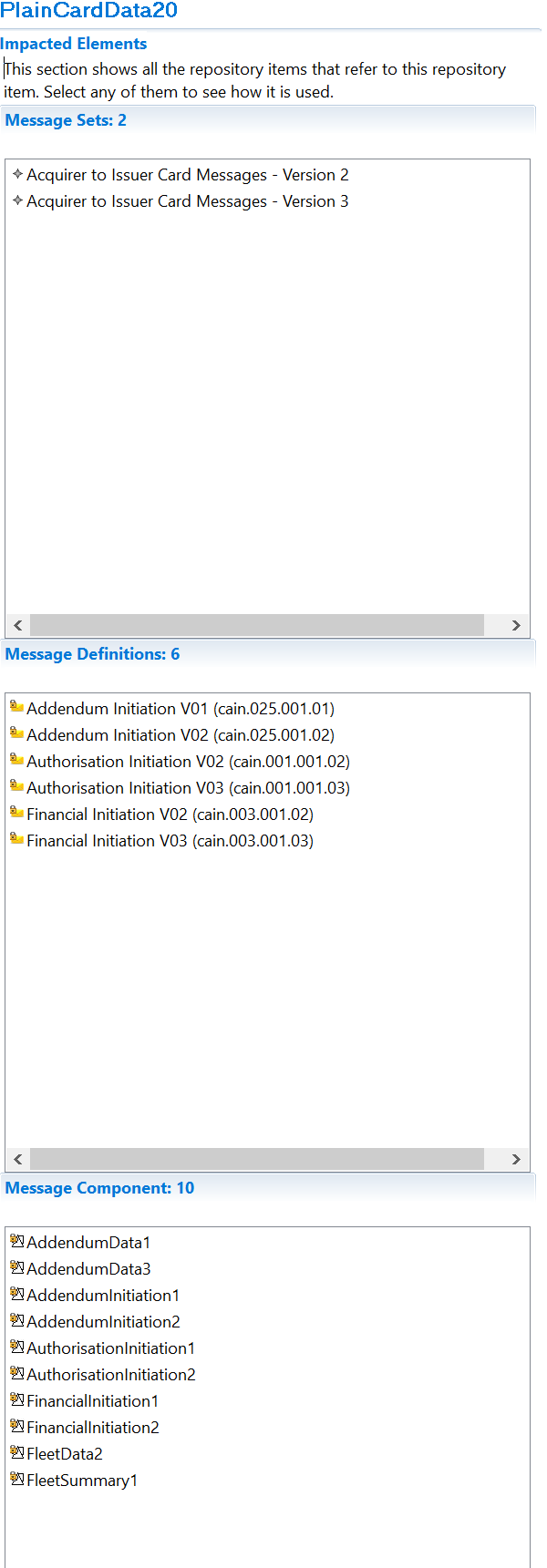 CR0984-15: Error details and source in Processing ResultsDescription Existing ProcessingResult component is updated Error details structure is added to all the responses messages and to all the initiation messages that contain StatusAdvice or StatusResponse as MessageFunctionApprovalData component content is splitted into two separate fields (ResponseSource and ApprovalCode) and these two data replace the previous componentResponseSource is added to all response messageImpactsProcessingResult9 component is modified in the following messages :ProcessingResult10 component is modified in the following messages :ProcessingResult11 component is modified in the following messages :ProcessingResult12 component is modified in the following messages :ProcessingResult13 component is modified in the following messages :ProcessingResult14 component is modified in the following messages :ATICA MCR-V3 CR0979 – Critical Fixesfor the update of ISO 20022 financial repository itemsNote: the purpose of this document is to give guidelines to parties who want to introduce a request to change an existing ISO 20022 message(s), or update other items of the ISO 20022 financial repository. Such change requests are subject to the approval of the ISO 20022 Standards Evaluation Group(s) in charge of the related message/item or to the approval of the Technical Support Group (TSG), if the requested change relates to the Business Application Header (BAH). Please consult the iso20022.org website for additional details on the maintenance process. Change requests are to be sent to iso20022ra@iso20022.org. All change requests conforming to this template received by June 1st will be considered for development in the following yearly ISO 20022 maintenance cycle which completes with publication of new message versions in April/May of the following year. Origin of the request:A.1 Submitter:  ISO TC68/SC9/TG1A.2 Contact person: Douglas Frantz
DFrantz@visa.com
+1 (650) 432-4591 A.3 Sponsors: ISO TC68/SC9/TG1Related messages:caad.001.001.02          BatchManagementInitiationV02caad.002.001.02          BatchManagementResponseV02caad.003.001.01          BatchTransferInitiationV01caad.004.001.01          BatchTransferResponseV01caad.005.001.03          ReconciliationInitiationV03caad.006.001.03          ReconciliationResponseV03caad.007.001.03          ErrorV03cafc.001.001.02          FeeCollectionInitiationV02cafc.002.001.02          FeeCollectionResponseV02cafm.001.001.02         FileActionInitiationV02cafm.002.001.02         FileActionResponseV02cafr.001.001.02           FraudReportingInitiationV02cafr.002.001.02           FraudReportingResponseV02cafr.003.001.02           FraudDispositionInitiationV02cafr.004.001.02           FraudDispositionResponseV02cain.001.001.03          AuthorisationInitiationV03cain.002.001.03          AuthorisationResponseV03cain.003.001.03          FinancialInitiationV03cain.004.001.03          FinancialResponseV03cain.005.001.03          ReversalInitiationV03cain.006.001.03          ReversalResponseV03cain.014.001.02          RetrievalFulfilmentInitiationV02cain.015.001.02          RetrievalFulfilmentResponseV02cain.016.001.02          InquiryInitiationV02cain.017.001.02          InquiryResponseV02cain.018.001.02          VerificationInitiationV02cain.019.001.02          VerificationResponseV02cain.020.001.01          AmendmentV01cain.021.001.02          RetrievalInitiationV02cain.022.001.02          RetrievalResponseV02cain.023.001.02          CardManagementInitiationV02cain.024.001.02          CardManagementResponseV02cain.025.001.02          AddendumInitiationV02cain.026.001.02          AddendumResponseV02cain.027.001.02          ChargeBackInitiationV02cain.028.001.02          ChargeBackResponseV02canm.001.001.03        NetworkManagementInitiationV03canm.002.001.03        NetworkManagementResponseV03canm.003.001.03        KeyExchangeInitiationV03canm.004.001.03        KeyExchangeResponseV03casr.001.001.02           SettlementReportingInitiationV02casr.002.001.02           SettlementReportingResponseV02.    Description of the change request:The following changes provide corrections or critical modifications to existing structures and components. The types of change include, but are not limited to:Field size changes to match 8583, other ISO standards, or other marketplace needsUpdating elements or components cardinalityNew codes or data elements to existing componentsAddition of a new actor in the ATICA standardWithout these critical changes, actors in card payments would be prevented from implementing ATICA or would cause deviations from the standard. These changes were brought forth from stakeholders as a result of internal reviews and feedback to TG1.Purpose of the change:These changes include corrections to support existing and evolving business practices, payment methods and services, inclusion of additional data to support these processes, regulatory requirements and compatibility with existing standards and implementations. 
The card industry is evolving rapidly.  These changes will enhance the ATICA message set to better support use of ISO 20022 ATICA messages within the card industry.Urgency of the request:Normal Maintenance CycleBusiness examples:Field size expansion for an existing data element. Field Size Expansion - Expand length of terminal serial number for local markets that have large terminal serial numbers. Updating existing data elements cardinality.Change to AdditionalIdentification.New code added to an existing data element. Add Codes to verification Entity to cover Card or Card Acceptance Device perform the verification.Insertion of a new actor within the ATICA model. This addition will provide more details of all parties involved in the transaction for KYC/AML and other regulatory purposes.SEG/TSG recommendation:This section is not to be taken care of by the submitter of the change request. It will be completed in due time by the SEG(s) in charge of the related ISO 20022 messages or the TSG for changes related to the BAH. Comments:The change requests are approved by the participants (see list above).Reason for rejection:Key:Items in blue have changedItems in red to be removedItems in green are newCR0979-1: AddendumData2DescriptionUpdate AddendumData2 to fix critical bugs and missing data. Include Instalment data in response messagesFix fuel indicator inconsistency in request and response messages. Create new AddendumDataX which has Instalment data and additional data to Inquiry and Verification initiation and response.Update Period Unit used in Instalments to add an additional code to Frequency12Code to have an interval that represents twice a week.Existing componentExisting AddendumData2 component: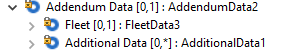 Existing FleetLineItem1 component in Request (Correct):Existing FleetLineItem2 component in Response (Incorrect):Existing VerificationInitiation2 component: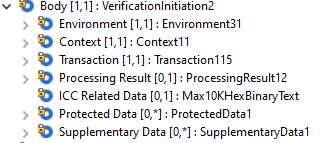 Existing VerificationResponse2 component: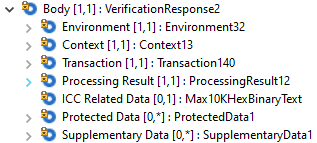 Existing InquiryInitiation2 component: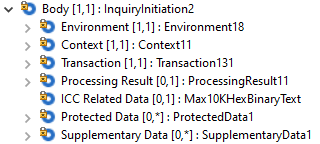 Existing InquiryResponse2 component: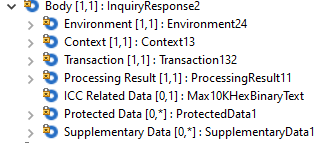 Existing Frequency12Code component:Component modificationModified component of AddendumData2Modified component of VerificationInitiation2/VerificationResponse2/InquiryInitation2/InquiryResponse2FleetLineItem2FrequencyXCodePlan2ImpactsAddendumData2 component used in Add AddendumDataX component to the following MessagesFleetLineItem2 component used in PeriodUnit component used in CR0979-2: Tax within AncillaryPurchase2DescriptionNew AncillaryPurchaseX which does not set Tax as requiredExisting componentExisting AncillaryPurchase2 component: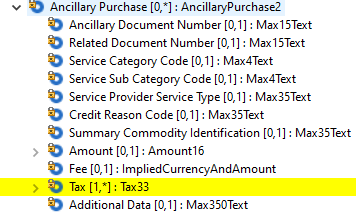 Component modificationModified component that will replace all instances of AncillaryPurchase2ImpactsAncillaryPurchase2 component used in CR0979-3: Customer CredentialAdd Expiration Date to Credential2DescriptionAdd Expiration Date to credential2 which is used in Customer7 to indicate the date that the customer’s credential identification ID is expired. Also change the type of Sub Division Major to Max3TextExisting component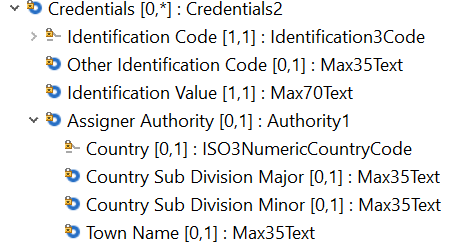 Component modificationModified component that will replace all instances of Credential2 with CredentialX:ImpactsCredential2 component used in CR0979-4: Plan2 structure DescriptionNew PlanX structure to be used for Plan data type that will contain updated Plan Identification LengthExisting componentExisting Plan2 component: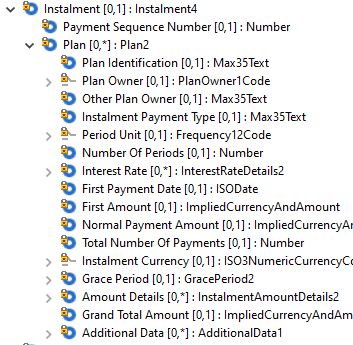 Component modificationModified component that will replace all instances of Plan2ImpactsPlan2 component used in CR0979-5: Reconciliation Activity typeAdd Reconciliation activity type to Reconciliation TransactionDescriptionAdd Reconciliation activity type to Transaction135 to indicate the activity type to be reconciled in the Reconciliation Initiation and Response message. Existing component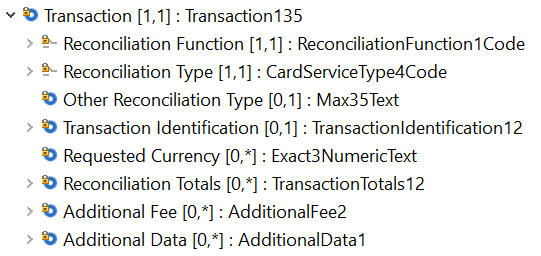 Component modificationModified component that will replace all instances of Transaction135 with TransactionXXX:ImpactsTransaction135 component used in CR0979-6: POI Component EnhancementExtend the length of serial number POI IdentificationDescriptionExtend the length of serial number of POI component Identification from Max35Text to Max70Text. Existing component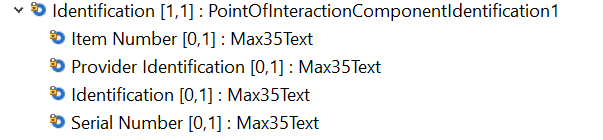 Component modificationModified component that will replace all instances of PointOfInteractionComponentIdentification1:ImpactsPointOfInteractionComponentIdentification1 component used in Correct Errors related to iterative fields in Terminal.CapabilityDescriptionCurrently, some iterative fields relate to another iterative field – it is not possible to tie specific iterations of each field together. Each pair must be grouped inside of its own repeating structure inside of Capabilities (similar to CardholderVerificationCapability). Create two components (iterative structure) for CardReadingCapability  and CardWritingCapability in CapExisting Component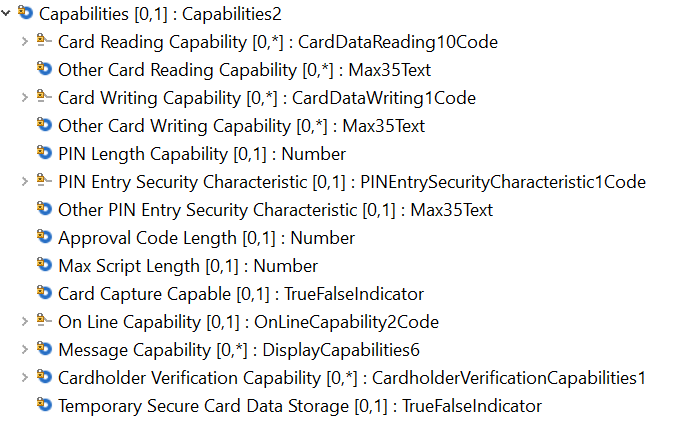 Component modificationModified component that will replace all instances of Capability2ImpactCapability2 component used in CR0979-7: Consolidate TransactionIdentification elements DescriptionFixes for Transaction IdentificationAddendum response does not use the correct Transaction Identification. Consolidate TransactionIdentification19 to TransactionIdentification20.Existing componentExisting TransactionIdentification19 component: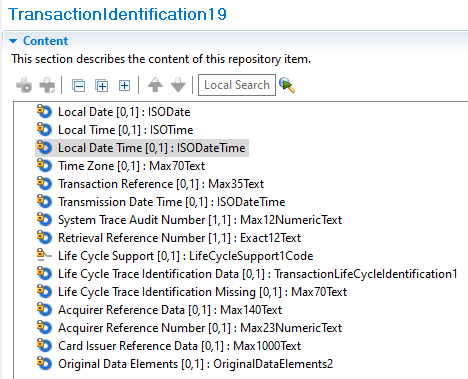 Existing TransactionIdentification20 component: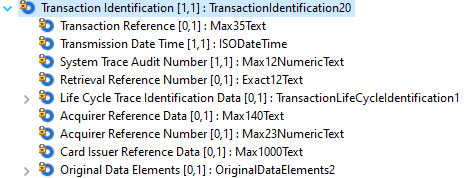 Component modificationModified component of Transaction118 used in Addendum ResponseImpactsTransactionIdentification19 component used in CR0979-8: Result within VerificationResult1 structure DescriptionNew VerificationXCode codelist to be used for Result data type that will be added to VerificationResult1 structuresExisting componentExisting VerificationResult1 component: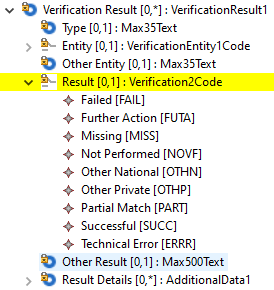 Component modificationModified component that will replace all instances of VerificationResult1ImpactsVerification2Code component used in CR0979-9: Customer Device CodeDescriptionAdd additional customer device codes used for a card payment transaction to the message component CustomerDevice3, code set CustomerDeviceType2CodeThe codes to be added are:KFOB = key fobJEWL= jewlerySTIC=stickerGAMB=gaming deviceWATC = watchComponent modificationKey:CustomerDeviceTypeX2CodeAuthorisationInitiationVXX03CardManagementInitiationVXX02CardManagementResponseVXX02ChargeBackInitiationVXX02FileActionInitiationVXX02FileActionResponseVXX02FinancialInitiationVXX03InquiryInitiationVXX02RetrievalFulfilmentInitiationVXX02RetrievalInitiationVXX02VerificationInitiationVXX02ImpactsAuthorisationInitiationV03 (cain.001.001.03)CardManagementInitiationV02 (cain.023.001.02)CardManagementResponseV02 (cain.024.001.02)ChargeBackInitiationV02 (cain.027.001.02)FileActionInitiationV02 (cafm.001.001.02)FileActionResponseV02 (cafm.002.001.02)FinancialInitiationV03 (cain.003.001.03)InquiryInitiationV02 (cain.016.001.02)RetrievalFulfilmentInitiationV02 (cain.014.001.02)RetrievalInitiationV02 (cain.021.001.02)VerificationInitiationV02 (cain.018.001.02)CR0979-10 : DataType for Entity inside of Environment PartyIdentification240Create new PartyIdentificationXXXDescriptionThe following Components under Environments are using PartyIdentification240, but the datatype of PartyIdentification240/Identification is wrong, currently is Max35Text, it should be Max11NumericText to align with ISO 8583. And follow the rules defined by TC68/SC9.AcquirerSenderReceiverOriginatorDestinationExisting component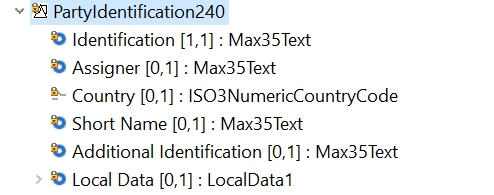 Component modificationCreate component PartyIdentificationXXX:Replace PartyIdentification240 component in the following with PartyIdentificationXXX in the environmentsEnvironment 17-33ImpactsEnvironment 17-33 used in:CR0979-11: Customer7 enhancementDescriptionPart 1- Add Contact6 to Customer7 used in Payer / Payee to Align with ISO 8583 (bit 56 87 version).Part 2- Add Nationality and Country of Origin to Customer7Existing Customer7 Structure used by Payer/Payee: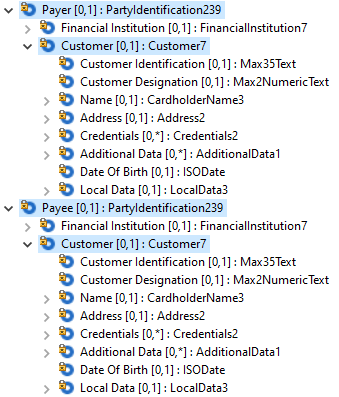 Change:New CustomerX (was Customer7) which contains Contact6 structure, Nationality and Country of Birth used in PartyIdentification239 (Payer/ Payee)Descriptions:Nationality: Nationality information (ISO 3166-1 alpha-2 or alpha-3).Country of Birth: Country of Birth information (ISO 3166-1 alpha-2 or alpha-3).CR0979-12: CreditIndicator elementDescriptionThe following change is for the CreditIndicator <CdtInd> element. Replace the current structure of a true/false indicator with a code detailing “Credit or Debit”For everywhere credit indicator exists:
Part 1). Change data type to use existing datatype CreditDebit3code
Part 2). Change the name of the data element from CreditIndicator to CreditDebit.Existing:AmountDetails2: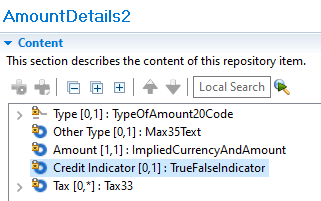 LodgingLineItem1: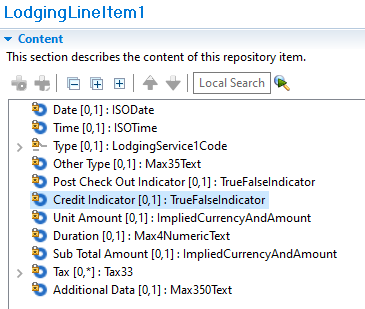 Amount10: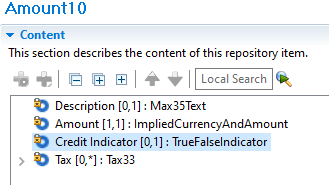 Amount11: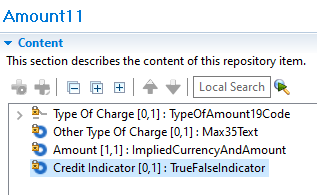 Adjustment11: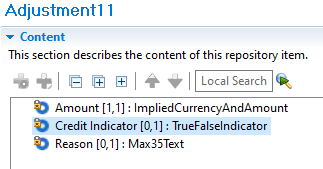 AccountStatementDetails1: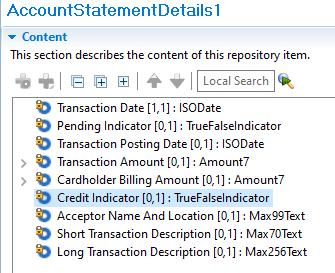 Change:Impacts:AmountDetails2:LodgingLineItem1:Amount10:Amount11:Adjustment11:AccountStatementDetails1:CR0979-13: Shipping Pack1 ContainerDescriptionAdd a new data element “PickupDate” to the ShippingPackage2 structure.Existing: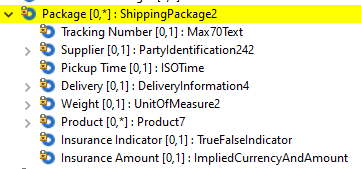 Updated:Impact:CR0979-14: VerificationEntity1CodeDescriptionAdd two new codes to VerificationEntity1Code which is used in VerificationResult1.Current Component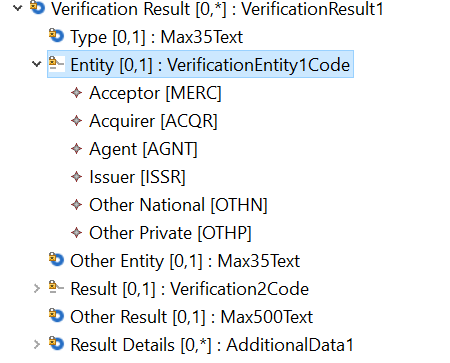 Component Modification – VerificationEntityX1CodeImpactVerificationEntity1Code used in:CR0979-15: Cardholder17DescriptionThis change request is to add the container (Cardholder15) to the Environment 24, 25, 26, 32 in applicable Response Message because the Issuer information is required to provide additional information about the cardholder. Current Component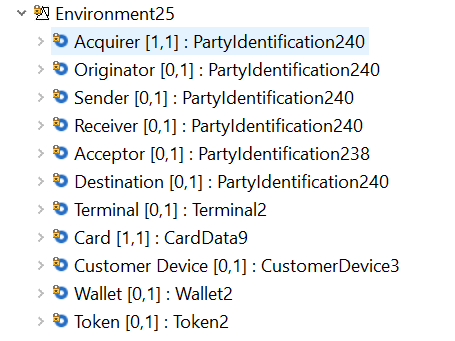 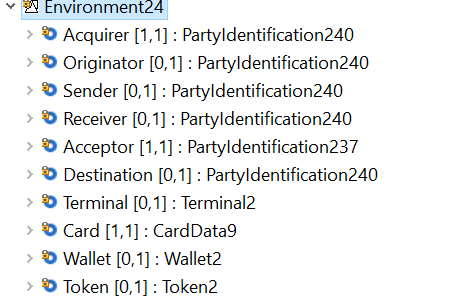 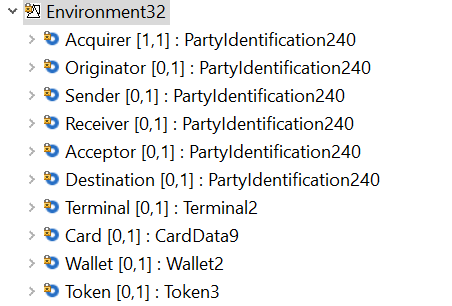 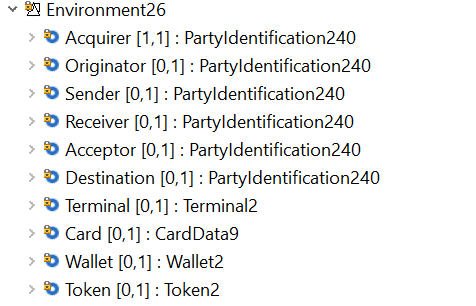 Component ModificationAdd Cardholder (cardholder17) after Token (Token2) to Environment 24, 25, 26, 32Environment 24Environment 25Environment 26Environment 32ImpactEnvironment 24, 25, 26, 32 used inCR0979-16: Settlement Service EnhancementDescriptionAdd AdditionalSettlementInformation (Datatype, AdditionalData1) to the SettlementService1&2 to capture information not defined in structureSettlementService1 
Definition: Attributes of a settlement service.Current Component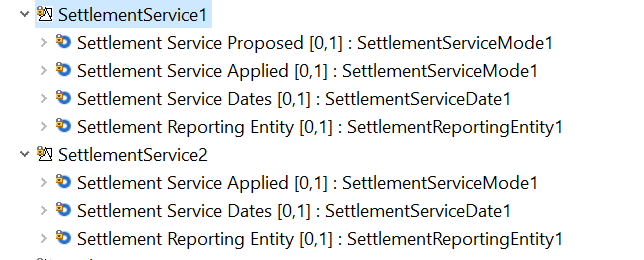 Component ModificationSettlement Service1Settlement Service2ImpactSettlementService1 and SettlementService2 used in Note: Key Exchange and Network Management message also have settlement service, which need to be removed.CR0979-17: Amount15 and FeeAmount3DescriptionModify names of Exchange Rate and Quotation Date of Amount15 and FeeAmount3 to clarify the usage of the component.Current Component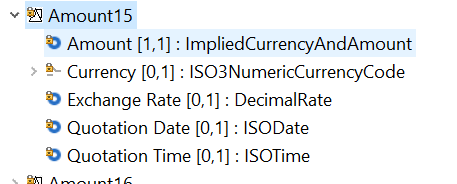 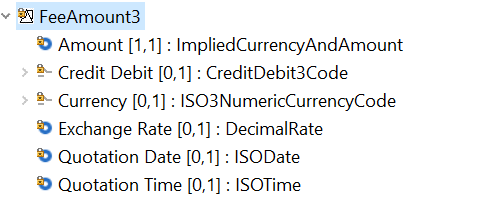 Component ModificationImpactAmount15 and FeeAmount3 are used in:CR0979-18: AdditionalIdentificationDescriptionThis change request is to make AdditionalIdentification a repeatable structureExisting:Partyidentification240: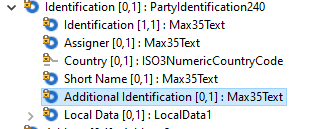 Partyidentification237:
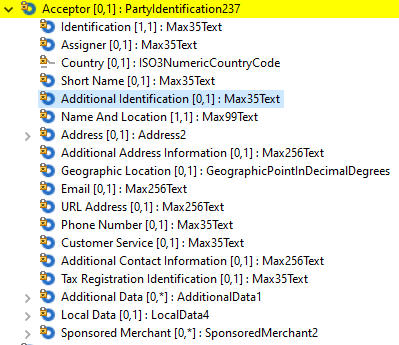 Partyidentification238: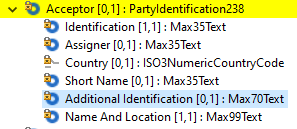 Change:AdditionalIdentificationImpact:Partyidentification240:Partyidentification237:Partyidentification238:CR0979-19: Sales Context EnhancementDescriptionThis change is to add the "AdditionalData" container to SalesContext7 structures to allow a user of ISO 20022 to capture additional data.
Current Component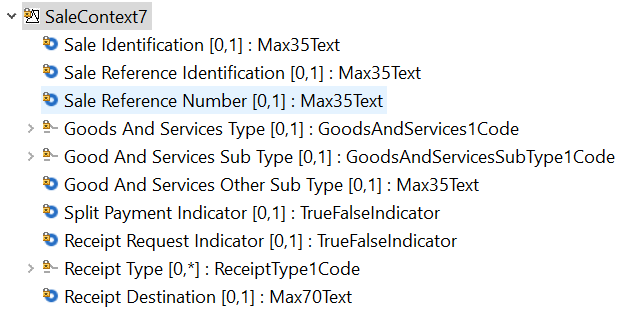 Component ModificationImpactsSaleContext7 is usedCR0979-20: Alternate Message Reason StructureDescriptionAdd the description field to Alternate Message Reason which used in transaction component of message bodyCurrent component (only use Transaction142 as example)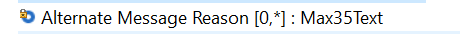 Component ModificationImpactCR0979-21: ISOResponseCodeDescriptionISOResponseCode is replaced in ResultData1 component, the actual incorrect format is Exact2AplhaNumericText.Component modificationImpactsAddendumResponseV02 (cain.026.001.02)AuthorisationInitiationV03 (cain.001.001.03)AuthorisationResponseV03 (cain.002.001.03)BatchManagementResponseV02 (caad.002.001.02)BatchTransferInitiationV02 (caad.003.001.02)BatchTransferResponseV02 (caad.004.001.02)CardManagementInitiationV02 (cain.023.001.02)CardManagementResponseV02 (cain.024.001.02)ChargeBackInitiationV02 (cain.027.001.02)ChargeBackResponseV02 (cain.028.001.02)FeeCollectionInitiationV02 (cafc.001.001.02)FeeCollectionResponseV02 (cafc.002.001.02)FinancialInitiationV03 (cain.003.001.03)FinancialResponseV03 (cain.004.001.03)FraudDispositionResponseV02 (carp.005.001.01)FraudReportingResponseV02 (carp.003.001.01)InquiryInitiationV02 (cain.016.001.02)InquiryResponseV02 (cain.017.001.02)KeyExchangeResponseV03 (canm.004.001.03)NetworkManagementInitiationV03 (canm.001.001.03)NetworkManagementResponseV03 (canm.002.001.03)ReconciliationResponseV03 (caad.006.001.03)RetrievalFulfilmentInitiationV02 (cain.014.001.02)RetrievalFulfilmentResponseV02 (cain.015.001.02)RetrievalInitiationV02 (cain.021.001.02) RetrievalResponseV02 (cain.022.001.02)ReversalInitiationV03 (cain.005.001.03)ReversalResponseV03 (cain.006.001.03)SettlementReportingResponseV02 (carp.007.001.01)ATICA MCR-V4 CR0981 – Enhancement-Fieldsfor the update of ISO 20022 financial repository itemsNote: the purpose of this document is to give guidelines to parties who want to introduce a request to change an existing ISO 20022 message(s), or update other items of the ISO 20022 financial repository. Such change requests are subject to the approval of the ISO 20022 Standards Evaluation Group(s) in charge of the related message/item or to the approval of the Technical Support Group (TSG), if the requested change relates to the Business Application Header (BAH). Please consult the iso20022.org website for additional details on the maintenance process. Change requests are to be sent to iso20022ra@iso20022.org. All change requests conforming to this template received by June 1st will be considered for development in the following yearly ISO 20022 maintenance cycle which completes with publication of new message versions in April/May of the following year. Origin of the request:A.1 Submitter:  ISO TC68/SC9/TG1A.2 Contact person: Douglas Frantz
DFrantz@visa.com
+1 (650) 432-4591 A.3 Sponsors: ISO TC68/SC9/TG1Related messages:caad.001.001.02          BatchManagementInitiationV02caad.002.001.02          BatchManagementResponseV02caad.003.001.01          BatchTransferInitiationV01caad.004.001.01          BatchTransferResponseV01caad.005.001.03          ReconciliationInitiationV03caad.006.001.03          ReconciliationResponseV03caad.007.001.03          ErrorV03cafc.001.001.02          FeeCollectionInitiationV02cafc.002.001.02          FeeCollectionResponseV02cafm.001.001.02         FileActionInitiationV02cafm.002.001.02         FileActionResponseV02cafr.001.001.02           FraudReportingInitiationV02cafr.002.001.02           FraudReportingResponseV02cafr.003.001.02           FraudDispositionInitiationV02cafr.004.001.02           FraudDispositionResponseV02cain.001.001.03          AuthorisationInitiationV03cain.002.001.03          AuthorisationResponseV03cain.003.001.03          FinancialInitiationV03cain.004.001.03          FinancialResponseV03cain.005.001.03          ReversalInitiationV03cain.006.001.03          ReversalResponseV03cain.014.001.02          RetrievalFulfilmentInitiationV02cain.015.001.02          RetrievalFulfilmentResponseV02cain.016.001.02          InquiryInitiationV02cain.017.001.02          InquiryResponseV02cain.018.001.02          VerificationInitiationV02cain.019.001.02          VerificationResponseV02cain.020.001.01          AmendmentV01cain.021.001.02          RetrievalInitiationV02cain.022.001.02          RetrievalResponseV02cain.023.001.02          CardManagementInitiationV02cain.024.001.02          CardManagementResponseV02cain.025.001.02          AddendumInitiationV02cain.026.001.02          AddendumResponseV02cain.027.001.02          ChargeBackInitiationV02cain.028.001.02          ChargeBackResponseV02canm.001.001.03        NetworkManagementInitiationV03canm.002.001.03        NetworkManagementResponseV03canm.003.001.03        KeyExchangeInitiationV03canm.004.001.03        KeyExchangeResponseV03casr.001.001.02           SettlementReportingInitiationV02casr.002.001.02           SettlementReportingResponseV02.    Description of the change request:The following changes provide additional functionality to the ISO 20022 ATICA standard by introducing new codes, updating existing message structures, and existing data elements. This change request provides message level support which is currently in use in the market as the current ATICA standard only provides batch or file support.1). Create amount structure to capture healthcare specific details such as healthcare amount, prescription amount, etc.). Healthcare details are used in the market today and have regulatory implications that require more descriptive information.Example: Additional codes are necessary for different types of healthcare specific amounts such as:  1. Healthcare Amount 2. Prescription Amount 3. Vision Rx Amount 4. Clinic/Other Medical Amount 5. Dental Amount 6. Co-payment Amount2). Enhance existing message structure to provide additional details in the response for error messaging and processing entity. This enhancement will provide an implementor to send error details in a consistent manner as used in the market today. This provides flexibility for an implementor. Example: Inclusion of additional data elements within existing response messages.3). Update the current country codes field to use ISO 3166 format for 2- or 3-character alpha code only. Change datatype to (Min2max3alphatext). Purpose of the change:These changes include corrections to support existing and evolving business practices, payment methods and services, inclusion of additional data to support these processes, regulatory requirements and compatibility with existing standards and implementations. 
The card industry is evolving rapidly.  These changes will enhance the ATICA message set to better support use of ISO 20022 ATICA messages within the card industry.Urgency of the request:Normal Maintenance CycleBusiness examples:Field type change for an existing data element. Change data type for ISO 3166 alpha country codes. Enhance existing message structures.Add error and processor detail.Create amount codes for Healthcare specific amount types.SEG/TSG recommendation:This section is not to be taken care of by the submitter of the change request. It will be completed in due time by the SEG(s) in charge of the related ISO 20022 messages or the TSG for changes related to the BAH. Comments:Reason for rejection:CR0981-1: CardProgrammeApplied add additional identificationUpdate CardProgrammeApplied to permit additional identification which has one or many elementsExisting componentExisting CardProgrammeMode1 component: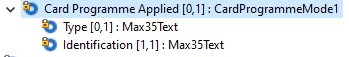 Component modificationModified component of CardProgrammeMode1 ImpactsCardProgrammeMode1 component used inCR0981-2: Add new Deferred Instalment and Deferred Settlement IndicatorsDescriptionUpdate Plan2 and SettlementServiceDate1 components to add deferred indicators.Existing componentExisting Plan2 component: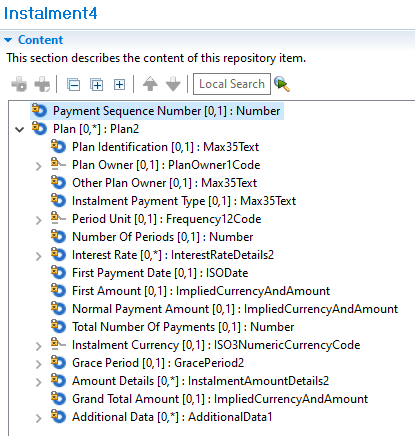 Existing SettlementServiceDate1 component: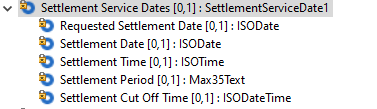 Component modificationModified component of Plan2Modified component of SettlementServiceDate1ImpactsPlan2 component used in SettlementServiceDate1 component used in CR0981-3: Detail Amount Type and additional Amount TypeAdd one amount type to DetailedAmount1CodeDescriptionAdd new amount type-Base Amount, healthcare related amount, and EBT related amount to DetailedAmount1Code to indicate base amount which I used to calculate other amount, such tax, fee, etc. Change to ISOAmountTypeCode for both AdditionalAmount and Detail AmountExisting component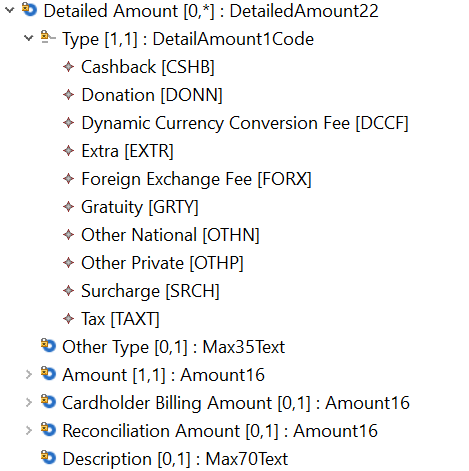 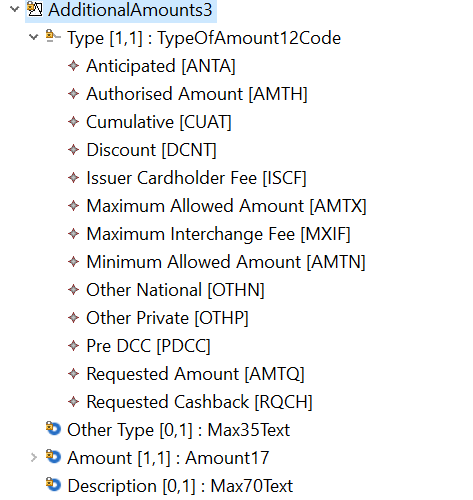 Component modificationModified component that will replace all instances of DetailedAmount22:ImpactsDetailedAmount22 and AdditionalAmounts3 component used in CR0981-4: Verification TypeChange to External Code list for Verification TypeDescriptionBecause new verification types continue emerging, it is better to use external code so that won’t delay the new verification type launching in the market. Remove the current code list from AuthenticationMenthod12Code used in Verification3 and Verification4, refer to ISO 20022 external code list for Authentication Method.Existing Component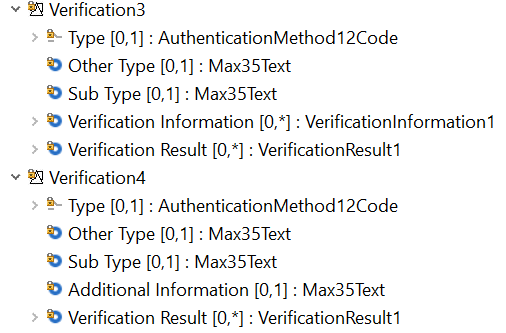 AuthenticationMethod12Code (only show partial list)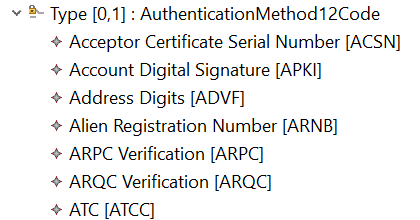 Component modificationModified component that will replace all instances of Verification3: Modified component that will replace all instances of Verification4: ImpactsVerification3 and Verification4 component used in CR0981-5: Fee Collection MessageModify the solution for Fee Collection MessageDescriptionCurrent solution Fee collection message has below two issues to be addressed:Close the gap with ISO 8583 to support Fee Collection Cancellation and identify who initiated fee collectionFix Errors, remove Components not applicable to Fee Collection MessagesTransactionContextExisting Component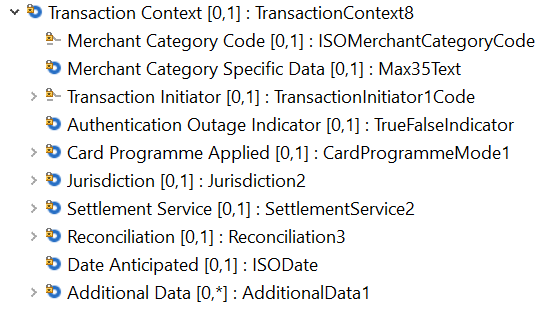 Component ModificationModified component that will replace TransactionContext8 in Fee Collection with TransactionContextXX:Transaction125Existing Component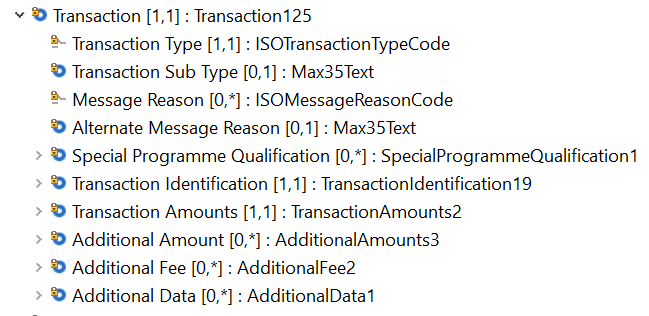 Component ModificationModified component that will replace Transaction125 in Fee Collection with TransactionXX:Add "FeeCollectionCycle" (Exact1Number" [0..1])1=Initial Fee Collection2=Fee Collection Return3=Fee Collection Resubmission4=Fee Collection Arbitration Return

Add "FeeCollectionReference" [0..1]AssignerEntity[0..1]OtherAssignerEntity[0..1]FeeCollectionIdentification[1..1]"ImpactsTransactionContext8 and Transaction125 component used in CR0981-6: File Action SizeDescriptionIncrease the size of the text data sent in the File Action Initiation message from 20000TEXT to 10MbText (Specifies a character string with a maximum length of 10,000,000 characters.), and consequently increase the binary size from Max10MbBinary to Max20MbBinary (Binary data of 20 megabytes (20 Mb) maximum). Add Format[0,1]: OutputFormat5Code to define the format of the data which is being sentAddition of FileActionDetail to FileActionResponse/Transaction <Tx> as it would allow an implementor the ability to add additional information of the transaction in the response message.The related CR is “CR#0979 Change 20” for FileActionResponse. Component ModificationFileActionDetailsX2 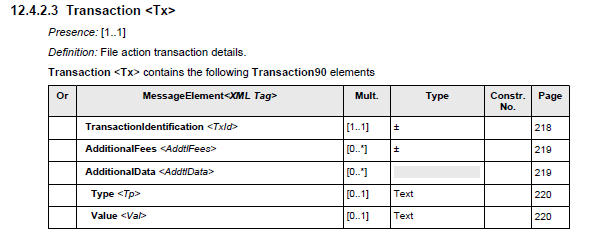 ImpactsFileActionInitiationV02 (cafm.001.001.02) FileActionResponseV02 (cafm.002.001.02) CR0981-7: Dispute DataDescriptionAdd "Dispute Data" component under the Transaction structure of Retrieval Initiation and Retrieval Fulfilment Initiation messages.  Component ModificationRetrievalInitiationVXX02RetrievalResponseVXX02RetrievalFulfilmentInitiationVXX02RetrievalFulfilmentResponseVXX02ImpactsRetrievalInitiationV02 (cain.021.001.02)RetrievalResponseV02 (cain.022.001.02)RetrievalFulfilmentInitiationV02 (cain.014.001.02)RetrievalFulfilmentResponseV02 (cain.015.001.02)CR0981-8: Dispute Additional DataDescriptionChange the type of Transaction/Dispute Data/Additional Dispute Data from Max1000Text to a "Type" and "Value" structure and make it iterative [0,*]. Component ModificationAuthorisationInitiationVXX03ChargeBackInitiationVXX02ChargeBackResponseVXX02FinancialInitiationVXX03RetrievalFulfilmentInitiationVXX02 RetrievalInitiationVXX02ReversalInitiationVXX03ImpactsAuthorisationInitiationV03 (cain.001.001.03)ChargeBackInitiationV02 (cain.027.001.02)ChargeBackResponseV02 (cain.028.001.02)FinancialInitiationV03 (cain.003.001.03)RetrievalFulfilmentInitiationV02 (cain.014.001.02) RetrievalInitiationV02 (cain.021.001.02)ReversalInitiationV03 (cain.005.001.03)CR0981-9: POS Context Additional DataDescriptionThough the structure of AdditionalData [0,*] : AdditionalData1 was changed in ATICA v3 and has been updated to the message component PointOfServiceContext for certain messages, the same structure of the following messages needs to be updated;  ChargeBackInitiationV02 (cain.027.001.02)RetrievalFulfilmentInitiationV02 (cain.014.001.02)RetrievalInitiationV02 (cain.021.001.02)ReversalInitiationV03 (cain.005.001.03)Component ModificationChargeBackInitiationVXX02 RetrievalFulfilmentInitiationVXX02 RetrievalInitiationVXX02ReversalInitiationVXX03ImpactsChargeBackInitiationV02 (cain.027.001.02)RetrievalFulfilmentInitiationV02 (cain.014.001.02)RetrievalInitiationV02 (cain.021.001.02)ReversalInitiationV03 (cain.005.001.03)CR0981-10: Adding Dispute related structures in Financial messagesDescriptionFinancial Initiation and Response messages are used for Representment/2nd Presentment in the Dispute process. Financial message structure shall be updated to match the structure of the Chargeback message in order to pass dispute related data.Component ModificationFinancialInitiationVXX03FinancialResponseVXX03ChargebackInitiationVXX02ChargebackResponseVXX02Expand the length of Acquirer Reference Data in TransactionIdentification17, 18  from Max99Text to Max140 textImpactsFinancialInitiationV03 (cain.003.001.03)FinancialResponseV03 (cain.004.001.03)ChargebackInitiationV02 (cain.027.001.02)ChargebackResponseV02 (cain.028.001.02)InquiryInitiation V02 (cain.016.001.02)InquiryResponse V02 (cain.017.001.02)RetrievalFulfilmentInitiation V02 (cain.014.001.02)RetrievalFulfilmentResponse V02 (cain.015.001.02)RetrivealInitiation V02 (cain.021.001.02)RetrievalResponse V02 (cain.022.001.02)VerificationInitiation V02 (cain.018.001.02)VerificationResponse V02 (cain.019.001.02)CR0981-11: ICC FallbackDescriptionThe following changes related to ICC Fallback indicators shall be made to align with the 8583 message specification. PIN Entry Bypass – Add True/False indicator under Context/TransactionContext. ICC Fallback Reason – Add code list under Context/Transaction Context/ICC Fallback Indicator. Choices to be as below. Choosing incorrect IC applicationError during IC app processingTerminal error reading IC dataComponent ModificationAuthorisationInitiationVXX03FinancialInitiationVXX03ImpactsAuthorisationInitiationV03 (cain.001.001.03)FinancialInitiationV03 (cain.003.001.03)CR0981-12: POS Data CodeDescriptionThe following changes related to POS Data Code shall be made to align with the 8583 message specification. MOTO Indicator – Separate into three options of MO/TO/MOTO (Located under Context/Point of Service Context). Change from current True/False indicator to code list. Partial Shipment – Add option under Context/Transaction Context. Component ModificationAuthorisationInitiationVXX03AuthorisationResponseVXX03FinancialInitiationVXX03FinancialResponseVXX03ReversalInitiationVXX03ReversalResponseVXX03RetrievalFulfilmentInitiationVXX02RetrievalFulfilmentResponseVXX02RetrievalInitiationVXX02RetrievalResponseVXX02ChargeBackInitiationVXX02ChargeBackResponseVXX02ImpactsAuthorisationInitiationV03 (cain.001.001.03)AuthorisationResponseV03 (cain.002.001.03)FinancialInitiationV03 (cain.003.001.03)FinancialResponseV03 (cain.004.001.03)ReversalInitiationV03 (cain.005.001.03)ReversalResponseV03 (cain.006.001.03)RetrievalFulfilmentInitiationV02 (cain.014.001.02)RetrievalFulfilmentResponseV02 (cain.015.001.02)RetrievalInitiationV02 (cain.021.001.02)RetrievalResponseV02 (cain.022.001.02)ChargeBackInitiationV02 (cain.027.001.02)ChargeBackResponseV02 (cain.028.001.02)CR0981-13: Reversal Message FunctionDescriptionWhen reversing a transaction, we need to be able to tell the message function of the transaction which you are reversing. (In 8583, this is identified by MTI)For this purpose, “Message Function” will be added under Transaction/Transaction Identification/Original Data Elements.Component ModificationKey:ReversalInitiationVXX03ReversalResponseVXX03ImpactsReversalInitiationV03 (cain.005.001.03)ReversalResponseV03 (cain.006.001.03)CR0981-14: Processing Result – add Local Data for additional informationDescriptionThis change request includes enhancements to existing, new and evolving payment methods, services and processes outlined below:Supplemental fields in Local languages for Additional Information are added with the following enhancements:Add Local Data structure for Additional Information under the Processing Result structure. Add Additional Information and Local Data under Processing Result structure if Response messages do not have Additional Information structure in Processing Result.  Additional Information in FraudDispositionInitiation is changed to multiple [0,,*] because the same field in FraudReportInitiation is multiple.  Component ModificationAddendumResponseVXX02AuthorisationInitiationVXX03AuthorisationResponseVXX03BatchManagementResponseVXX02BatchTransferResponseVXX02CardManagementInitiationVXX02CardManagementResponseVXX02ChargeBackInitiationVXX02ChargeBackResponseVXX02FeeCollectionInitiationVXX02FeeCollectionResponseVXX02FileActionInitiationVXX02FileActionResponseVXX02FinancialInitiationVXX03FinancialResponseVXX03FraudDispositionInitiationVXX02FraudDispositionResponseVXX02FraudReportingResponseVXX02InquiryInitiationVXX02InquiryResponseVXX02KeyExchangeResponseVXX03NetworkManagementInitiationVXX03NetworkManagementResponseVXX03ReconciliationResponseVXX03RetrievalFulfilmentInitiationVXX02RetrievalFulfilmentReponseVXX02RetrievalInitiationVXX02RetrievalReponseVXX02ReversalInitiationVXX03ReversalResponseVXX03SettlementReportingResponseVXX02VerificationInitiationVXX02VerificationResponseVXX02ImpactsAddendumResponseV02 (cain.026.001.02)AuthorisationInitiationV03 (cain.001.001.03)AuthorisationResponseV03 (cain.002.001.03)CardManagementInitiationV02 (cain.023.001.02)CardManagementResponseV02 (cain.024.001.02)ChargeBackInitiationV02 (cain.027.001.02)ChargeBackResponseV02 (cain.028.001.02)FeeCollectionInitiationV02 (cafm.001.001.02)FeeCollectionResponseV02 (cafm.002.001.02)FinancialInitiationV03 (cain.003.001.03)FinancialResponseV03 (cain.004.001.03)FraudDispositionInitiationV02 (carp.004.001.01)FraudDispositionResponseV02 (carp.005.001.01) FraudReportingInitiationV02 (carp.002.001.01)FraudReportingResponseV02 (carp.003.001.01)InquiryInitiationV02 (cain.016.001.02)InquiryResponseV02 (cain.017.001.02)KeyExchangeResponseV03 (canm.004.001.03)NetworkManagementInitiationV03 (canm.001.001.03)NetworkManagementResponseV03 (canm.002.001.03)ReconciliationResponseV03 (caad.006.001.03)RetrievalFulfilmentInitiationV02 (cain.014.001.02)RetrievalFulfilmentReponseV02 (cain.015.001.02)RetrievalInitiationV02 (cain.021.001.02)RetrievalReponseV02 (cain.022.001.02)ReversalInitiationV03 (cain.005.001.03)ReversalResponseV03 (cain.006.001.03)VerificationInitiationV02 (cain.018.001.02)VerificationResponseV02 (cain.019.001.02)CR0981-15: Transit FlagDescriptionTransit is a unique transaction which requires a swift authorisation which would conclude within the short window of time it takes the cardholder to cross the gate or the turnstile. This requires the scheme and the issuers to be able to distinct transit transactions from the other normal contactless payments. Also, because of its unique characteristics, merchants/acquirers are not always able to collect the full transaction amount on the first try after the transaction is completed. Merchants/acquirers are allowed to send a unique type of authorisation in order to recover any outstanding debt as allowed by each scheme. For these purposes, “Transit transaction indicator” and “Debt recovery indicator” will be added.Comments on 29/09/2021: Name of indicator should be improved e.g. "Transaction resubmission" or "Financial resubmission" instead “Debt recovery indicator”.Component ModificationAuthorisationInitiationVXX03AuthorisationResponseVXX03FinancialInitiationVXX03FinancialResponseVXX03ImpactsAuthorisationInitiationV03 (cain.001.001.03)AuthorisationResponseV03 (cain.002.001.03)FinancialInitiationV03 (cain.003.001.03)FinancialResponseV03 (cain.004.001.03)CR0981-16: New Codes for e-commerceDescriptionThis update is for creation of e-commerce identifiers : one for Unscheduled Card On File as a new transaction attribute and the following indicators in the transaction context : Partial shipment, Delayed charges, No-show, Reauthorisation, Resubmission.Component ModificationThe following modification is done for the code list :ImpactsATICA MCR-V3 CR0982 – Enhancement-Messages SEG/TSG recommendation:This section is not to be taken care of by the submitter of the change request. It will be completed in due time by the SEG(s) in charge of the related ISO 20022 messages or the TSG for changes related to the BAH. Comments:The change requests is approved by the participants (see list above). This CR might be postponed by the submitter to the 2022/2023 release.CR0982-1.1: Caad.008.001.01 AdministrativeInitiationV01Message Definition FunctionalityThe AdministrativeInitiation message usually sent by any party (processor, clearing or settlement agent) to any party to inform anything that supports the business and technical infrastructure between partiesOutlineThe AdministrativeInitiationV01 MessageDefinition is composed of 3 MessageBuildingBlocks:A 	Header	Information related to the management of the protocol.B	Body	Information related to the initiation of the Administrative activity.C	SecurityTrailer	Trailer of the message containing a MACMessage Definition Functionality		This section describes the MessageBuildingBlocks of this MessageDefinition.Header<Hdr>Presence: [1..1]Definition: Information related to the management of the protocol.Header <Hdr> contains the following elements (see "Header39" for details)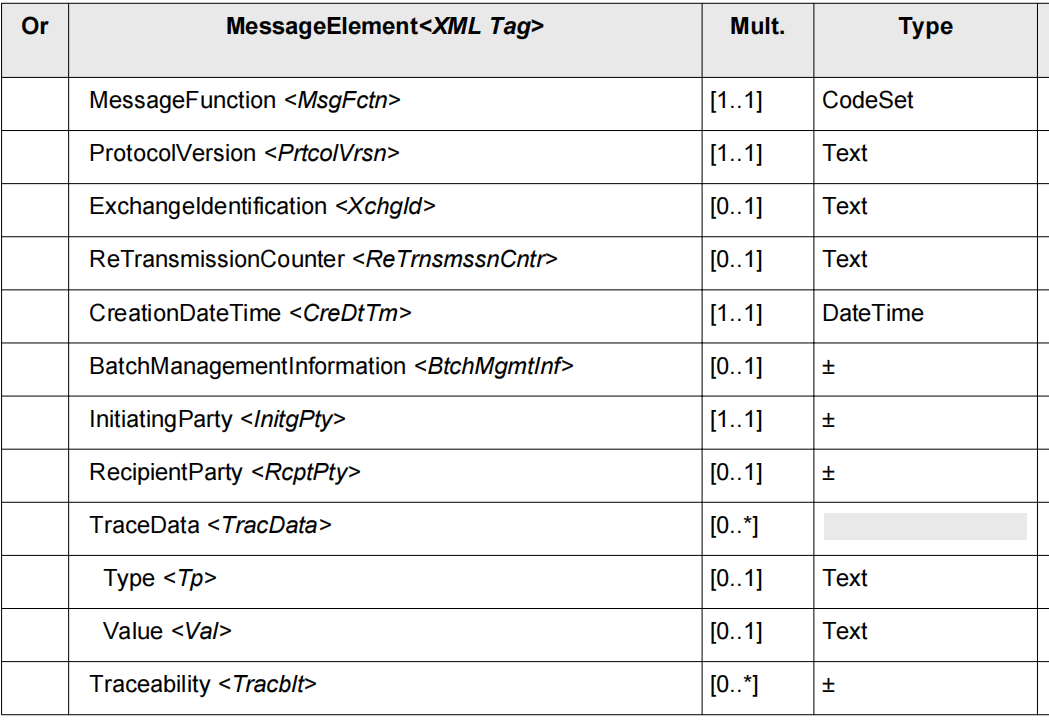 Body <Body>Presence: [1..1]Definition: Information related to the initiation of the settlement. Body <Body> contains the following AdminstrativeInitiation1 elements SecurityTrailer <SctyTrlr>Presence: [0..1]Definition: Trailer of the message containing a MAC.SecurityTrailer <SctyTrlr> contains the following elements (see "ContentInformationType20" for details) 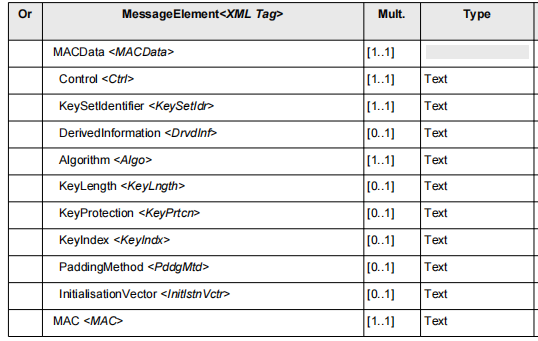 CR0982-1.2: Caad.009.001.01 AdministrativeResponseV01Message Definition FunctionalityThe AdministrativeResponse message us usually sent by any party (processor, clearing or settlement agent) to any party in response to a AdministrativeInitiation Message.OutlineThe AdministrativeResposeV01 MessageDefinition is composed of 3 MessageBuildingBlocks:A 	Header	Information related to the management of the protocol.B	Body	Information related to the initiation of the Administrative activity.C	SecurityTrailer	Trailer of the message containing a MACMessage Definition Functionality	This section describes the MessageBuildingBlocks of this MessageDefinition.Header<Hdr>Presence: [1..1]Definition: Information related to the management of the protocol.Header <Hdr> contains the following elements (see "Header39" for details)Body <Body>Presence: [1..1]Definition: Information related to the initiation of the settlement. Body <Body> contains the following AdminstrativeResponse1 elements SecurityTrailer <SctyTrlr>Presence: [0..1]Definition: Trailer of the message containing a MAC.SecurityTrailer <SctyTrlr> contains the following elements (see "ContentInformationType20" for details) caad.005.001.03ReconciliationInitiationV03caad.006.001.03ReconciliationResponseV03cafc.001.001.02FeeCollectionInitiationV02cafc.002.001.02FeeCollectionResponseV02cafm.001.001.02FileActionInitiationV02cafm.002.001.02FileActionResponseV02cafr.001.001.02FraudReportingInitiationV02cafr.002.001.02FraudReportingResponseV02cafr.003.001.02FraudDispositionInitiationV02cafr.004.001.02FraudDispositionResponseV02cain.001.001.03AuthorisationInitiationV03cain.002.001.03AuthorisationResponseV03cain.003.001.03FinancialInitiationV03cain.004.001.03FinancialResponseV03cain.005.001.03ReversalInitiationV03cain.006.001.03ReversalResponseV03cain.014.001.02RetrievalFulfilmentInitiationV02cain.015.001.02RetrievalFulfilmentResponseV02cain.016.001.02InquiryInitiationV02cain.017.001.02InquiryResponseV02cain.018.001.02VerificationInitiationV02cain.019.001.02VerificationResponseV02cain.020.001.02AmendmentV02cain.021.001.02RetrievalInitiationV02cain.022.001.02RetrievalResponseV02cain.023.001.02CardManagementInitiationV02cain.024.001.02CardManagementResponseV02cain.025.001.02AddendumInitiationV02cain.026.001.02AddendumResponseV02cain.027.001.02ChargeBackInitiationV02cain.028.001.02ChargeBackResponseV02canm.001.001.03NetworkManagementInitiationV03canm.002.001.03NetworkManagementResponseV03canm.003.001.03KeyExchangeInitiationV03canm.004.001.03KeyExchangeResponseV03casr.001.001.02SettlementReportingInitiationV02casr.002.001.02SettlementReportingResponseV02ConsiderConsiderXTiming- Next yearly cycle: 2021/2022(the change will be considered for implementation in the yearly maintenance cycle which starts in 2021 and completes with the publication of new message versions in the spring of 2022)- Next yearly cycle: 2021/2022(the change will be considered for implementation in the yearly maintenance cycle which starts in 2021 and completes with the publication of new message versions in the spring of 2022)- At the occasion of the next maintenance of the messages(the change will be considered for implementation, but does not justify maintenance of the messages in its own right – will be pending until more critical change requests are received for the messages)- At the occasion of the next maintenance of the messages(the change will be considered for implementation, but does not justify maintenance of the messages in its own right – will be pending until more critical change requests are received for the messages)- Urgent unscheduled(the change justifies an urgent implementation outside of the normal yearly cycle)- Urgent unscheduled(the change justifies an urgent implementation outside of the normal yearly cycle)- Other timing:- Other timing:- Other timing:RejectAddress2Occurs Type Address Line 1 [0..1]Max99Text … Country Sub Division Minor [0..1] ISOCountrySubDivisionCodeCountry Sub Division Major[0..1] ISOCountrySubDivisionCodeCountry Sub Division Minor Name[0..1]Max50TextCountry Sub Division Major Name[0..1]Max50Text… Authority1Occurs Type Country [0..1]ISO3NumericCountryCode… Country Sub Division Minor [0..1] ISOCountrySubDivisionCodeCountry Sub Division Major[0..1] ISOCountrySubDivisionCodeCountry Sub Division Minor Name[0..1]Max50TextCountry Sub Division Major Name[0..1]Max50Text… GenericIdentification172Occurs Type Identification[1..1]Max35Text… Country [0..1]ISO2Or3ACountryCode… TerminalIdentification1Occurs Type Identification[1..1]Max16Text… Country [0..1]ISO2Or3ACountryCode… DrivingLicense1Occurs Type Type[0..1]Max70Text… Country [0..1]ISO2Or3ACountryCode… TravelDocument1Occurs Type Type[1..1]OfficialDocumentType1Code… Country [0..1]ISO2Or3ACountryCode… VehicleRentalCompany2Occurs Type Name[0..1]Max70Text… Country [0..1]ISO2Or3ACountryCode… LodgingProperty2Occurs Type Type[0..1]LodgingActivity1Code… Country [0..1]ISO2Or3ACountryCode… TelecomCallDetails1Occurs Type Type[1..1]TelephonyCallType1Code… Country [0..1]ISO2Or3ACountryCode… ApprovalEntity1Occurs Type Identification[1..1]Max35Text… Country [0..1]ISO2Or3ACountryCode… Address3Occurs Type Address Line 1[0..1]ISO3NumericCountryCode… Country Sub Division Minor Name[0..1]Max100TextCountry Sub Division Major Name[0..1]Max100Text… Message DefinitionMessage ComponentsAuthorisation Initiation V03ProcessingResult9.ApprovalData1.ApprovalEntity1Authorisation Response V03ProcessingResult10.ApprovalData1.ApprovalEntity1Card Management Initiation V02ProcessingResult9.ApprovalData1.ApprovalEntity1Card Management Response V02ProcessingResult9.ApprovalData1.ApprovalEntity1Charge Back Initiation V02OriginalTransaction2.ProcessingResult10.ApprovalData1.ApprovalEntity1Financial Initiation V03ProcessingResult9.ApprovalData1.ApprovalEntity1Financial Response V03ProcessingResult10.ApprovalData1.ApprovalEntity1Network Management Initiation V03ProcessingResult9.ApprovalData1.ApprovalEntity1Network Management Response V03ProcessingResult9.ApprovalData1.ApprovalEntity1Retrieval Fulfilment Initiation V03OriginalTransaction2.ProcessingResult10.ApprovalData1.ApprovalEntity1Retrieval Initiation V02OriginalTransaction2.ProcessingResult10.ApprovalData1.ApprovalEntity1Reversal Initiation V03ProcessingResult9.ApprovalData1.ApprovalEntity1Reversal Response V03ProcessingResult10.ApprovalData1.ApprovalEntity1Verification Initiation V02ProcessingResult12.ApprovalData1.ApprovalEntity1Verification Response V02ProcessingResult12.ApprovalData1.ApprovalEntity1Message DefinitionMessage ComponentsAddendum Initiation V02AddendumData3.TelecomServices1.TelecomServicesLineItem1.TelecomCallDetails1Authorisation Initiation V03AddendumData3.TelecomServices1.TelecomServicesLineItem1.TelecomCallDetails1Financial Initiation V03AddendumData3.TelecomServices1.TelecomServicesLineItem1.TelecomCallDetails1Message DefinitionMessage ComponentsAddendum Initiation V02AddendumData3.Lodging3.LodgingSummary2.LodgingProperty2Authorisation Initiation V03AddendumData3.Lodging3.LodgingSummary2.LodgingProperty2Financial Initiation V03AddendumData3.Lodging3.LodgingSummary2.LodgingProperty2Message DefinitionMessage ComponentsAddendum Initiation V02AddendumData3.VehicleRentalService2.VehicleRentalCompany2Authorisation Initiation V03AddendumData3.VehicleRentalService2.VehicleRentalCompany2Financial Initiation V03AddendumData3.VehicleRentalService2.VehicleRentalCompany2Message DefinitionMessage ComponentsAddendum Initiation V02AddendumData3.FleetData2.FleetSummary1.Driver1.TravelDocument1Authorisation Initiation V03AddendumData3.FleetData2.FleetSummary1.Driver1.TravelDocument1Financial Initiation V03AddendumData3.FleetData2.FleetSummary1.Driver1.TravelDocument1Message DefinitionMessage ComponentsAddendum Initiation V02AddendumData3.FleetData2.FleetSummary1.Driver1.DrivingLicense1Authorisation Initiation V03AddendumData3.FleetData2.FleetSummary1.Driver1.DrivingLicense1Financial Initiation V03AddendumData3.FleetData2.FleetSummary1.Driver1.DrivingLicense1Message DefinitionMessage ComponentsAuthorisation Initiation V03Environment17.Terminal4.TerminalIdentification1Authorisation Response V03Environment26.Terminal2.TerminalIdentification1Card Management Initiation V02Environment18.Terminal4.TerminalIdentification1Card Management Response V02Environment25.Terminal2.TerminalIdentification1Charge Back Initiation V02Environment21.Terminal2.TerminalIdentification1Charge Back Response V02Environment29.Terminal2.TerminalIdentification1File Action Initiation V02Environment22.Terminal4.TerminalIdentification1File Action Response V02Environment22.Terminal4.TerminalIdentification1Financial Initiation V03Environment17.Terminal4.TerminalIdentification1Financial Response V03Environment26.Terminal2.TerminalIdentification1Inquiry Initiation V02Environment18.Terminal4.TerminalIdentification1Inquiry Response V02Environment24.Terminal2.TerminalIdentification1Retrieval Fulfilment Initiation V03Environment21.Terminal2.TerminalIdentification1Retrieval Fulfilment Response V03Environment21.Terminal2.TerminalIdentification1Retrieval Initiation V02Environment21.Terminal2.TerminalIdentification1Retrieval Response V02Environment21.Terminal2.TerminalIdentification1Reversal Initiation V03Environment19.Terminal2.TerminalIdentification1Reversal Response V03Environment29.Terminal2.TerminalIdentification1Verification Initiation V02Environment31.Terminal4.TerminalIdentification1Verification Response V02Environment32.Terminal2.TerminalIdentification1Message DefinitionMessage ComponentsAddendum Initiation V02Header48.Traceability7Addendum Response V02Header48.Traceability7Amendment V01Header46.Traceability7Authorisation Initiation V03Header42.Traceability7Authorisation Response V03Header42.Traceability7Batch Management Initiation V02Header38.Traceability7Batch Management Response V02Header38.Traceability7Batch Transfer Initiation V02Header39.Traceability7Batch Transfer Response V02Header39.Traceability7Card Management Initiation V02Header39.Traceability7Card Management Response V02Header39.Traceability7Charge Back Initiation V02Header40.Traceability7Charge Back Response V02Header40.Traceability7Custom Report V01Header46.Traceability7Error V03Header45.Traceability7Fee Collection Initiation V02Header48.Traceability7Fee Collection Response V02Header48.Traceability7File Action Initiation V02Header39.Traceability7File Action Response V02Header39.Traceability7Financial Initiation V03Header42.Traceability7Financial Response V03Header42.Traceability7Fraud Disposition Initiation V02Header48.Traceability7Fraud Disposition Response V02Header48.Traceability7Fraud Reporting Initiation V02Header48.Traceability7Fraud Reporting Response V02Header48.Traceability7Inquiry Initiation V02Header39.Traceability7Inquiry Response V02Header39.Traceability7Key Exchange Initiation V03Header43.Traceability7Key Exchange Response V03Header43.Traceability7Network Management Initiation V03Header43.Traceability7Network Management Response V03Header43.Traceability7Reconciliation Initiation V03Header39.Traceability7Reconciliation Response V03Header39.Traceability7Retrieval Fulfilment Initiation V02Header48.Traceability7Retrieval Fulfilment Response V02Header48.Traceability7Retrieval Initiation V02Header55.Traceability7Retrieval Response V02Header55.Traceability7Reversal Initiation V03Header42.Traceability7Reversal Response V03Header42.Traceability7Settlement Reporting Initiation V02Header48.Traceability7Settlement Reporting Response V02Header42.Traceability7Verification Initiation V02Header39.Traceability7Verification Response V02Header39.Traceability7Message DefinitionMessage ComponentsAuthorisation Initiation V03Environment17.PartyIdentification239.Customer7.Credentials2.Authority1Environment17.Cardholder17.Credentials2.Authority1Card Management Initiation V02Environment18.Cardholder17.Credentials2.Authority1Charge Back Initiation V02Environment21.PartyIdentification239.Customer7.Credentials2.Authority1File Action Initiation V02Environment22.PartyIdentification239.Customer7.Credentials2.Authority1Environment22.Cardholder17.Credentials2.Authority1File Action Response V02Environment22.PartyIdentification239.Customer7.Credentials2.Authority1Environment22.Cardholder17.Credentials2.Authority1Financial Initiation V03Environment17.PartyIdentification239.Customer7.Credentials2.Authority1Environment17.Cardholder17.Credentials2.Authority1Fraud Disposition Initiation V02Environment28.Cardholder17.Credentials2.Authority1Fraud Disposition Response V02Environment28.Cardholder17.Credentials2.Authority1Fraud Reporting Initiation V02Environment28.Cardholder17.Credentials2.Authority1Fraud Reporting Response V02Environment28.Cardholder17.Credentials2.Authority1Inquiry Initiation V02Environment18.Cardholder17.Credentials2.Authority1Retrieval Fulfilment Initiation V02Environment21.PartyIdentification239.Customer7.Credentials2.Authority1Retrieval Fulfilment Response V02Environment21.PartyIdentification239.Customer7.Credentials2.Authority1Retrieval Initiation V02Environment21.PartyIdentification239.Customer7.Credentials2.Authority1Retrieval Response V02Environment21.PartyIdentification239.Customer7.Credentials2.Authority1Reversal Initiation V03Environment19.PartyIdentification239.Customer7.Credentials2.Authority1Verification Initiation V02Environment31.PartyIdentification239.Customer7.Credentials2.Authority1Environment31.Cardholder17.Credentials2.Authority1Message DefinitionMessage ComponentsAuthorisation Initiation V03Environment17.Wallet2Authorisation Response V03Environment26.Wallet2Card Management Initiation V02Environment18.Wallet2Card Management Response V02Environment25.Wallet2Charge Back Initiation V02Environment21.Wallet2File Action Initiation V02Environment22.Wallet2File Action Response V02Environment22.Wallet2Financial Initiation V03Environment17.Wallet2Financial Response V03Environment26.Wallet2Inquiry Initiation V02Environment18.Wallet2Inquiry Response V02Environment24.Wallet2Retrieval Fulfilment Initiation V02Environment21.Wallet2Retrieval Fulfilment Response V02Environment21.Wallet2Retrieval Initiation V02Environment21.Wallet2Retrieval Response V02Environment21.Wallet2Reversal Initiation V03Environment19.Wallet2Verification Initiation V02Environment31.Wallet2Verification Response V02Environment32.Wallet2Message DefinitionMessage ComponentsAuthorisation Initiation V03Environment17.PartyIdentification237.LocalData4.Address3
Environment17.PartyIdentification237.SponsoredMerchant2.LocalData5.Address3Environment17.PartyIdentification239.FinancialInstitution7.LocalData2.Address3Environment17.PartyIdentification239.Customer7.LocalData3.Address3Environment17.Cardholder17.LocalData7.Address3Card Management Initiation V02Environment18.PartyIdentification237.LocalData4.Address3
Environment18.PartyIdentification237.SponsoredMerchant2.LocalData5.Address3Environment18.Cardholder17.LocalData7.Address3Charge Back Initiation V02Environment21.PartyIdentification237.LocalData4.Address3
Environment21.PartyIdentification237.SponsoredMerchant2.LocalData5.Address3Environment21.PartyIdentification239.FinancialInstitution7.LocalData2.Address3Environment21.PartyIdentification239.Customer7.LocalData3.Address3Fee Collection Initiation V02Environment23.PartyIdentification237.LocalData4.Address3
Environment23.PartyIdentification237.SponsoredMerchant2.LocalData5.Address3Fee Collection Response V02Environment23.PartyIdentification237.LocalData4.Address3
Environment23.PartyIdentification237.SponsoredMerchant2.LocalData5.Address3File Action Initiation V02Environment22.PartyIdentification236.LocalData4.Address3
Environment22.PartyIdentification236.SponsoredMerchant2.LocalData5.Address3Environment22.PartyIdentification239.FinancialInstitution7.LocalData2.Address3Environment22.PartyIdentification239.Customer7.LocalData3.Address3Environment22.Cardholder17.LocalData7.Address3File Action Response V02Environment22.PartyIdentification236.LocalData4.Address3
Environment22.PartyIdentification236.SponsoredMerchant2.LocalData5.Address3Environment22.PartyIdentification239.FinancialInstitution7.LocalData2.Address3Environment22.PartyIdentification239.Customer7.LocalData3.Address3Environment22.Cardholder17.LocalData7.Address3Financial Initiation V03Environment17.PartyIdentification237.LocalData4.Address3
Environment17.PartyIdentification237.SponsoredMerchant2.LocalData5.Address3Environment17.PartyIdentification239.FinancialInstitution7.LocalData2.Address3Environment17.PartyIdentification239.Customer7.LocalData3.Address3Environment17.Cardholder17.LocalData7.Address3Fraud Disposition Initiation V02Environment28.Cardholder17.LocalData7.Address3Fraud Disposition Response V02Environment28.Cardholder17.LocalData7.Address3Fraud Reporting Initiation V02Environment28.Cardholder17.LocalData7.Address3Fraud Reporting Response V02Environment28.Cardholder17.LocalData7.Address3Inquiry Initiation V02Environment18.PartyIdentification237.LocalData4.Address3
Environment18.PartyIdentification237.SponsoredMerchant2.LocalData5.Address3Environment18.Cardholder17.LocalData7.Address3Inquiry Response V02Environment24.PartyIdentification237.LocalData4.Address3
Environment24.PartyIdentification237.SponsoredMerchant2.LocalData5.Address3Retrieval Fulfilment Initiation V02Environment21.PartyIdentification237.LocalData4.Address3
Environment21.PartyIdentification237.SponsoredMerchant2.LocalData5.Address3Environment21.PartyIdentification239.FinancialInstitution7.LocalData2.Address3Environment21.PartyIdentification239.Customer7.LocalData3.Address3Retrieval Fulfilment Response V02Environment21.PartyIdentification237.LocalData4.Address3
Environment21.PartyIdentification237.SponsoredMerchant2.LocalData5.Address3Environment21.PartyIdentification239.FinancialInstitution7.LocalData2.Address3Environment21.PartyIdentification239.Customer7.LocalData3.Address3Retrieval Initiation V02Environment21.PartyIdentification237.LocalData4.Address3
Environment21.PartyIdentification237.SponsoredMerchant2.LocalData5.Address3Environment21.PartyIdentification239.FinancialInstitution7.LocalData2.Address3Environment21.PartyIdentification239.Customer7.LocalData3.Address3Retrieval Response V02Environment21.PartyIdentification237.LocalData4.Address3
Environment21.PartyIdentification237.SponsoredMerchant2.LocalData5.Address3Environment21.PartyIdentification239.FinancialInstitution7.LocalData2.Address3Environment21.PartyIdentification239.Customer7.LocalData3.Address3Reversal Initiation V03Environment19.PartyIdentification235.LocalData4.Address3
Environment19.PartyIdentification235.SponsoredMerchant2.LocalData5.Address3Environment19.PartyIdentification239.FinancialInstitution7.LocalData2.Address3Environment19.PartyIdentification239.Customer7.LocalData3.Address3Verification Initiation V02Environment31.PartyIdentification237.LocalData4.Address3
Environment31.PartyIdentification237.SponsoredMerchant2.LocalData5.Address3Environment31.PartyIdentification239.FinancialInstitution7.LocalData2.Address3Environment31.PartyIdentification239.Customer7.LocalData3.Address3Environment31.Cardholder17.LocalData7.Address3Message DefinitionMessage ComponentsAddendum Initiation V02AddendumData3.Invoice2.InvoiceSummary2.PartyIdentification241.Address2AddendumData3.TravelAgency3.PartyIdentification243.Address2AddendumData3.PassengerTransport2.PassengerTransportSummary2.Customer8.Address2AddendumData3.PassengerTransport2.HiredVehicle2.Destination3.Address2AddendumData3.VehicleRentalService2.VehicleRentalCompany2.Address2AddendumData3.VehicleRentalService2.DriverInParty2AddendumData3.VehicleRentalService2.VehicleRentalAgreement2.RentalDetails2.ServiceStartEnd2.Address2AddendumData3.VehicleRentalService2.VehicleRentalAgreement2.LoyaltyProgramme3.LoyaltyMember2.Address2AddendumData3.VehicleRentalService2.VehicleRentalInvoice2.Address2AddendumData3.Lodging3.LodgingSummary2.LodgingProperty2.Location4.Address2AddendumData3.Lodging3.LodgingSummary2.Customer8.Address2AddendumData3.ShippingData2.ShippingPackage2.PartyIdentification242.Address2AddendumData3.ShippingData2.ShippingPackage2.DeliveryInformation4.Address2Authorisation Initiation V03Environment17.PartyIdentification237.Address2Environment17.PartyIdentification237.SponsoredMerchant2.Address2Environment17.PartyIdentification239.FinancialInstitution7.Address2Environment17.PartyIdentification239.Customer7.Address2Environment17.Cardholder17.Address2AddendumData3.Invoice2.InvoiceSummary2.PartyIdentification241.Address2AddendumData3.TravelAgency3.PartyIdentification243.Address2AddendumData3.PassengerTransport2.PassengerTransportSummary2.Customer8.Address2AddendumData3.PassengerTransport2.HiredVehicle2.Destination3.Address2AddendumData3.VehicleRentalService2.VehicleRentalCompany2.Address2AddendumData3.VehicleRentalService2.DriverInParty2AddendumData3.VehicleRentalService2.VehicleRentalAgreement2.RentalDetails2.ServiceStartEnd2.Address2AddendumData3.VehicleRentalService2.VehicleRentalAgreement2.LoyaltyProgramme3.LoyaltyMember2.Address2AddendumData3.VehicleRentalService2.VehicleRentalInvoice2.Address2AddendumData3.Lodging3.LodgingSummary2.LodgingProperty2.Location4.Address2AddendumData3.Lodging3.LodgingSummary2.Customer8.Address2AddendumData3.ShippingData2.ShippingPackage2.PartyIdentification242.Address2AddendumData3.ShippingData2.ShippingPackage2.DeliveryInformation4.Address2Card Management Initiation V02Environment18.PartyIdentification237.Address2Environment18.PartyIdentification237.SponsoredMerchant2.Address2Environment18.Cardholder17.Address2Charge Back Initiation V02Environment21.PartyIdentification237.Address2Environment21.PartyIdentification237.SponsoredMerchant2.Address2Environment21.PartyIdentification239.FinancialInstitution7.Address2Environment21.PartyIdentification239.Customer7.Address2Fee Collection Initiation V02Environment23.PartyIdentification237.Address2Environment23.PartyIdentification237.SponsoredMerchant2.Address2Fee Collection Response V02Environment23.PartyIdentification237.Address2Environment23.PartyIdentification237.SponsoredMerchant2.Address2File Action Initiation V02Environment22.PartyIdentification236.Address2Environment22.PartyIdentification236.SponsoredMerchant2.Address2Environment22.PartyIdentification239.FinancialInstitution7.Address2Environment22.PartyIdentification239.Customer7.Address2Environment22.Cardholder17.Address2File Action Response V02Environment22.PartyIdentification236.Address2Environment22.PartyIdentification236.SponsoredMerchant2.Address2Environment22.PartyIdentification239.FinancialInstitution7.Address2Environment22.PartyIdentification239.Customer7.Address2Environment22.Cardholder17.Address2Financial Initiation V03Environment17.PartyIdentification237.Address2Environment17.PartyIdentification237.SponsoredMerchant2.Address2Environment17.PartyIdentification239.FinancialInstitution7.Address2Environment17.PartyIdentification239.Customer7.Address2Environment17.Cardholder17.Address2AddendumData3.Invoice2.InvoiceSummary2.PartyIdentification241.Address2AddendumData3.TravelAgency3.PartyIdentification243.Address2AddendumData3.PassengerTransport2.PassengerTransportSummary2.Customer8.Address2AddendumData3.PassengerTransport2.HiredVehicle2.Destination3.Address2AddendumData3.VehicleRentalService2.VehicleRentalCompany2.Address2AddendumData3.VehicleRentalService2.DriverInParty2AddendumData3.VehicleRentalService2.VehicleRentalAgreement2.RentalDetails2.ServiceStartEnd2.Address2AddendumData3.VehicleRentalService2.VehicleRentalAgreement2.LoyaltyProgramme3.LoyaltyMember2.Address2AddendumData3.VehicleRentalService2.VehicleRentalInvoice2.Address2AddendumData3.Lodging3.LodgingSummary2.LodgingProperty2.Location4.Address2AddendumData3.Lodging3.LodgingSummary2.Customer8.Address2AddendumData3.ShippingData2.ShippingPackage2.PartyIdentification242.Address2AddendumData3.ShippingData2.ShippingPackage2.DeliveryInformation4.Address2Fraud Disposition Initiation V02Environment28.Cardholder17.Address2Fraud Disposition Response V02Environment28.Cardholder17.Address2Fraud Reporting Initiation V02Environment28.Cardholder17.Address2Transaction130.CardNotReceivedDetails2.Address2Fraud Reporting Response V02Environment28.Cardholder17.Address2Inquiry Initiation V02Environment18.PartyIdentification237.Address2Environment18.PartyIdentification237.SponsoredMerchant2.Address2Environment18.Cardholder17.Address2Inquiry Response V02Environment24.PartyIdentification237.Address2Environment24.PartyIdentification237.SponsoredMerchant2.Address2Retrieval Fulfilment Initiation V02Environment21.PartyIdentification237.Address2Environment21.PartyIdentification237.SponsoredMerchant2.Address2Environment21.PartyIdentification239.FinancialInstitution7.Address2Environment21.PartyIdentification239.Customer7.Address2Transaction136.RetrievalFulfilmentInstructions2.DeliveryInformation5.Address2OriginalTransaction2.Environment20.PartyIdentification236.Address2OriginalTransaction2.Environment20.PartyIdentification236.SponsoredMerchant2.Address2OriginalTransaction2.Environment20.PartyIdentification239.FinancialInstitution7.Address2OriginalTransaction2.Environment20.PartyIdentification239.Customer7.Address2OriginalTransaction2.Environment20.Cardholder17.Address2Retrieval Fulfilment Response V02Environment21.PartyIdentification237.Address2Environment21.PartyIdentification237.SponsoredMerchant2.Address2Environment21.PartyIdentification239.FinancialInstitution7.Address2Environment21.PartyIdentification239.Customer7.Address2Transaction136.RetrievalFulfilmentInstructions2.DeliveryInformation5.Address2Retrieval Initiation V02Environment21.PartyIdentification237.Address2Environment21.PartyIdentification237.SponsoredMerchant2.Address2Environment21.PartyIdentification239.FinancialInstitution7.Address2Environment21.PartyIdentification239.Customer7.Address2Transaction136.RetrievalFulfilmentInstructions2.DeliveryInformation5.Address2Retrieval Response V02Environment21.PartyIdentification237.Address2Environment21.PartyIdentification237.SponsoredMerchant2.Address2Environment21.PartyIdentification239.FinancialInstitution7.Address2Environment21.PartyIdentification239.Customer7.Address2Transaction136.RetrievalFulfilmentInstructions2.DeliveryInformation5.Address2Reversal Initiation V03Environment19.PartyIdentification235.Address2Environment19.PartyIdentification235.SponsoredMerchant2.Address2Environment19.PartyIdentification239.FinancialInstitution7.Address2Environment19.PartyIdentification239.Customer7.Address2Verification Initiation V02Environment31.PartyIdentification237.Address2Environment31.PartyIdentification237.SponsoredMerchant2.Address2Environment31.PartyIdentification239.FinancialInstitution7.Address2Environment31.PartyIdentification239.Customer7.Address2Environment31.Cardholder17.Address2Message DefinitionMessage ComponentsAuthorisation Response V03AuthorisationResponse2.Transaction119.AccountBalance2.Balance16.CurrencyFinancial Response V03FinancialResponse2.Transaction119.AccountBalance2.Balance16.CurrencyInquiry Response V02InquiryResponse2.Transaction132.AccountBalance2.Balance16.CurrencyVerification Response V02VerificationResponse2.Transaction140.AccountBalance2.Balance16.CurrencyMessage DefinitionMessage ComponentsAddendum Initiation V02AddendumInitiation2.AddendumData3.VehicleRentalService2.VehicleRentalAgreement2.RentalDetails2.CurrencyAuthorisation Initiation V03AuthorisationInitiation2.AddendumData3.VehicleRentalService2.VehicleRentalAgreement2.RentalDetails2.CurrencyFinancial Initiation V03FinancialInitiation2.AddendumData3.VehicleRentalService2.VehicleRentalAgreement2.RentalDetails2.CurrencyMessage DefinitionMessage ComponentsAddendum Initiation V02AddendumInitaition2.Transaction117.AdditionalFee2.FeeAmount3.CurrencyAddendum Response V02AddendumResponse2.Transaction118.AdditionalFee2.FeeAmount3.CurrencyAuthorisation Initiation V03AuthorisationInitiation2.Transaction142.AdditionalFee2.FeeAmount3.CurrencyAuthorisation Response V03AuthorisationResponse2.Transaction119.AdditionalFee2.FeeAmount3.CurrencyBatch Management Initiation V02BatchManagementIntiation2.Transaction120.AdditionalFee2.FeeAmount3.CurrencyBatch Management Response V02BatchManagementResponse2.Transaction120.AdditionalFee2.FeeAmount3.CurrencyCard Management Initiation V02CardManagementInitiation2.Transaction121.AdditionalFee2.FeeAmount3.CurrencyCard Management Response V02CardManagementResponse2.Transaction122.AdditionalFee2.FeeAmount3.CurrencyCharge Back Initiation V02ChargeBackInitiation2.Transaction123.AdditionalFee2.FeeAmount3.CurrencyChargeBackInitiation2.Transaction116.AdditionalFee2.FeeAmount3.CurrencyCharge Back Response V02ChargeBackResponse2.Transaction123.AdditionalFee2.FeeAmount3.CurrencyError V03Error3.Transaction124.AdditionalFee2.FeeAmount3.CurrencyFee Collection Initiation V02FeeCollectionInitiation2.Transaction125.AdditionalFee2.FeeAmount3.CurrencyFee Collection Response V02FeeCollectionResponse2.Transaction125.AdditionalFee2.FeeAmount3.CurrencyFile Action Initiation V02FileActionInitiation2.Transaction126.AdditionalFee2.FeeAmount3.CurrencyFile Action Response V02FileActionResponse2.Transaction127.AdditionalFee2.FeeAmount3.CurrencyFinancial Initiation V03FinancialInitiation2.Transaction114.AdditionalFee2.FeeAmount3.CurrencyFinancial Response V03FinancialResponse2.Transaction119.AdditionalFee2.FeeAmount3.CurrencyFraud Disposition Initiation V02FraudDispositionInitiation2.Transaction128.AdditionalFee2.FeeAmount3.CurrencyFraud Disposition Response V02FraudDispositionResponse2.Transaction129.AdditionalFee2.FeeAmount3.CurrencyFraud Reporting Initiation V02FraudReportingInitiation2.Transaction130.AdditionalFee2.FeeAmount3.CurrencyFraud Reporting Response V02FraudReportingResponse2.Transaction129.AdditionalFee2.FeeAmount3.CurrencyInquiry Initiation V02InquiryInitiation2.Transaction131.AdditionalFee2.FeeAmount3.CurrencyInquiry Response V02InquiryResponse2.Transaction132.AdditionalFee2.FeeAmount3.CurrencyKey Exchange Initiation V03KeyExchangeInitiation2.Transaction133.AdditionalFee2.FeeAmount3.CurrencyKey Exchange Response V03KeyExchangeResponse2.Transaction133.AdditionalFee2.FeeAmount3.CurrencyNetwork Management Initiation V03NetworkManagementInitiation2.Transaction134.AdditionalFee2.FeeAmount3.CurrencyNetwork Management Response V03NetworkManagementResponse2.Transaction134.AdditionalFee2.FeeAmount3.CurrencyReconciliation Initiation V03ReconciliationInitiation2.Transaction135.AdditionalFee2.FeeAmount3.CurrencyReconciliation Response V03ReconciliationResponse5.Transaction135.AdditionalFee2.FeeAmount3.CurrencyRetrieval Fulfilment Initiation V02RetrievalFulfilmentInitiation2.Transaction136.AdditionalFee2.FeeAmount3.CurrencyRetrieval Fulfilment Response V02RetrievalFulfilmentResponse2.Transaction136.AdditionalFee2.FeeAmount3.CurrencyRetrieval Initiation V02RetrievalInitiation2.Transaction136.AdditionalFee2.FeeAmount3.CurrencyRetrieval Response V02RetrievalResponse4.Transaction136.AdditionalFee2.FeeAmount3.CurrencyReversal Initiation V03ReversalInitiation2.Transaction142.AdditionalFee2.FeeAmount3.CurrencyReversal Response V03ReversalResponse2.Transaction137.AdditionalFee2.FeeAmount3.CurrencySettlement Reporting Initiation V02SettlementReportingInitiation2.Transaction138.AdditionalFee2.FeeAmount3.CurrencySettlement Reporting Response V02SettlementReportingResponse2.Transaction139.AdditionalFee2.FeeAmount3.CurrencyVerification Initiation V02VerificationInitiation2.Transaction115.AdditionalFee2.FeeAmount3.CurrencyVerification Response V02VerificationResponse2.Transaction140.AdditionalFee2.FeeAmount3.CurrencyMessage DefinitionMessage ComponentsAddendum Initiation V02AddendumInitiation2.AddendumData3.Lodging3.LodgingSummary2.LodgingProperty2.Location4.LocalCurrencyAuthorisation Initiation V03AuthorisationInitiation2.AddendumData3.Lodging3.LodgingSummary2.LodgingProperty2.Location4.LocalCurrencyFinancial Initiation V03FinancialInitiation2.AddendumData3.Lodging3.LodgingSummary2.LodgingProperty2.Location4.LocalCurrencyMessage DefinitionMessage ComponentsAuthorisation Initiation V03AuthorisationInitiation2.Context10.TransactionContext7.ExchangeRateInformation2.ExchangeRateDetail1.CounterCurrencyCodeAuthorisationInitiation2.Context10.TransactionContext7.ExchangeRateInformation2.ExchangeRateDetail1.BaseCurrencyCodeCard Management Initiation V02CardManagementInitiation2.Context11.TransactionContext7.ExchangeRateInformation2.ExchangeRateDetail1.BaseCurrencyCodeCharge Back Initiation V02ChargeBackInitiation2.OriginalTransaction2.Context12.TransactionContext7.ExchangeRateInformation2.ExchangeRateDetail1.BaseCurrencyCodeFinancial Initiation V03FinancialInitiation2.Context10.TransactionContext7.ExchangeRateInformation2.ExchangeRateDetail1.BaseCurrencyCodeInquiry Initiation V02InquiryInitiation2.Context11.TransactionContext7.ExchangeRateInformation2.ExchangeRateDetail1.BaseCurrencyCodeRetrieval Fulfilment Initiation V02RetrievalFulfilmentInitiation2.OriginalTransaction2.Context12.TransactionContext7.ExchangeRateInformation2.ExchangeRateDetail1.BaseCurrencyCodeRetrieval Initiation V02RetrievalInitiation2.OriginalTransaction2.Context12.TransactionContext7.ExchangeRateInformation2.ExchangeRateDetail1.BaseCurrencyCodeVerification Initiation V02VerificationInitiation2.Context11.TransactionContext7.ExchangeRateInformation2.ExchangeRateDetail1.BaseCurrencyCodeMessage DefinitionMessage ComponentsAuthorisation Response V03AuthorisationResponse2.Environment26.CardData9.CardCurrencyCodeCard Management Response V02CardManagementResponse2.Environment25.CardData9.CardCurrencyCodeFinancial Response V03FinancialResponse2.Environment26.CardData9.CardCurrencyCodeInquiry Response V02InquiryResponse2.Environment24.CardData9.CardCurrencyCodeVerification Response V02VerificationResponse2.Environment32.CardData9.CardCurrencyCodeActionXXOccurs	Destionation< <Dstn>[1..1]PartyType20Code	ActionType <ActnTp>[0..1]ActionType11CodeOtherActionType <OthrActnTp>[0..1]Max35TextContact<Ctct>[0..1]Contact6AdditionalData< AddtlData>[0..*]AdditionalData1ProcessingResultXXOccurs	ResultData <RsltData>[1..1]ResultData1	OriginalResultData <OrgnlRsltData>[0..1]ResultData1AdditionalInformation <AddtlInf>[0..*]AdditionalInformation20Component Trace PathMessagesProcessingResult7/ChargebackResponse2Chargeback Response V02 (cain.028.001.02)ProcessingResultXXOccursApprovalData <ApprvlData>[0..1]ApprovalData1	ResultData <RsltData>[1..1]ResultData7	OriginalResultData <OrgnlRsltData>[0..1]ResultData1ActionRequired <ActnReqrd>[0..1]YesNoIndicatorAction <Actn>[0..*]ActionXXAdditionalAction <AddtlActn>[0..*]AdditionalAction1AdditionalInformation <AddtlInf>[0..*]AdditionalInformation20Component Trace PathMessagesProcessingResult10/AuthoisationResponse2Authorisation Response V03 (cain.002.001.03)ProcessingResult10/FinancialResponse2Financial Response V03 (cain.004.001.03)ProcessingResult10/ReversalResponse2Reversal Response V03 (cain.005.001.03)ProcessingResult9/NetworkManagementResponse2Network Management Response V03 (canm.002.001.03)ProcessingResultXXOccursApprovalData <ApprvlData>[0..1]ApprovalData1	ResultData <RsltData>[0..1]ResultData7	OriginalResultData <OrgnlRsltData>[0..1]ResultData1ActionRequired <ActnReqrd>[0..1]YesNoIndicatorAction <Actn>[0..*]ActionXXAdditionalAction <AddtlActn>[0..*]AdditionalAction1AdditionalInformation <AddtlInf>[0..*]AdditionalInformation20Component Trace PathMessagesProcessingResult9/AuthoisationInitiation2Authorisation Initiation V03 (cain.001.001.03)ProcessingResult9/CardManagementInitiation2Card Management Initiation V02 (cain.024.001.02)ProcessingResult9/FinancialInitiation2Financial Initiation V03 (cain.003.001.03)ProcessingResult9/NetworkManagementInitiation2Network Management Initiation V03 (canm.001.001.03)ProcessingResult9/ReversalInitiation2Reversal Initiation V03 (cain.005.001.03)ProcessingResult10/OriginalTransaction2/ChargebackInitiation2Chargeback Initiation V02 (cain.027.001.02)ProcessingResult10/OriginalTransaction2/RetrievalFulfilmentInitiation2Retrieval Fulfilment Initiation V02 (cain.014.001.02)ProcessingResult10/OriginalTransaction2/RetrievalInitiation2Retrieval Initiation V02 (cain.021.001.02)ProcessingResultXXOccurs	ResultData <RsltData>[1..1]ResultData7	OriginalResultData <OrgnlRsltData>[0..1]ResultData1ActionRequired <ActnReqrd>[0..1]YesNoIndicatorAction <Actn>[0..*]ActionXXAdditionalAction <AddtlActn>[0..*]AdditionalAction1AdditionalInformation <AddtlInf>[0..*]AdditionalInformation20Component Trace PathMessagesProcessingResult11/InquiryResponse2Inquiry Response V02 (cain.017.001.02)ProcessingResultXXOccurs	ResultData <RsltData>[0..1]ResultData7	OriginalResultData <OrgnlRsltData>[0..1]ResultData1ActionRequired <ActnReqrd>[0..1]YesNoIndicatorAction <Actn>[0..*]ActionXXAdditionalAction <AddtlActn>[0..*]AdditionalAction1AdditionalInformation <AddtlInf>[0..*]AdditionalInformation20Component Trace PathMessagesProcessingResult11/InquiryInitiation2Inquiry Initiation V02 (cain.016.001.02)ProcessingResultXXOccursApprovalData <ApprvlData>[0..1]ApprovalData1	ResultData <RsltData>[1..1]ResultData11	OriginalResultData <OrgnlRsltData>[0..1]ResultData7ActionRequired <ActnReqrd>[0..1]YesNoIndicatorAction <Actn>[0..*]ActionXXAdditionalAction <AddtlActn>[0..*]AdditionalAction1AdditionalInformation <AddtlInf>[0..*]AdditionalInformation20Component Trace PathMessagesProcessingResult12/VerificationResponse2Verification Response V02 (cain.019.001.02)ProcessingResultXXOccursApprovalData <ApprvlData>[0..1]ApprovalData1	ResultData <RsltData>[0..1]ResultData11	OriginalResultData <OrgnlRsltData>[0..1]ResultData7ActionRequired <ActnReqrd>[0..1]YesNoIndicatorAction <Actn>[0..*]ActionXXAdditionalAction <AddtlActn>[0..*]AdditionalAction1AdditionalInformation <AddtlInf>[0..*]AdditionalInformation20Component Trace PathMessagesProcessingResult12/VerificationInitiation2Verification Initiation V02 (cain.018.001.02)ProcessingResultXXOccurs	ResultData <RsltData>[1..1]ResultData10	OriginalResultData <OrgnlRsltData>[0..1]ResultData1AdditionalInformation <AddtlInf>[0..*]AdditionalInformation20Component Trace PathMessagesProcessingResult14/AddendumResponse2Addendum Response V02 (cain.026.001.02)ProcessingResult14/FeeCollectionResponse2Fee Collection Response V02 (cafc.002.001.02)ProcessingResult14/ FraudDispositionResponse2Fraud Disposition Response V02 (carp.005.001.01)ProcessingResult14/ FraudReportingResponse2	Fraud Reporting Response V02 (carp.003.001.01)ProcessingResult14/ KeyExchangeResponse2	Key Exchange Response V03 (canm.004.001.03)ProcessingResult14/ ReconciliationResponse5Reconciliation Response V03 (caad.006.001.03)ProcessingResult14/ RetrievalFulfilmentResponse2Retrieval Fulfilment Response V02 (cain.015.001.02)ProcessingResult14/ RetrievalResponse2Retrieval Response V02 (cain.022.001.02)Funding ServiceOccursTypeService Provider[0..1]Max35Text…Business Purpose[0..1]Max500Text…Message DefinitionMessage ComponentsAuthorisation Initiation V03AuthorisationInitiation2.Transaction142.FundingService2.TransferService1.BusinessPurposeCharge Back Initiation V02ChargeBackInitiation2.OriginalTransaction2.Transaction116.FundingService2.TransferService1.BusinessPurposeFinancial Initiation V03FinancialInitiation2.Transaction114.FundingService2.TransferService1.BusinessPurposeRetrieval Fulfilment Initiation V02RetrievalFulfilmentInitiation2.OriginalTransaction2.Transaction116.FundingService2.TransferService1.BusinessPurposeRetrieval Initiation V02RetrievalInitiation2. OriginalTransaction2.Transaction116.FundingService2.TransferService1.BusinessPurposeReversal Initiation V03ReversalInitiation2.Transaction142.FundingService2.TransferService1.BusinessPurposeVerification Initiation V02VerificationInitiation2.Transaction115.FundingService2.TransferService1.BusinessPurposeMessage DefinitionMessage ComponentsFinancial Initiation V03FinancialInitiation2.Transaction114.TransactionSubTypeMessage DefinitionMessage ComponentsVerification Initiation V02VerificationInitiation2.Transaction115.TransactionSubTypeMessage DefinitionMessage ComponentsCharge Back Initiation V02AddendumInitiation2.OriginalTransaction2.Transaction116.TransactionSubTypeRetrieval Fulfilment Initiation V02RetrievalFulfilmentInitiation2.OriginalTransaction2.Transaction116.TransactionSubTypeRetrieval Initiation V02RetrievalInitiation2.OriginalTransaction2.Transaction116.TransactionSubTypeMessage DefinitionMessage ComponentsAuthorisation Response V03AuthorisationResponse2.Transaction119.TransactionSubTypeFinancial Response V03FinancialResponse2.Transaction119.TransactionSubTypeMessage DefinitionMessage ComponentsCard Management Initiation V02CardManagementInitiation2.Transaction121.TransactionSubTypeMessage DefinitionMessage ComponentsCard Management Response V02CardManagementResponse2.Transaction122.TransactionSubTypeMessage DefinitionMessage ComponentsFee Collection Initiation V02FeeCollectionInitiation2.Transaction125.TransactionSubTypeFee Collection Response V02FeeCollectionResponse2.Transaction125.TransactionSubTypeMessage DefinitionMessage ComponentsInquiry Initiation V02InquiryInitiation2.Transaction131.TransactionSubTypeMessage DefinitionMessage ComponentsInquiry Response V02InquiryResponse2.Transaction132.TransactionSubTypeMessage DefinitionMessage ComponentsReversal Response V03ReversalResponse4.Transaction137.TransactionSubTypeMessage DefinitionMessage ComponentsVerification Response V02VerificationResponse2.Transaction140.TransactionSubTypeMessage DefinitionMessage ComponentsAuthorisation Initiation V03AuthorisationInitiation2.Transaction142.TransactionSubTypeReversal Initiation V03ReversalInitiation2.Transaction142.TransactionSubTypeSponsoredMerchant2OccursTypeIdentification[1..1]PartyIdentificationX	Identification[0..1]Max35Text	Assigner[0..1]Max35Text	Country[0..1]ISO3NumericCountryCode	Foreign Merchant[0..1]TrueFalseIndicator	…Common Name[0..1]Max140Textt…Message DefinitionMessage ComponentsAuthorisation Initiation V03Environment17.PartyIdentification237.SponsoredMerchant2.PartyIdentification240Card Management Initiation V02Environment18.PartyIdentification237.SponsoredMerchant2.PartyIdentification240Charge Back Initiation V02Environment21.PartyIdentification237.SponsoredMerchant2.PartyIdentification240Fee Collection Initiation V02Environment23.PartyIdentification237.SponsoredMerchant2.PartyIdentification240Fee Collection Response V02Environment23.PartyIdentification237.SponsoredMerchant2.PartyIdentification240File Action Initiation V02Environment22.PartyIdentification237.SponsoredMerchant2.PartyIdentification240File Action Response V02Environment22.PartyIdentification237.SponsoredMerchant2.PartyIdentification240Financial Initiation V03Environment17.PartyIdentification237.SponsoredMerchant2.PartyIdentification240Inquiry Initiation V02Environment18.PartyIdentification237.SponsoredMerchant2.PartyIdentification240Inquiry Response V02Environment24.PartyIdentification237.SponsoredMerchant2.PartyIdentification240Retrieval Fulfilment Initiation V02Environment21.PartyIdentification237.SponsoredMerchant2.PartyIdentification240Retrieval Fulfilment Response V02Environment21.PartyIdentification237.SponsoredMerchant2.PartyIdentification240Retrieval Initiation V02Environment21.PartyIdentification237.SponsoredMerchant2.PartyIdentification240Retrieval Response V02Environment21.PartyIdentification237.SponsoredMerchant2.PartyIdentification240Reversal Initiation V03Environment19.PartyIdentification237.SponsoredMerchant2.PartyIdentification240Verification Initiation V02Environment31.PartyIdentification237.SponsoredMerchant2.PartyIdentification240Line ItemOccursTypeAllowed Item Indicator[0..1]TrueFalseIndicatorFuel Indicator[1..1]TrueFalseIndicator…Message DefinitionMessage ComponentsAuthorisation Response V03AuthorisationResponse2.AddendumData2.FleetData.FleetLineItem2Financial Response V03FinancialResponse2.AddendumData2.FleetData.FleetLineItem2FrequencyXCodeOccursTypeAnnual [YEAR]CodeDaily [DAIL]CodeFortnightly [FRTN]CodeMonthly [MNTH]CodeQuarterly [QURT]CodeSemi Annual [MIAN]CodeTen Days [TEND]CodeWeekly [WEEK]CodeTwice a Week [TWWK]CodePlanOccursTypePlan Identification[0..1]Max35TextPlan Owner[0..1]PlanOwner1Code…Period Unit[0..1]FrequencyXcode…Message DefinitionMessage ComponentsAddendum Initiation V02AddendumData3.Instalment4.Plan2.PeriodUnitAddendum Response V02AddendumData3.Instalment4.Plan2.PeriodUnitAuthorisation Initiation V03 (cain.001.001.02)AddendumData3.Instalment4.Plan2.PeriodUnitAuthorisation Response V03 (cain.001.001.03)AddendumData3.Instalment4.Plan2.PeriodUnitFinancial Initiation V03AddendumData3.Instalment4.Plan2.PeriodUnitFinancial Response V03AddendumData3.Instalment4.Plan2.PeriodUnitOrMessage RootOccursTypeBody[1..1]ReconciliationInitiation2   Transaction[1..1]Transaction135      Reconciliation Totals[0..*]TransactionTotals12         Message Reconciliation[0..*]MessageReconciliation1         Type[1..1]ReconciliationMessageTypeX1CodeOrMessage RootOccursTypeBody[1..1]ReconciliationResponse5   Transaction[1..1]Transaction135      Reconciliation Totals[0..*]TransactionTotals12         Message Reconciliation[0..*]MessageReconciliation1         Type[1..1]ReconciliationMessageTypeX1CodeReconciliationMessageType X1CodeAddendum Initiation [ADDI]Addendum Response [ADDR]Amendment [AMDT]…Retrieval Request [RTRR]Retrieval Initiation [RTVI]Retrieval Response [RTRI]…Message RootOccursTypeIdentification <Id>[1..1]TextAssigner <Assgnr>[0..1]TextCountry <Ctry>[0..1]CodeSetShortName <ShrtNm>[0..1]TextLegalCorporateName <Lglcrptnm>[0..1]Max99Text…Local Data[0..1]LocalDataX4Language[1..1]ISO2Or3ALanguageCodeShortName[0..1]Max70TextLegalCorporateName <Lglcrptnm>[0..1]Max198TextName and Location[0..1]Max200Text…Message RootOccursTypeIdentification <Id>[1..1]TextAssigner <Assgnr>[0..1]TextCountry <Ctry>[0..1]CodeSetShortName <ShrtNm>[0..1]TextLegalCorporateName <Lglcrptnm>[0..1]Max99Text….Local Data[0..1]LocalDataX4Language[1..1]ISO2Or3ALanguageCodeShortName[0..1]Max70TextLegalCorporateName <Lglcrptnm>[0..1]Max198TextName and Location[0..1]Max200Text…Message RootOccursTypeIdentification <Id>[1..1]TextAssigner <Assgnr>[0..1]TextCountry <Ctry>[0..1]CodeSetShortName <ShrtNm>[0..1]TextLegalCorporateName <Lglcrptnm>[0..1]Max99Text…Local Data[0..1]LocalDataX4Language[1..1]ISO2Or3ALanguageCodeShortName[0..1]Max70TextLegalCorporateName <Lglcrptnm>[0..1]Max198TextName and Location[0..1]Max200Text…Message RootOccursTypeIdentification <Id>[1..1]TextAssigner <Assgnr>[0..1]TextCountry <Ctry>[0..1]CodeSetShortName <ShrtNm>[0..1]TextLegalCorporateName <Lglcrptnm>[0..1]Max99Text…Local Data[0..1]LocalDataX4Language[1..1]ISO2Or3ALanguageCodeShortName[0..1]Max70TextLegalCorporateName <Lglcrptnm>[0..1]Max198TextName and Location[0..1]Max200Text…Identification <Id>[1..1]PartyIdentification240Common Name[0..1]Max140TextLegalCorporateName <Lglcrptnm>[0..1]Max99TextAddressAddress2Additional Address Information[0..1]CodeSet…Local Data[0..1]LocalDataX5Language[1..1]ISO2Or3ALanguageCodeCommon Name[0..1]Max280TextLegalCorporateName <Lglcrptnm>[0..1]Max198TextName and Location[0..1]Max200Text…Component Trace PathMessagesPartyIdentification237/Environment17/AuthorizationInitiation2Authorization Initiation V03 (cain.001.001.03)PartyIdentification240/Environment26/AuthorizationResponse2Authorization Response V03 (cain.002.001.03)PartyIdentification237/Environment17/FinancialnInitiation2Financial Initiation V03 (cain.003.001.03)PartyIdentification240/Environment26/FinancialnResponse2Financial Response V03 (cain.004.001.03)PartyIdentification237/Environment18/InquiryInitiation2Inquiry Initiation V02 (cain.016.001.02)PartyIdentification237/Environment24/ InquiryResponse2Inquiry Response V02 (cain.017.001.02)PartyIdentification237/Environment18/CardManagementInitiation2Card Management Initiation V02 (cain.023.001.02)PartyIdentification238/Environment25/ CardManagementResponse2Card ManagementResponse V02 (cain.024.001.02)PartyIdentification235/Environment/ReversalInitiation2Reversal Initiation V03 (cain.005.001.03)PartyIdentification240/Environment29/ReversalResponse2Reversal Response V03 (cain.006.001.03)PartyIdentification236/Environment20/OriginalTransaction2/RetrievalFulfilmentInitiation2PartyIdentification237/Environment21/RetrievalFulfilmentInitiation2Retrieval Fulfilment Initiation V02 (cain.014.001.02)PartyIdentification236/Environment20/OriginalTransaction2/RetrievalInitiation2PartyIdentification237/Environment21/RetrievalInitiation2Retrieval Initiation V02 (cain.021.001.02)PartyIdentification236/Environment20/OriginalTransaction2/ ChargebackInitiation2PartyIdentification237/Environment21/ChargebackInitiation2Chargeback Initiation V02 (cain.027.001.02)PartyIdentification240/Environment29/ ChargebackResponse2Chargeback Response V02 (cain.028.001.02)PartyIdentification237/Environment21/ RetrievalFulfilmentResponse2Retrieval Fulfilment Response V02 (cain.015.001.02)PartyIdentification237/Environment21/ RetrievalResponse2Retrieval Response V02 (cain.022.001.02)PartyIdentification236/Environment22/ FileActionInitiation2File Action Initiation V02 (cafm.001.001.02)PartyIdentification236/Environment22/ FileActionResponse2Retrieval Response V02 (cafm.002.001.02)PartyIdentification237/Environment23/ FeeCollectionInitiation2Fee Collection Initiation V02 (cafc.001.001.02)PartyIdentification237/Environment23/ FeeCollectionResponse2Fee Collection Response V02 (cafc.002.001.02)PartyIdentification240/Environment31/ VerificationInitiation2Verification Initiation V02 (cain.018.001.02)PartyIdentification240/Environment32/ VerificationResponse2Verification Response V02 (cain.019.001.02)AccountDetailsX3OccursTypeAccount Name[0..1]Max70TextAccount Type[0..1]ISOAccountTypeCodeAccount Identification[0..1]Max70TextComponent Trace PathMessagesAccountDetail3/Transaction142/AuthorizationInitiation2Authorization Initiation V03 (cain.001.001.03)AccountDetail3/Transaction119/AuthorizationResponse2Authorization Response V03 (cain.002.001.03)AccountDetail3/Transaction114/FinancialnInitiation2Financial Initiation V03 (cain.003.001.03)AccountDetail3/Transaction119/FinancialnResponse2Financial Response V03 (cain.004.001.03)AccountDetail3/Transaction131/InquiryInitiation2Inquiry Initiation V02 (cain.016.001.02)AccountDetail3/Transaction132/ InquiryResponse2Inquiry Response V02 (cain.017.001.02)AccountDetail3/Transaction121/CardManagementInitiation2Card Management Initiation V02 (cain.023.001.02)AccountDetail3/Transaction142/ReversalInitiation2Reversal Initiation V03 (cain.005.001.03)AccountDetail3/Transaction137/ReversalResponse2Reversal Response V03 (cain.006.001.03)AccountDetail3/Transaction116/OriginalTransaction2/RetrievalFulfilmentInitiation2Retrieval Fulfilment Initiation V02 (cain.014.001.02)AccountDetail3/Transaction116/OriginalTransaction2/RetrievalInitiation2Retrieval Initiation V02 (cain.021.001.02)AccountDetail3/Transaction116/OriginalTransaction2/ ChargebackInitiation2Chargeback Initiation V02 (cain.027.001.02)AccountDetail3/Transaction115/ VerificationInitiation2Verification Initiation V02 (cain.018.001.02)AccountDetail3/Transaction140/ VerificationResponse2Verification Response V02 (cain.019.001.02)MessageElement<XML Tag>Mult. TypePurchaseIdentifierType <PurchsIdrTp>[0..1]CodeSetOtherPurchaseIdentifierType <OthrPurchsIdrTp> [0..1] TextPurchaseIdentifier <PurchsIdr> [0..1]TextAdditionalAcceptorData <AddtlAccptrData> [0..1]±Customer <Cstmr>[0..1]±Sale <Sale>[0..1]±Fleet <Fleet>[0..1]±Invoice <Invc>[0..1]±TravelAgency <TrvlAgcy>[0..*]TravelAgency3Component Trace PathMessagesTravelAgency/AddendumData3/AuthorisationInitiation2Authorization Initiation V03 (cain.001.001.03)TravelAgency/AddendumData3/FinancialnInitiation2Financial Initiation V03 (cain.003.001.03)TravelAgency/AddendumData3/AddendumInitiation2Addendum Initiation V02 (cain.025.001.02MessageElement<XML Tag>Mult.TypeType <Tp>[1..1]CodeSetOtherType <OthrTp>[0..1]TextDescription <Desc>[0..1]TextTaxExemption <TaxXmptn>[0..1]IndicatorTaxExemptReason <TaxXmptRsn>[0..1]TextAmount <Amt>[1..1]AmountRate <Rate>[0..1]RateIncludedInTotalIndicator[0..1]TrueFalseIndicator Indicate whether the Tax amount is included in total transaction amountCreditDebit[0..1]CreditDebit3CodeCodenameNameDefinitionCTAXTaxCreditDirect reduction of an individual's tax liability.TDDTTDDServiceExciseTaxExcise tax levied to recover the cost of providing Telecommunications Device for the Deaf (TDD) Equipment.TELTTelecommunicationsTaxTax levied on telecommunicationscompanies for the right to provideservices. May be a usage or excise tax.THTXThresholdTaxThreshold TaxTNRTTotal Non-Room TaxTax levied on non-room expenditures.TRAXTransactionTaxTax levied on a transaction.TRANTransferTaxTax levied on a transfer.UNSPUnspecifiedUnspecified tax typeComponent Trace PathMessagesTransactionTotal12/Transaction135/ReconcilationInitiation2ReconcilationInitiation V03 (caad.005.001.03)TransactionTotal12/Transaction135/ReconcilationResponse5ReconciliationResponse V03 (caad.006.001.03)Additional Card Data [0..1] ->;[0..*]Max35Text -> AdditionalData1Message RootOccursTypeAddendumResponseV03[1..1]Body[1..1]AddendumResponse3    ProcessingResult[0..1]ProcessingResult14ProcessingResultXX        ResponseSource[0..1]ApprovalEntity1        ResultData[0..1]ResultData10        OriginalResultData[0..1]ResultData1        AdditionalInformation[0..*]AdditionalInformation22        Error Detail[0..*]ErrorDetails2                  Message Error Type[1..1]MessageError1Code                  Other Message Error Type[0..1]Max35Text                  Error Code[0..1]Max35Text                  Error Description[0..1]Max500Text                  Data Element In Error[0..*]Max4000TextMessage RootOccursTypeFeeCollectionResponseV03[1..1]Body[1..1]FeeCollectionResponse3    ProcessingResult[0..1]ProcessingResult14ProcessingResultXX        ResponseSource[0..1]ApprovalEntity1        ResultData[0..1]ResultData10        OriginalResultData[0..1]ResultData1        AdditionalInformation[0..*]AdditionalInformation22        Error Detail[0..*]ErrorDetails2                  Message Error Type[1..1]MessageError1Code                  Other Message Error Type[0..1]Max35Text                  Error Code[0..1]Max35Text                  Error Description[0..1]Max500Text                  Data Element In Error[0..*]Max4000TextMessage RootOccursTypeFraudDispositionResponseV03[1..1]Body[1..1]FraudDispositionResponse3    ProcessingResult[0..1]ProcessingResult14ProcessingResultXX        ResponseSource[0..1]ApprovalEntity1        ResultData[0..1]ResultData10        OriginalResultData[0..1]ResultData1        AdditionalInformation[0..*]AdditionalInformation22        Error Detail[0..*]ErrorDetails2                  Message Error Type[1..1]MessageError1Code                  Other Message Error Type[0..1]Max35Text                  Error Code[0..1]Max35Text                  Error Description[0..1]Max500Text                  Data Element In Error[0..*]Max4000TextMessage RootOccursTypeFraudReportingResponseV03[1..1]Body[1..1]FraudReportingResponse3    ProcessingResult[0..1]ProcessingResult14ProcessingResultXX        ResponseSource[0..1]ApprovalEntity1        ResultData[0..1]ResultData10        OriginalResultData[0..1]ResultData1        AdditionalInformation[0..*]AdditionalInformation22        Error Detail[0..*]ErrorDetails2                  Message Error Type[1..1]MessageError1Code                  Other Message Error Type[0..1]Max35Text                  Error Code[0..1]Max35Text                  Error Description[0..1]Max500Text                  Data Element In Error[0..*]Max4000TextMessage RootOccursTypeReconciliationResponseV04[1..1]Body[1..1]ReconciliationResponse4    ProcessingResult[0..1]ProcessingResult14ProcessingResultXX        ResponseSource[0..1]ApprovalEntity1        ResultData[0..1]ResultData10        OriginalResultData[0..1]ResultData1        AdditionalInformation[0..*]AdditionalInformation22        Error Detail[0..*]ErrorDetails2                  Message Error Type[1..1]MessageError1Code                  Other Message Error Type[0..1]Max35Text                  Error Code[0..1]Max35Text                  Error Description[0..1]Max500Text                  Data Element In Error[0..*]Max4000TextMessage RootOccursTypeRetrievalFulfilmentResponseV03[1..1]Body[1..1]RetrievalFulfilmentResponse3    ProcessingResult[0..1]ProcessingResult14ProcessingResultXX        ResponseSource[0..1]ApprovalEntity1        ResultData[0..1]ResultData10        OriginalResultData[0..1]ResultData1        AdditionalInformation[0..*]AdditionalInformation22        Error Detail[0..*]ErrorDetails2                  Message Error Type[1..1]MessageError1Code                  Other Message Error Type[0..1]Max35Text                  Error Code[0..1]Max35Text                  Error Description[0..1]Max500Text                  Data Element In Error[0..*]Max4000TextMessage RootOccursTypeKeyExchangeResponseV04[1..1]Body[1..1]KeyExchangeResponse4    ProcessingResult[0..1]ProcessingResult14ProcessingResultXX        ResponseSource[0..1]ApprovalEntity1        ResultData[0..1]ResultData10        OriginalResultData[0..1]ResultData1        AdditionalInformation[0..*]AdditionalInformation22        Error Detail[0..*]ErrorDetails2                  Message Error Type[1..1]MessageError1Code                  Other Message Error Type[0..1]Max35Text                  Error Code[0..1]Max35Text                  Error Description[0..1]Max500Text                  Data Element In Error[0..*]Max4000TextMessage RootOccursTypeRetrievalResponseV03[1..1]Body[1..1]RetrievalResponse3    ProcessingResult[0..1]ProcessingResult14ProcessingResultXX        ResponseSource[0..1]ApprovalEntity1        ResultData[0..1]ResultData10        OriginalResultData[0..1]ResultData1        AdditionalInformation[0..*]AdditionalInformation22        Error Detail[0..*]ErrorDetails2                  Message Error Type[1..1]MessageError1Code                  Other Message Error Type[0..1]Max35Text                  Error Code[0..1]Max35Text                  Error Description[0..1]Max500Text                  Data Element In Error[0..*]Max4000TextMessage RootOccursTypeAuthorisationResponseV04[1..1]Body[1..1]AuthorisationResponse4    ProcessingResult[1..1]ProcessingResult10ProcessingResultXX        ApprovalData[0..1]ApprovalData1        ResponseSource[0..1]ApprovalEntity1        Approval Code[0..1]Exact6AlphaNumericText        ResultData[0..1]ResultData7        OriginalResultData[0..1]ResultData1        ActionRequired[0..1]YesNoIndicator        Action[0..*]Action11        AdditionalAction[0..*]AdditionalAction1        AdditionalInformation[0..*]AdditionalInformation20        Error Detail[0..*]ErrorDetails2                  Message Error Type[1..1]MessageError1Code                  Other Message Error Type[0..1]Max35Text                  Error Code[0..1]Max35Text                  Error Description[0..1]Max500Text                  Data Element In Error[0..*]Max4000TextMessage RootOccursTypeFinancialResponseV04[1..1]Body[1..1]FinancialResponse4    ProcessingResult[1..1]ProcessingResult10ProcessingResultXX        ApprovalData[0..1]ApprovalData1        ResponseSource[0..1]ApprovalEntity1        Approval Code[0..1]Exact6AlphaNumericText        ResultData[0..1]ResultData7        OriginalResultData[0..1]ResultData1        ActionRequired[0..1]YesNoIndicator        Action[0..*]Action11        AdditionalAction[0..*]AdditionalAction1        AdditionalInformation[0..*]AdditionalInformation20        Error Detail[0..*]ErrorDetails2                  Message Error Type[1..1]MessageError1Code                  Other Message Error Type[0..1]Max35Text                  Error Code[0..1]Max35Text                  Error Description[0..1]Max500Text                  Data Element In Error[0..*]Max4000TextMessage RootOccursTypeReversalResponseV04[1..1]Body[1..1]ReversalResponse4    ProcessingResult[1..1]ProcessingResult10ProcessingResultXX        ApprovalData[0..1]ApprovalData1        ResponseSource[0..1]ApprovalEntity1        Approval Code[0..1]Exact6AlphaNumericText        ResultData[0..1]ResultData7        OriginalResultData[0..1]ResultData1        ActionRequired[0..1]YesNoIndicator        Action[0..*]Action11        AdditionalAction[0..*]AdditionalAction1        AdditionalInformation[0..*]AdditionalInformation20        Error Detail[0..*]ErrorDetails2                  Message Error Type[1..1]MessageError1Code                  Other Message Error Type[0..1]Max35Text                  Error Code[0..1]Max35Text                  Error Description[0..1]Max500Text                  Data Element In Error[0..*]Max4000TextMessage RootOccursTypeBatchManagementResponseV03[1..1]Body[1..1]BatchManagementResponse3    ProcessingResult[0..1]ProcessingResult13ProcessingResultXX        ResponseSource[0..1]ApprovalEntity1        ResultData[0..1]ResultData8        OriginalResultData[0..1]ResultData1        Error Detail[0..*]ErrorDetails2                  Message Error Type[1..1]MessageError1Code                  Other Message Error Type[0..1]Max35Text                  Error Code[0..1]Max35Text                  Error Description[0..1]Max500Text                  Data Element In Error[0..*]Max4000TextMessage RootOccursTypeBatchTransferResponseV03[1..1]Body[1..1]BatchTransferResponse3    ProcessingResult[0..1]ProcessingResult13ProcessingResultXX        ResponseSource[0..1]ApprovalEntity1        ResultData[0..1]ResultData8        OriginalResultData[0..1]ResultData1        Error Detail[0..*]ErrorDetails2                  Message Error Type[1..1]MessageError1Code                  Other Message Error Type[0..1]Max35Text                  Error Code[0..1]Max35Text                  Error Description[0..1]Max500Text                  Data Element In Error[0..*]Max4000TextMessage RootOccursOccursTypeTypeSettlementReportingResponseV03[1..1][1..1]Body[1..1][1..1]SettlementReportingResponse3SettlementReportingResponse3    ProcessingResult[0..1][0..1]ProcessingResult13ProcessingResultXXProcessingResult13ProcessingResultXX        ResponseSource        ResponseSource[0..1][0..1]ApprovalEntity1        ResultData[0..1][0..1]ResultData8ResultData8        OriginalResultData[0..1][0..1]ResultData1ResultData1        Error Detail[0..*][0..*]ErrorDetails2ErrorDetails2                  Message Error Type[1..1][1..1]MessageError1CodeMessageError1Code                  Other Message Error Type[0..1][0..1]Max35TextMax35Text                  Error Code[0..1][0..1]Max35TextMax35Text                  Error Description[0..1][0..1]Max500TextMax500Text                  Data Element In Error[0..*][0..*]Max4000TextMax4000TextMessage RootOccursTypeCardManagementResponseV03[1..1]Body[1..1]CardManagementResponse3    ProcessingResult[0..1]ProcessingResult9ProcessingResultXX        ApprovalData[0..1]ApprovalData1        ResponseSource[0..1]ApprovalEntity1        Approval Code[0..1]Exact6AlphaNumericText        ResultData[0..1]ResultData7        OriginalResultData[0..1]ResultData1        ActionRequired[0..1]YesNoIndicator        Action[0..*]Action11        AdditionalAction[0..*]AdditionalAction1        AdditionalInformation[0..*]AdditionalInformation20        Error Detail[0..*]ErrorDetails2                  Message Error Type[1..1]MessageError1Code                  Other Message Error Type[0..1]Max35Text                  Error Code[0..1]Max35Text                  Error Description[0..1]Max500Text                  Data Element In Error[0..*]Max4000TextMessage RootOccursTypeNetworkManagementResponseV04[1..1]Body[1..1]NetworkManagementResponse3    ProcessingResult[0..1]ProcessingResult9ProcessingResultXX        ApprovalData[0..1]ApprovalData1        ResponseSource[0..1]ApprovalEntity1        Approval Code[0..1]Exact6AlphaNumericText        ResultData[0..1]ResultData7        OriginalResultData[0..1]ResultData1        ActionRequired[0..1]YesNoIndicator        Action[0..*]Action11        AdditionalAction[0..*]AdditionalAction1        AdditionalInformation[0..*]AdditionalInformation20        Error Detail[0..*]ErrorDetails2                  Message Error Type[1..1]MessageError1Code                  Other Message Error Type[0..1]Max35Text                  Error Code[0..1]Max35Text                  Error Description[0..1]Max500Text                  Data Element In Error[0..*]Max4000TextMessage RootOccursTypeReversalInitiationV04[1..1]Body[1..1]ReversalInitiation4    ProcessingResult[0..1]ProcessingResult9ProcessingResultXX        ApprovalData[0..1]ApprovalData1        ResponseSource[0..1]ApprovalEntity1        Approval Code[0..1]Exact6AlphaNumericText        ResultData[0..1]ResultData7        OriginalResultData[0..1]ResultData1        ActionRequired[0..1]YesNoIndicator        Action[0..*]Action11        AdditionalAction[0..*]AdditionalAction1        AdditionalInformation[0..*]AdditionalInformation20        Error Detail[0..*]ErrorDetails2                  Message Error Type[1..1]MessageError1Code                  Other Message Error Type[0..1]Max35Text                  Error Code[0..1]Max35Text                  Error Description[0..1]Max500Text                  Data Element In Error[0..*]Max4000TextMessage RootOccursTypeVerificationResponseV03[1..1]Body[1..1]VerificationResponse3    ProcessingResult[0..1]ProcessingResult12ProcessingResultXX        ApprovalData[0..1]ApprovalData1        ResponseSource[0..1]ApprovalEntity1        Approval Code[0..1]Exact6AlphaNumericText        ResultData[0..1]ResultData11        OriginalResultData[0..1]ResultData7        ActionRequired[0..1]YesNoIndicator        Action[0..*]Action11        AdditionalAction[0..*]AdditionalAction1        AdditionalInformation[0..*]AdditionalInformation20        Error Detail[0..*]ErrorDetails2                  Message Error Type[1..1]MessageError1Code                  Other Message Error Type[0..1]Max35Text                  Error Code[0..1]Max35Text                  Error Description[0..1]Max500Text                  Data Element In Error[0..*]Max4000TextMessage RootOccursTypeInquiryResponseV03[1..1]Body[1..1]InquiryResponse3    ProcessingResult[0..1]ProcessingResult11ProcessingResultXX        ResponseSource[0..1]ApprovalEntity1        ResultData[0..1]ResultData7        OriginalResultData[0..1]ResultData1        ActionRequired[0..1]YesNoIndicator        Action[0..*]Action11        AdditionalAction[0..*]AdditionalAction1        AdditionalInformation[0..*]AdditionalInformation20        Error Detail[0..*]ErrorDetails2                  Message Error Type[1..1]MessageError1Code                  Other Message Error Type[0..1]Max35Text                  Error Code[0..1]Max35Text                  Error Description[0..1]Max500Text                  Data Element In Error[0..*]Max4000TextMessage RootOccursTypeChargeBackInitiationV03[1..1]Body[1..1]ChargeBackInitiation3    ProcessingResult[0..1]ProcessingResult8ProcessingResultXX        ResultData[0..1]ResultData1        AdditionalInformation[0..*]AdditionalInformation20        Error Detail[0..*]ErrorDetails2                  Message Error Type[1..1]MessageError1Code                  Other Message Error Type[0..1]Max35Text                  Error Code[0..1]Max35Text                  Error Description[0..1]Max500Text                  Data Element In Error[0..*]Max4000TextMessage RootOccursTypeChargeBackResponseV03[1..1]Body[1..1]ChargeBackResponse3    ProcessingResult[0..1]ProcessingResult7ProcessingResultXX        ResponseSource[0..1]ApprovalEntity1        ResultData[0..1]ResultData1        OriginalResultData[0..1]ResultData1        AdditionalInformation[0..*]AdditionalInformation20        Error Detail[0..*]ErrorDetails2                  Message Error Type[1..1]MessageError1Code                  Other Message Error Type[0..1]Max35Text                  Error Code[0..1]Max35Text                  Error Description[0..1]Max500Text                  Data Element In Error[0..*]Max4000TextMessage RootOccursTypeFileActionResponseV03[1..1]Body[1..1]FileActionResponse3    ProcessingResult[0..1]ResultData9ResultDataXX        ResponseSource[0..1]ApprovalEntity1        Result[0..1]FileActionResult1Code        OtherResult[0..1]Max35Text        ResultDetails[1..1]ISOResponseCode        OtherResultDetails[0..1]ResultData1        Error Detail[0..*]ErrorDetails2                  Message Error Type[1..1]MessageError1Code                  Other Message Error Type[0..1]Max35Text                  Error Code[0..1]Max35Text                  Error Description[0..1]Max500Text                  Data Element In Error[0..*]Max4000TextMessage RootOccursTypeRetrievalInitiationV03[1..1]Body[1..1]RetrievalInitiation3    ProcessingResult[0..1]ProcessingResultXX        ResponseSource[0..1]ApprovalEntity1        Error Detail[0..*]ErrorDetails2                  Message Error Type[1..1]MessageError1Code                  Other Message Error Type[0..1]Max35Text                  Error Code[0..1]Max35Text                  Error Description[0..1]Max500Text                  Data Element In Error[0..*]Max4000TextMessage DefinitionCardManagementResponseV02 (cain.024.001.02)NetworkManagementResponseV03 (canm.002.001.03)ReversalInitiationV03 (cain.005.001.03)Message DefinitionAuthorisationResponseV03 (cain.002.001.03)ChargeBackInitiationV02 (cain.027.001.02)FinancialResponseV03 (cain.004.001.03)RetrievalInitiationV02 (cain.021.001.02) ReversalResponseV03 (cain.006.001.03)Message DefinitionInquiryResponseV02 (cain.017.001.02)Message DefinitionVerificationResponseV02 (cain.019.001.02)Message DefinitionBatchManagementResponseV02 (caad.002.001.02)BatchTransferResponseV02 (caad.004.001.02)SettlementReportingResponseV02 (carp.007.001.01)Message DefinitionAddendumResponseV02 (cain.026.001.02)FeeCollectionResponseV02 (cafc.002.001.02)FraudDispositionResponseV02 (carp.005.001.01)FraudReportingResponseV02 (carp.003.001.01)KeyExchangeResponseV03 (canm.004.001.03)ReconciliationResponseV03 (caad.006.001.03)RetrievalFulfilmentResponseV02 (cain.015.001.02)RetrievalResponseV02 (cain.022.001.02)ConsiderConsiderXTiming- Next yearly cycle: 2021/2022(the change will be considered for implementation in the yearly maintenance cycle which starts in 2021 and completes with the publication of new message versions in the spring of 2022)- Next yearly cycle: 2021/2022(the change will be considered for implementation in the yearly maintenance cycle which starts in 2021 and completes with the publication of new message versions in the spring of 2022)- At the occasion of the next maintenance of the messages(the change will be considered for implementation, but does not justify maintenance of the messages in its own right – will be pending until more critical change requests are received for the messages)- At the occasion of the next maintenance of the messages(the change will be considered for implementation, but does not justify maintenance of the messages in its own right – will be pending until more critical change requests are received for the messages)- Urgent unscheduled(the change justifies an urgent implementation outside of the normal yearly cycle)- Urgent unscheduled(the change justifies an urgent implementation outside of the normal yearly cycle)- Other timing:- Other timing:- Other timing:RejectAddendum DataOccursTypeFleet[0..1]FleetData3Instalment[0..1]Instalment4Additional Data[0..*]AdditionalData1BodyOccursTypeEnvironment[1..1]Environment31	…	Addendum Data[0..1]AddendumDataX	Instalment[0..1]Instalment4	Additional Data[0..*]AdditionalData1Line ItemOccursTypeAllowed Item Indicator[0..1]TrueFalseIndicatorFuel Indicator[1..1]TrueFalseIndicator…FrequencyXCodeOccursTypeAnnual [YEAR]CodeDaily [DAIL]CodeFortnightly [FRTN]CodeMonthly [MNTH]CodeQuarterly [QURT]CodeSemi Annual [MIAN]CodeTen Days [TEND]CodeWeekly [WEEK]CodeTwice a Week [TWWK]CodePlanOccursTypePlan Identification[0..1]Max35TextPlan Owner[0..1]PlanOwner1Code…Period Unit[0..1]FrequencyXcode…Message DefinitionMessage ComponentsAuthorisation Response V03AuthorisationResponse2.AddendumData2Financial Response V03FinancialResponse2.AddendumData2Message DefinitionMessage ComponentsVerification Initiation V02VerificationInitiation2.AddendumDataXVerification Response V02VerificationResponse2.AddendumDataXInquiry Initiation V02InquiryInitiation2.AddendumDataXInquiry Response V02InquiryResponse2.AddendumDataXMessage DefinitionMessage ComponentsAuthorisation Response V03AuthorisationResponse2.AddendumData2.FleetData3.FleetLineItem2Financial Response V03FinancialResponse2.AddendumData2.FleetData3.FleetLineItem2Message DefinitionMessage ComponentsAddendum Initiation V02AddendumData3.Instalment4.Plan2.PeriodUnitAddendum Response V02AddendumData3.Instalment4.Plan2.PeriodUnitAuthorisation Initiation V03 (cain.001.001.02)AddendumData3.Instalment4.Plan2.PeriodUnitAuthorisation Response V03 (cain.001.001.03)AddendumData3.Instalment4.Plan2.PeriodUnitFinancial Initiation V03AddendumData3.Instalment4.Plan2.PeriodUnitFinancial Response V03AddendumData3.Instalment4.Plan2.PeriodUnitAncillary PurchaseOccursTypeAncillary Document Number[0..1]Max15Text…	Tax[0..*]Tax33	…Message DefinitionMessage ComponentsAddendum Initiation V02AddendumIntiation2.AddendumData3.PassengerTransport2.AncillaryPurchase2Authorisation Initiation v03AuthorisationInitiation2.AddendumData3.PassengerTransport2.AncillaryPurchase2Financial Initiation V03FinancialInitiation2.AddendumData3.PassengerTransport2.AncillaryPurchase2CredentialXOccursType	IdentificationCode <IdCd>[0..1]Identification3Code	OtherIdentificationCode <OthrIdCd>[0..1]Max35Text	IdentificationValue <IdVal>[0..1]Max70TextIdentificationExpiryDate<IdXpryDt>[0..1]ISOYearMonth	AssignerAuthority<AssgnrAuthrty>[0..1]AuthorityXCountry<Ctry>[0..1]ISO2Or3ACountryCodeCountrySubDivisionMajor<CtrySubDvsnMjr>[0..1]ISOCountrySubDivisionCodeCountrySubDvisionMinor<CtrySubDvsnMnr>[0..1]ISOCountrySubDivisionCodeName<TwnNm>[0..1]Max50TextComponent Trace PathMessagesCredential2/Customer7/PartyIdentification239/Environment17/AuthorisationInitiation2Authorization Initiation V03 (cain.001.001.03)Credential2/Customer7/PartyIdentification239/Environment17/FinancialnInitiation2Financial Initiation V03 (cain.003.001.03)Credential2/Customer7/PartyIdentification239/Environment31/VerificationInitiation2Verification Initiation V03 (cain.018.001.02Credential2/Customer7/PartyIdentification239/Environment21/ChargebackInitiation2Chargeback Initiation V02 (cain.027.001.02)Credential2/Customer7/PartyIdentification239/Environment22/FileActionInitiation2File Action Initiation V02 (cafm.001.001.02)Credential2/Customer7/PartyIdentification239/Environment22/FileActionResponse2File Action Response V02 (cafm.002.001.02)Credential2/Customer7/PartyIdentification239/Environment21/RetrievalFulfilmentInitiation2Retrieval Fulfilment Initiation V02 (cain.014.001.02)Credential2/Customer7/PartyIdentification239/Environment21/RetrievalFulfilmentResponse2Retrieval Fulfilment Response V02 (cain.015.001.02)Credential2/Customer7/PartyIdentification239/Environment21/RetrievalInitiation2Retrieval Initiation V02 (cain.021.001.02)Credential2/Customer7/PartyIdentification239/Environment21/RetrievalResponse2Retrieval Response V02 (cain.022.001.02)Credential2/Customer7/PartyIdentification239/Environment19/ReveralInitiation2Reversal Initiation V03 (cain.005.001.03)PlanOccursTypePlan Identification[0..1]Max70Text…Message DefinitionMessage ComponentsAuthorisation Initiation V03AuthorisationInitiation2.AddendumData3.Instalment4.Plan2Financial Initiation V03FinancialInitiation2.AddendumData3.Instalment4.Plan2Addendum Initiation V02AddendumInitiation2.AddendumData3.Instalment4.Plan2Transaction XXXOccurs	ReconciliationFunction <RcncltnFctn>[1..1]CodeSetReconcilationActivityType<RcncActvtyTp>[1..1]CodeSetACQG – AcquiringISSG – IssuingCNSD – ConsolidatedOTHP – Other PrivateOTHN – Other NationalOtherReconciliationActivityType<OthrActvtyTp>[0..1]Max35Text	ReconciliationType <RcncltnTp>[1..1]CodeSet	OtherReconciliationType <OthrRcncltnTp>[0..1]Max35Text	TransactionIdentification <TxId>[0..1]TransactionIdentification12RequestedCurrency <ReqdCcy> [0..*]Exact3NumericTextReconciliationTotals <RcncltnTtls>[0..*]TransactionTotal12AdditionalFees <AddtlFees>[0..*]AdditionalFee2AdditionalData <AddtlData>[0..*]AdditionalData1Component Trace PathMessagesTransaction135/ReconcilationInitiation2ReconcilationInitiation V03 (caad.005.001.03)Transaction135/ReconcilationResponse5ReconciliationResponse V03 (caad.006.001.03)PointOfInteractionComponentIdentification1OccursType	ItemNumber <ItmNb>[0..1]Max35Text	ProviderIdentification <PrvdrId>[0..1]Max35Text	Identification <Id>[0..1]Max35Text	SerialNumber <SrlNb>[0..1]Max70TextComponent Trace PathMessagesPointOfInteractionComponentIdentification1/PointOfInteractionComponent8/Terminal4/Environment17AuthorizationInitiation1FinancialInitiation1VerificationInitiation1InquiryInitiation1CardManagementInitiation1CapabilityXXOccursType	CardReadingCapability <CardRdngCpblty>[0..*]CardReadingCapability1Capability<Cpblty>[1..1]CardDataReading10Code (existing data type)OtherCapability<OthrCpblty>[0..1]Max35Text	CardWritingCapabilities <CardWrtgCpblties>[0..*]CardWritingCapability1	Capabilities <Cpblties>[1..1]CardDataWriting1Code (existing data type)	OtherCapabilities <OthrCpblties>[0..1]Max35TextPINLengthCapabilities <PINLngthCpblties>[0..1]QuantityPINEntrySecurityCharacteristic<PINNtrySctyChrtc>[0..1]PINEntrySecurityCharacteristic1CodeOtherPINEntrySecurityCharacteristic<Othr PINNtrySctyChrtc>[0..1]Max35Text….CardholderVerificationCapability <CrdhldrVrfctnCpblty>[0..*]CardholderVerificationCapabilites1TemporarySecureCardDataStorage<TempScrCardDataStorg>[0..1]TrueFalseIndicatorComponent PathMessagesCapability2/Terminal4/Environment17/AuthorizationInitiation2Authorisation Initiation V03(cain.001.001.03)Capability2/Terminal4/Environment17/FinancialInitiation2Financial Initiation V03(cain.003.001.03)Capability2/Terminal4/Environment18/CardManagementInitiation2Card Management Initiation V02(cain.023.001.02)Capability2/Termina5/Environment20//OriginalTransaction2/ChargebackInitiation2Chargeback Initiation V02(cain.027.001.02)Capability2/Termina4/Environment22/FileActionInitiation2File Action Initiation V02(cafm.001.001.02)Capability2/Termina4/Environment22/FileActionResponse2File Action Response V02(cafm.002.001.02)Capability2/Terminal4/Environment18/InquiryInitiation2Inquiry Initiation V02(cain.016.001.02)Capability2/Termina5/Environment20//OriginalTransaction2/RetrievalFulfilmentInitiation2Retrieval Fulfilment Initiation V02 (cain.014.001.02)Capability2/Termina5/Environment20//OriginalTransaction2/RetrievalInitiation2Retrieval Initiation V02 (cain.021.001.02)Capability2/Terminal4/Environment31/VerificationInitiation2Verification Initiation V02(cain.018.001.02)Transaction118OccursTypeTransaction Type[1..1]ISOTransactionTypeCode…Transaction Identification[1..1]TransactionIdentification20…Message DefinitionMessage ComponentsAddendum Response V02Addendumresponse2.Transaction118.TransactionIdentification19Verification ResultOccursTypeType[0..1]Max35Text…	Result[0..1]VerificationXCode		[FAIL] FailedCode		[FUTA] Further ActionCode		[MISS] MissingCode		[NOVF] Not PerformedCode		[OTHN] Other NationalCode		[OTHP] Other PrivateCode		[PART] Partial MatchCode		[SUCC] SuccessfulCode		[ERRR] Technical ErrorCode		[NOSP] Not SupportedCode	…Message DefinitionMessage ComponentsAuthorisation Initiation V03AuthorisationInitiation2.Context10.Verification3.VerificationResult1.Verification2CodeAuthorisation Response V03AuthorisationResponse2.Context13.Verification4.VerificationResult1.Verification2CodeCard Management Initiation V02CardManagementInitiation2.Context11.Verification3.VerificationResult1.Verification2CodeCard Management Response V02CardManagementResponse2.Context13.Verification4.VerificationResult1.Verification2CodeCharge Back Initiation V02ChargeBackInitiation2.Context12.Verification4.VerificationResult1.Verification2CodeFinancial Initiation V03FinancialInitiation2.Context10.Verification3.VerificationResult1.Verification2CodeFinancial Response V03FinancialResponse2.Context13.Verification4.VerificationResult1.Verification2CodeInquiry Initiation V02InquiryInitiation2.Context11.Verification3.VerificationResult1.Verification2CodeInquiry Response V02InquiryResponse2.Context13.Verification4.VerificationResult1.Verification2CodeRetrieval Fulfilment Initiation V02RetrievalFulfilmentInitiation2.OriginalTransaction2.Context12.Verification4.VerificationResult1.Verification2CodeRetrieval Initiation V02RetrievalInitiation2.OriginalTransaction2.Context12.Verification4.VerificationResult1.Verification2CodeVerification Initiation V02VerificationInitiation2.Context11.Verification3.VerificationResult1.Verification2CodeVerification Initiation V02VerificationResponse2.Context13.Verification4.VerificationResult1.Verification2CodeCodeNameNameEMBDEmbeddedMOBLMobileNSCRNon Secure Card ReaderOTHNOther NationalOTHPOther PrivatePECRPersonal ComputerSECRSecure Card ReaderTBLTTabletVHCLVehicleWRBLWearableKFOBKey FobJEWLJewelrySTICStickerGAMBGaming DeviceWATCWatchMessage RootOccursTypeBody[1..1]AuthorisationInitiation2    Environment[1..1]Environment17        Customer Device[0..1]CustomerDevice3            Device[0..1]Device2                …                Type[0..1]CustomerDeviceTypeX2Code                    Embedded [EMBD]Code                    Mobile [MOBL]Code                    …                    Key Fob [KFOB]Code                    Jewelry [JEWL]Code                    Sticker [STIC]Code                    Gaming Device [GAMB]Code                    Watch [WATC]CodeMessage RootOccursTypeBody[1..1]CardManagementInitiation2    Environment[1..1]Environment18        Customer Device[0..1]CustomerDevice3            Device[0..1]Device2                …                Type[0..1]CustomerDeviceTypeX2Code                    Embedded [EMBD]Code                    Mobile [MOBL]Code                    …                    Key Fob [KFOB]Code                    Jewelry [JEWL]Code                    Sticker [STIC]Code                    Gaming Device [GAMB]Code                    Watch [WATC]CodeMessage RootOccursTypeBody[1..1]CardManagementResponse2    Environment[1..1]Environment25        Customer Device[0..1]CustomerDevice3            Device[0..1]Device2                …                Type[0..1]CustomerDeviceTypeX2Code                    Embedded [EMBD]Code                    Mobile [MOBL]Code                    …                    Key Fob [KFOB]Code                    Jewelry [JEWL]Code                    Sticker [STIC]Code                    Gaming Device [GAMB]Code                    Watch [WATC]CodeMessage RootOccursTypeBody[1..1]ChargeBackInitiation2    Environment[1..1]Environment21    …    Original Transaction  [1..1]OriginalTransaction2         Environment [0..1]Environment20               Acquirer[0..1]PartyIdentification198               …               Customer Device[0..1]CustomerDevice3                     Device[0..1]Device2                          …                         Type[0..1]CustomerDeviceTypeX2Code                              Embedded [EMBD]Code                              Mobile [MOBL]Code                              …                              Key Fob [KFOB]Code                              Jewelry [JEWL]Code                              Sticker [STIC]Code                              Gaming Device [GAMB]Code                              Watch [WATC]CodeMessage RootOccursTypeBody[1..1]FileActionInitiation2    Environment[1..1]Environment22        Customer Device[0..1]CustomerDevice3            Device[0..1]Device2                …                Type[0..1]CustomerDeviceTypeX2Code                    Embedded [EMBD]Code                    Mobile [MOBL]Code                    …                    Key Fob [KFOB]Code                    Jewelry [JEWL]Code                    Sticker [STIC]Code                    Gaming Device [GAMB]Code                    Watch [WATC]CodeMessage RootOccursTypeBody[1..1]FileActionResponse2    Environment[1..1]Environment22        Customer Device[0..1]CustomerDevice3            Device[0..1]Device2                …                Type[0..1]CustomerDeviceTypeX2Code                    Embedded [EMBD]Code                    Mobile [MOBL]Code                    …                    Key Fob [KFOB]Code                    Jewelry [JEWL]Code                    Sticker [STIC]Code                    Gaming Device [GAMB]Code                    Watch [WATC]CodeMessage RootOccursTypeBody[1..1]FinancialInitiation2    Environment[1..1]Environment17        Customer Device[0..1]CustomerDevice3            Device[0..1]Device2                …                Type[0..1]CustomerDeviceTypeX2Code                    Embedded [EMBD]Code                    Mobile [MOBL]Code                    …                    Key Fob [KFOB]Code                    Jewelry [JEWL]Code                    Sticker [STIC]Code                    Gaming Device [GAMB]Code                    Watch [WATC]CodeMessage RootOccursTypeBody[1..1]InquiryInitiation2    Environment[1..1]Environment18        Customer Device[0..1]CustomerDevice3            Device[0..1]Device2                …                Type[0..1]CustomerDeviceTypeX2Code                    Embedded [EMBD]Code                    Mobile [MOBL]Code                    …                    Key Fob [KFOB]Code                    Jewelry [JEWL]Code                    Sticker [STIC]Code                    Gaming Device [GAMB]Code                    Watch [WATC]CodeMessage RootOccursTypeBody[1..1]RetrievalFulfilmentInitiation2    Environment[1..1]Environment21    …    Original Transaction  [1..1]OriginalTransaction2         Environment [0..1]Environment20               Acquirer[0..1]PartyIdentification198               …               Customer Device[0..1]CustomerDevice3                     Device[0..1]Device2                          …                         Type[0..1]CustomerDeviceTypeX2Code                              Embedded [EMBD]Code                              Mobile [MOBL]Code                              …                              Key Fob [KFOB]Code                              Jewelry [JEWL]Code                              Sticker [STIC]Code                              Gaming Device [GAMB]Code                              Watch [WATC]CodeMessage RootOccursTypeBody[1..1]RetrievalInitiation2    Environment[1..1]Environment21    …    Original Transaction  [1..1]OriginalTransaction2         Environment [0..1]Environment20               Acquirer[0..1]PartyIdentification198               …               Customer Device[0..1]CustomerDevice3                     Device[0..1]Device2                          …                         Type[0..1]CustomerDeviceTypeX2Code                              Embedded [EMBD]Code                              Mobile [MOBL]Code                              …                              Key Fob [KFOB]Code                              Jewelry [JEWL]Code                              Sticker [STIC]Code                              Gaming Device [GAMB]Code                              Watch [WATC]CodeMessage RootOccursTypeBody[1..1]VerificationInitiation2    Environment[1..1]Environment31        Customer Device[0..1]CustomerDevice3            Device[0..1]Device2                …                Type[0..1]CustomerDeviceTypeX2Code                    Embedded [EMBD]Code                    Mobile [MOBL]Code                    …                    Key Fob [KFOB]Code                    Jewelry [JEWL]Code                    Sticker [STIC]Code                    Gaming Device [GAMB]Code                    Watch [WATC]CodePartyIdentificationXXXOccursType	Identification <Id>[0..1]Max11NumericText	Assigner <Assgnr>[0..1]Max35TextCountry<Ctry>[0..1]ISO3NumericCountryCodeShortName<ShrtNm>[0..1]Max35TextAdditionalIdentification <AddtlId>[0..*]AdditionalData1LocalData<LclData>[0..1]LocalData1EnvironmentXXOccursType	Acquirer <Acqrr>[1..1]PartyIdentification240PartyIdentificationXXXOriginator<Orgtr>[0..1]PartyIdentification240PartyIdentificationXXX	Sender <Sndr>[0..1]PartyIdentification240PartyIdentificationXXXReceiver <Rcvr>[0..1]PartyIdentification240PartyIdentificationXXXAcceptor <Accptr>[1..1]PartyIdentification237Destination<Dstn>PartyIdentification240PartyIdentificationXXX………Component Trace PathMessagesEnvironment17/AuthorizationInitiation2Authorization Initiation V03 (cain.001.001.03)Environment26/AuthorizationResponse2Authorization Response V03 (cain.002.001.03)Environment17/FinancialnInitiation2Financial Initiation V03 (cain.003.001.03)Environment26/FinancialnResponse2Financial Response V03 (cain.004.001.03)Environment18/InquiryInitiation2Inquiry Initiation V02 (cain.016.001.02)Environment24/ InquiryResponse2Inquiry Response V02 (cain.017.001.02)Environment18/CardManagementInitiation2Card Management Initiation V02 (cain.023.001.02)Environment25/ CardManagementResponse2Card ManagementResponse V02 (cain.024.001.02)Environment19/ReversalInitiation2Reversal Initiation V03 (cain.005.001.03)Environment29/ReversalResponse2Reversal Response V03 (cain.006.001.03)Environment20/OriginalTransaction2/ChargebackInitiation2Chargeback Initiation V02 (cain.027.001.02)Environment20/OriginalTransaction2/RetrievalFulfilmentInitiation2Retrieval Fulfilment Initiation V02 (cain.014.001.02)Environment20/OriginalTransaction2/RetrievalInitiation2Retrieval Initiation V02 (cain.021.001.02)Environment21/ ChargebackInitiation2Chargeback Initiation V02 (cain.027.001.02)Environment29/ ChargebackResponse2Chargeback Response V02 (cain.028.001.02)Environment21/ RetrievalFulfilmentInitiation2Retrieval Fulfilment Initiation V02 (cain.014.001.02)Environment21/ RetrievalFulfilmentResponse2Retrieval Fulfilment Response V02 (cain.015.001.02)Environment21/ RetrievalInitiation2Retrieval Initiation V02 (cain.021.001.02)Environment21/ RetrievalResponse2Retrieval Response V02 (cain.022.001.02)Environment22/ FileActionInitiation2File Action Initiation V02 (cafm.001.001.02)Environment22/ FileActionResponse2Retrieval Response V02 (cafm.002.001.02)Environment23/ FeeCollectionInitiation2Fee Collection Initiation V02 (cafc.001.001.02)Environment23/ FeeCollectionResponse2Fee Collection Response V02 (cafc.002.001.02)Environment27/ SettlementReportingInitiation2Settlement Reporting Initiation V02 (carp.006.001.01)Environment27/ SettlementReportingResponse2Settlement Reporting Response V02 (carp.007.001.01)Environment28/ FraudReportingInitiation2Fraud Reporting Initiation V02 (carp.002.001.01)Environment28/ FraudReportingResponse2Fraud Reporting Response V02 (carp.003.001.01)Environment28/ FraudDispositionInitiation2Fraud Disposition Initiation V02 (carp.004.001.01)Environment28/ FraudDispositionResponse2Fraud Disposition Response V02 (carp.005.001.01)Environment30/ AddendumInitiation2Addendum Initiation V02 (cain.025.001.02)Environment30/ AddendumResponse2Addendum Response V02 (cain.026.001.02)Environment31/ VerificationInitiation2Verification Initiation V02 (cain.018.001.02)Environment32/ VerificationResponse2Verification Response V02 (cain.019.001.02)Environment33/ BatchManagementInitiation2Batch Management Initiation V02 (caad.001.001.02)Environment33/ BatchManagementResponse2Batch Management Response V02 (caad.002.001.02)Environment33/ ReconciliationInitiation2Reconciliation Initiation V02 (caad.005.001.02)Environment33/ ReconciliationResponse2Reconciliation Response V02 (caad.006.001.02)Environment33/ CustomReport1Custom Resport V01 (carp.001.001.01)Element nameOccursTypeCustomer[0..1]CustomerX (was Customer7)	Customer Identification[0..1]Max35Text	Customer Designation[0..1]Max2NumericText	Name[0..1]CardholderName3	Address[0..1]Address2	Contact Information[0..1]Contact6 	Nationality[0..1]ISO2or3ACountryCode	Country of Birth[0..1]ISO2or3ACountryCode            …Message ComponentsMessage DefinitionEnvironment17.PartyIdentification239.Customer7Authorisation Initiation V03Environment21.PartyIdentification239.Customer7Charge Back Initiation V02Environment22.PartyIdentification239.Customer7File Action Initiation V02Environment22.PartyIdentification239.Customer7File Action Response V02Environment17.PartyIdentification239.Customer7Financial Initiation V03Environment21.PartyIdentification239.Customer7Retrieval Fulfilment Initiation V02Environment21.PartyIdentification239.Customer7Retrieval Fulfilment Response V02Environment21.PartyIdentification239.Customer7Retrieval Initiation V02Environment21.PartyIdentification239.Customer7Retrieval Response V02Environment19.PartyIdentification239.Customer7Reversal Initiation V03Environment31.PartyIdentification239.Customer7Verification Initiation V02Element nameOccursTypeAmountDetails2	Type[0..1]TypeOfAmount20Code	…	Credit Debit[0..1]CreditDebit3Code	…Element nameOccursTypeLodgingLineItem1	Date[0..1]ISODate	…	Credit Debit[0..1]CreditDebit3Code	…Element nameOccursTypeAmount10	Description[0..1]Max35Text	…	Credit Debit[0..1]CreditDebit3Code	…Element nameOccursTypeAmount11	Type Of Charge[0..1]TypeOfAmount19Code	…	Credit Debit[0..1]CreditDebit3Code	…Element nameOccursTypeAdjustment11	Amount[1..1]ImpliedCurrencyAndAmount	…	Credit Debit[0..1]CreditDebit3Code	…Element nameOccursTypeAccountStatementDetails1	Transaction Date[1..1]ISODate	…	Credit Debit[0..1]CreditDebit3Code	…Message ComponentsMessage DefinitionAddendumData3.PassengerTransport2.PassengerTransportSummary2.AmountDetails2
AddendumData3.PassengerTransport2.TripLeg2.AmountDetails2Addendum Initiation V02AddendumData3.PassengerTransport2.PassengerTransportSummary2.AmountDetails2
AddendumData3.PassengerTransport2.TripLeg2.AmountDetails2Authorisation Initiation V03AddendumData3.PassengerTransport2.PassengerTransportSummary2.AmountDetails2
AddendumData3.PassengerTransport2.TripLeg2.AmountDetails2Financial Initiation V03Message ComponentsMessage DefinitionAddendumData3.Lodging3.LodgingLineItem1Addendum Initiation V02AddendumData3.Lodging3.LodgingLineItem1Authorisation Initiation V03AddendumData3.Lodging3.LodgingLineItem1Financial Initiation V03Message ComponentsMessage DefinitionAddendumData3.TelecomService.TelecomServicesSummary1.Amount10Addendum Initiation V02AddendumData3.TelecomService.TelecomServicesSummary1.Amount10Authorisation Initiation V03AddendumData3.TelecomService.TelecomServicesSummary1.Amount10Financial Initiation V03Message ComponentsMessage DefinitionAddendumData3.TelecomService.TelecomServicesLineItem1.Amount11Addendum Initiation V02AddendumData3.TelecomService.TelecomServicesLineItem1.Amount11Authorisation Initiation V03AddendumData3.TelecomService.TelecomServicesLineItem1.Amount11Financial Initiation V03Message ComponentsMessage DefinitionAddendumData3.Invoice2.InvoiceLineItem1.Adjustment11Addendum Initiation V02AddendumData3.Invoice2.InvoiceLineItem1.Adjustment11Authorisation Initiation V03AddendumData3.Invoice2.InvoiceLineItem1.Adjustment11Financial Initiation V03Message ComponentsMessage DefinitionTransaction132.AccountStatementData.AccountStatementDetail1Inquiry Response V02Element nameOccursTypeShippingPackage2	Tracking Number[0..1]Max70Text	Supplier[0..1]PartyItentification242	Pickup Time[0..1]ISOTime	Pickup Date[0..1]ISODate	…Message ComponentsMessage DefinitionAddendumData3.ShippingData2.ShippingPackage2Addendum Initiation V02AddendumData3.ShippingData2.ShippingPackage2Authorisation Initiation V03AddendumData3.ShippingData2.ShippingPackage2Financial Initiation V03CodeNameNameDescriptionMERC AcceptorAcceptor (for example signature verification by the attendant).ACQRAcquirerAcquirer of the transaction.AGNTAgentEntity providing card payment processing services acting as an intermediary between (or on behalf of) an acquirer and an issuer.………ICCACardApplicationApplication in the smart card.CDADAcceptanceDeviceType of Device to accept paymentComponent Trace PathMessagesVerificationEntity1Code/VerificationResult1/Verification3/Context10/AuthorizationInitiation2Authorization Initiation V03 (cain.001.001.03)VerificationEntity1Code/VerificationResult1/Verification4/Context13/AuthorizationResponse2Authorization Response V03 (cain.002.001.03)VerificationEntity1Code/VerificationResult1/Verification3/Context10/FinancialnInitiation2Financial Initiation V03 (cain.003.001.03)VerificationEntity1Code/VerificationResult1/Verification4/Context13/FinancialnResponse2Financial Response V03 (cain.004.001.03)VerificationEntity1Code/VerificationResult1/Verification3/Context11/InquiryInitiation2Inquiry Initiation V02 (cain.016.001.02)VerificationEntity1Code/VerificationResult1/Verification2/Context4/ InquiryResponse2Inquiry Response V02 (cain.017.001.02)VerificationEntity1Code/VerificationResult1/Verification3/Context11/CardManagementInitiation2Card Management Initiation V02 (cain.023.001.02)VerificationEntity1Code/VerificationResult1/Verification4/Context13/ CardManagementResponse2Card ManagementResponse V02 (cain.024.001.02)VerificationEntity1Code/VerificationResult1/Verification4/Context12/OrginalTransaction2/RetrievalFulfilmentInitiation2Retrieval Fulfilment Initiation V02 (cain.014.001.02)VerificationEntity1Code/VerificationResult1/Verification4/Context12/OrginalTransaction2/RetrievalInitiation2Retrieval Initiation V02 (cain.021.001.02)VerificationEntity1Code/VerificationResult1/Verification4/Context12/OrginalTransaction2/ChargebackInitiation2Chargeback Initiation V02 (cain.027.001.02)VerificationEntity1Code/VerificationResult1/Verification3/Context11/ VerificationInitiation2Verification Initiation V02 (cain.018.001.02)VerificationEntity1Code/VerificationResult1/Verification4/Context13/ VerificationResponse2Verification Response V02 (cain.019.001.02)EnvironementXXOccursType	Acquirer[1..1]PartyIdentification240	Originator[0..1]PartyIdentification240…Token[0..1]Token2Cardholder[0..1]Cardholder17EnvironementXXOccursType	Acquirer[1..1]PartyIdentification240	Originator[0..1]PartyIdentification240…Token[0..1]Token2Cardholder[0..1]Cardholder17EnvironementXXOccursType	Acquirer[1..1]PartyIdentification240	Originator[0..1]PartyIdentification240…Token[0..1]Token2Cardholder[0..1]Cardholder17EnvironementXXOccursType	Acquirer[1..1]PartyIdentification240	Originator[0..1]PartyIdentification240…Token[0..1]Token2Cardholder[0..1]Cardholder17Component Trace PathMessagesEnvironment26/AuthorizationResponse2Authorization Response V03 (cain.002.001.03)Environment26/FinancialnResponse2Financial Response V03 (cain.004.001.03)Environment24/ InquiryResponse2Inquiry Response V02 (cain.017.001.02)Environment25/ CardManagementResponse2Card ManagementResponse V02 (cain.024.001.02)Environment32/ VerificationResponse2Verification Response V02 (cain.019.001.02)Settlement ServiceXXOccursType	Settlement Service Proposed[0..1]Settlement ServiceMode1	Settlement Service Applied[0..1]Settlement ServiceMode1	Settlement Service Dates[0..1]SettlementServiceDate1Settlement Reporting Entity[0..1]SettlementReportingEntityAdditionalSettlementInformation[0..*]AdditionalData1Settlement ServiceXXOccursType	Settlement Service Applied[0..1]Settlement ServiceMode1	Settlement Service Dates[0..1]SettlementServiceDate1Settlement Reporting Entity[0..1]SettlementReportingEntityAdditionalSettlementInformation[0..*]AdditionalData1Component Trace PathMessagesSettlementService2/TransactionContext8/Context13/AddendumInitiation2Addendum Initiation V02 (cain.025.001.02)SettlementService2/TransactionContext10/Context17/AddendumResponse2Addendum Response V02 (cain.026.001.02)SettlementService2/TransactionContext6/Context6/Amendment10Amendment V01 (cain.020.001.01)SettlementService1/TransactionContext7/Context10/AuthorizationInitiation2Authorization Initiation V03 (cain.001.001.03)SettlementService2/TransactionContext8/Context13/AuthorizationResponse2Authorization Response V03 (cain.002.001.03)SettlementService1/TransactionContext7/Context10/FinancialnInitiation2Financial Initiation V03 (cain.003.001.03)SettlementService2/TransactionContext8/Context13/FinancialnResponse2Financial Response V03 (cain.004.001.03)SettlementService1/TransactionContext7/Context11/InquiryInitiation2Inquiry Initiation V02 (cain.016.001.02)SettlementService2/TransactionContext8/Context13/ InquiryResponse2Inquiry Response V02 (cain.017.001.02)SettlementService1/TransactionContext7/Context11/CardManagementInitiation2Card Management Initiation V02 (cain.023.001.02)SettlementService2/TransactionContext8/Context13/ CardManagementResponse2Card ManagementResponse V02 (cain.024.001.02)SettlementService1/TransactionContext9/Context14/ReversalInitiation2Reversal Initiation V03 (cain.005.001.03)SettlementService2/TransactionContext3/ReversalResponse4Reversal Response V03 (cain.006.001.03)SettlementService1/TransactionContext7/Context12/OriginalTransaction2/ChargebackInitiation2SettlementService1/TransactionContext4/Context7/ChargebackInitiation2Chargeback Initiation V02 (cain.027.001.02)SettlementService1/TransactionContext7/Context12/OriginalTransaction2/RetrievalFulfilmentInitiation2SettlementService2/TransactionContext8/Context15/ RetrievalFulfilmentInitiation2Retrieval Fulfilment Initiation V02 (cain.014.001.02)SettlementService1/TransactionContext7/Context12/OriginalTransaction2/RetrievalInitiation2SettlementService2/TransactionContext8/Context15/ RetrievalInitiation2Retrieval Initiation V02 (cain.021.001.02)SettlementService2/TransactionContext8/Context16/ ChargebackResponse2Chargeback Response V02 (cain.028.001.02)Environment21/ RetrievalFulfilmentInitiation2Retrieval Fulfilment Initiation V02 (cain.014.001.02)SettlementService2/TransactionContext8/Context15/ RetrievalFulfilmentResponse2Retrieval Fulfilment Response V02 (cain.015.001.02)SettlementService2/TransactionContext8/Context15/RetrievalResponse2Retrieval Response V02 (cain.022.001.02)SettlementService2/TransactionContext10/Context17/ FileActionInitiation2File Action Initiation V02 (cafm.001.001.02)SettlementService2/TransactionContext10/Context17/ FileActionResponse2Retrieval Response V02 (cafm.002.001.02)SettlementService2/TransactionContext8/Context16/ FeeCollectionInitiation2Fee Collection Initiation V02 (cafc.001.001.02)SettlementService2/TransactionContext8/Context16/FeeCollectionResponse2Fee Collection Response V02 (cafc.002.001.02)SettlementService2/TransactionContext10/Context17/  SettlementReportingInitiation2Settlement Reporting Initiation V02 (carp.006.001.01)SettlementService2/TransactionContext10/Context17/  SettlementReportingResponse2Settlement Reporting Response V02 (carp.007.001.01)SettlementService2/TransactionContext10/Context17/ FraudReportingInitiation2Fraud Reporting Initiation V02 (carp.002.001.01)SettlementService2/TransactionContext10/Context17/ FraudReportingResponse2Fraud Reporting Response V02 (carp.003.001.01)SettlementService2/TransactionContext10/Context17/ FraudDispositionInitiation2Fraud Disposition Initiation V02 (carp.004.001.01)SettlementService2/TransactionContext10/Context17/ FraudDispositionResponse2Fraud Disposition Response V02 (carp.005.001.01)SettlementService2/TransactionContext7/Context11/ VerificationInitiation2Verification Initiation V02 (cain.018.001.02)SettlementService2/TransactionContext8/Context13/ VerificationResponse2Verification Response V02 (cain.019.001.02)SettlementService2/TransactionContext10/Context17 BatchManagementInitiation2Batch Management Initiation V02 (caad.001.001.02)SettlementService2/TransactionContext10/Context17/ BatchManagementResponse2Batch Management Response V02 (caad.002.001.02)SettlementService2/TransactionContext10/Context17 BatchTransferInitiation2Batch Transfer Initiation V02 (caad.003.001.02)SettlementService2/TransactionContext10/Context17/ BatchTransferResponse2Batch Transfer Response V02 (caad.004.001.02)SettlementService2/TransactionContext10/Context17/ Error2Error V03 (caad.007.001.03)SettlementService2/TransactionContext10/Context17/ ReconciliationInitiation2Reconciliation Initiation V02 (caad.005.001.02)SettlementService2/TransactionContext10/Context17/ ReconciliationResponse2Reconciliation Response V02 (caad.006.001.02)SettlementService2/TransactionContext10/Context17/ CustomReport1Custom Resport V01 (carp.001.001.01)AmountXXOccursType	Amount[0..1]ImpliedCurrencyAndAmount	Currency[0..1]ISO3NumericCurrencyCode	Exchange Rate ->Effective Exchange Rate[0..1]DecimalRateQuotation Date -> Conversion DateDefinition: Date and time at which the exchange rate effective.[0..1]ISODateQuotation Time[0..1]ISOTimeFeeAmountXXOccursType	Amount[0..1]ImpliedCurrencyAndAmountCredit Debit[0..1]CreditDebit3Code	Currency[0..1]ISO3NumericCurrencyCode	Exchange Rate ->Effective Exchange Rate[0..1]DecimalRateQuotation Date -> Conversion DateDefinition: Date and time at which the exchange rate effective.[0..1]ISODateQuotation Time[0..1]ISOTimeComponent Trace PathMessagesFeeAmount3/AdditionalFee2/Transaction117/AddendumInitiation2Addendum Initiation V02 (cain.025.001.02)FeeAmount3/AdditionalFee2/Transaction117/AddendumResponse2Addendum Response V02 (cain.026.001.02)FeeAmount3/AdditionalFee2/Transaction142/AuthorizationInitiation2Amount15/TransactionAmounts2/Transaction142/AuthorizationInitiation2Authorization Initiation V03 (cain.001.001.03)FeeAmount3/AdditionalFee2/Transaction119//AuthorizationResponse2Amount15/TransactionAmounts2/Transaction119/AuthorizationResponse2Authorization Response V03 (cain.002.001.03)FeeAmount3/AdditionalFee2/Transaction114/FinancialnInitiation2Amount15/TransactionAmounts2/Transaction114/FinancialInitiation2Financial Initiation V03 (cain.003.001.03)FeeAmount3/AdditionalFee2/Transaction119/FinancialnResponse2Amount15/TransactionAmounts2/Transaction119/FinancialResponse2Financial Response V03 (cain.004.001.03)Amount15/Transaction131/ InquiryInitiation2Inquiry Initiation V02 (cain.016.001.02)Amount15/Transaction131/ InquiryResponse2Inquiry Response V02 (cain.017.001.02)FeeAmount3/AdditionalFee2/Transaction121/CardManagementInitiation2Amount15/Transaction121/CardManagementInitiation2Card Management Initiation V02 (cain.023.001.02)FeeAmount3/AdditionalFee2/Transaction122/ CardManagementResponse2Amount15/Transaction121/CardManagementResponse2Card ManagementResponse V02 (cain.024.001.02)FeeAmount3/AdditionalFee2/Transaction142/ReversalInitiation2Amount15/TransactionAmounts2/Transaction142/AuthorizationResponse2Reversal Initiation V03 (cain.005.001.03)FeeAmount3/AdditionalFee2/Transaction137//ReversalResponse4Amount15/TransactionAmounts2/Transaction137/ReversalResponse2Reversal Response V03 (cain.006.001.03)FeeAmount3/AdditionalFee2/Transaction116//OriginalTransaction2/ChargebackInitiation2FeeAmount3/AdditionalFee2/Transaction123/ChargebackInitiation2Amount15/TransactionAmounts2/Transaction123/ChargebackInitiation2Amount15/OriginalTransactionAmounts2/Transaction123/ChargebackInitiation2Amount15/TransactionAmounts2/Transaction116/OriginalTransaction2/ChargebackInitiation2Chargeback Initiation V02 (cain.027.001.02)FeeAmount3/AdditionalFee2/Transaction116/OriginalTransaction2/RetrievalFulfilmentInitiation2FeeAmount3/AdditionalFee2/Transaction136/RetrievalFulfilmentInitiation2Amount15/TransactionAmounts2/Transaction116/OriginalTransaction2/RetrievalFulfilmentInitiation2Retrieval Fulfilment Initiation V02 (cain.014.001.02)FeeAmount3/AdditionalFee2/Transaction116/OriginalTransaction2/RetrievalInitiation2FeeAmount3/AdditionalFee2/Transaction136/RetrievalInitiation2 RetrievalInitiation2Amount15/TransactionAmounts2/Transaction116/OriginalTransaction2/RetrievalInitiation2Retrieval Initiation V02 (cain.021.001.02)FeeAmount3/AdditionalFee2/Transaction123/ChargebackResponse2Amount15/TransactionAmounts2/Transaction123/ChargebackResponse2Amount15/OriginalTransactionAmounts2/Transaction123/ChargebackResponse2Chargeback Response V02 (cain.028.001.02)FeeAmount3/AdditionalFee2/Transaction136/OriginalTransaction2/RetrievalInitiation2RetrievalFulfilmentResponse2Retrieval Fulfilment Response V02 (cain.015.001.02)FeeAmount3/AdditionalFee2/Transaction136/ RetrievalResponse2Retrieval Response V02 (cain.022.001.02)FeeAmount3/AdditionalFee2/Transaction126/ FileActionInitiation2File Action Initiation V02 (cafm.001.001.02)FeeAmount3/AdditionalFee2/Transaction127/ FileActionResponse2Retrieval Response V02 (cafm.002.001.02)FeeAmount3/AdditionalFee2/Transaction125/FeeCollectionInitiation2Amount15/TransactionAmounts2/Transaction125/FeeCollectionInitiation2Amount15/OriginalTransactionAmounts2/Transaction125/FeeCollectionInitiation2Fee Collection Initiation V02 (cafc.001.001.02)FeeAmount3/AdditionalFee2/Transaction125/FeeCollectionResponse2Amount15/TransactionAmounts2/ FeeCollectionResponse2Fee Collection Response V02 (cafc.002.001.02)FeeAmount3/AdditionalFee2/Transaction138/SettlementReportingInitiation2Settlement Reporting Initiation V02 (carp.006.001.01)FeeAmount3/AdditionalFee2/Transaction139/SettlementReportingResponse2Settlement Reporting Response V02 (carp.007.001.01)FeeAmount3/AdditionalFee2/Transaction130/ FraudReportingInitiation2Fraud Reporting Initiation V02 (carp.002.001.01)FeeAmount3/AdditionalFee2/Transaction129/FraudReportingResponse2Fraud Reporting Response V02 (carp.003.001.01)FeeAmount3/AdditionalFee2/Transaction128/FraudDispositionInitiation2Fraud Disposition Initiation V02 (carp.004.001.01)FeeAmount3/AdditionalFee2/Transaction129/ FraudDispositionResponse2Fraud Disposition Response V02 (carp.005.001.01)FeeAmount3/AdditionalFee2/Transaction115/VerificationInitiation2Amount15/Transaction115/VerificationInitiation2Verification Initiation V02 (cain.018.001.02)FeeAmount3/AdditionalFee2/Transaction140/VerificationResponse2Amount15/Transaction140/VerificationInitiation2Verification Response V02 (cain.019.001.02)FeeAmount3/AdditionalFee2/Transaction120/BatchManagementInitiation2Batch Management Initiation V02 (caad.001.001.02)FeeAmount3/AdditionalFee2/Transaction120/Context17/ BatchManagementResponse2Batch Management Response V02 (caad.002.001.02)FeeAmount3/AdditionalFee2/Transaction124/Error2Error V03 (caad.007.001.03)FeeAmount3/AdditionalFee2/Transaction135/ReconciliationInitiation2Reconciliation Initiation V02 (caad.005.001.02)FeeAmount3/AdditionalFee2/Transaction135/ReconciliationResponse2Reconciliation Response V02 (caad.006.001.02)SettlementService2/TransactionContext10/Context17/ CustomReport1Custom Resport V01 (carp.001.001.01)OrMessageElement,<XML Tag>MultType…AdditionalIdentification<AddtlId>[0..*]AdditionalData1…Message ComponentsMessage DefinitionEnvironment17.PartyIdentification237Authorisation Initiation V03Environment18. .PartyIdentification237Card Management Initiation V02Environment21.PartyIdentification237Charge Back Initiation V02Environment23.PartyIdentification237Fee Collection Initiation V02Environment23.PartyIdentification237Fee Collection Response V02Environment17.PartyIdentification237Financial Initiation V03Environment18.PartyIdentification240Environment18.Wallet2.PartyIdentification240Inquiry Initiation V02Environment24.PartyIdentification237Inquiry Response V02Environment21.PartyIdentification237Retrieval Fulfilment Initiation V02Environment21.PartyIdentification237Retrieval Fulfilment Response V02Environment21.PartyIdentification237Retrieval Initiation V02Environment21.PartyIdentification237Retrieval Response V02Environment31.PartyIdentification237Verification Initiation V02Message ComponentsMessage DefinitionEnvironment30.PartyIdentification240AddendumData3.Invoice2.InvoiceSummary2.PartyIdentification241.PartyIdentification240AddendumData3.PassengerTransport2.TripLeg2.Ticket2.PartyIdentification240AddendumData3.VehicleRentalService2.VehicleRentalCompany2.PartyIdentification240AddendumData3.Lodging3.LodgingSummary2.LodgingProperty2.PartyIdentification240AddendumData3.ShippingData2.ShippingPackage2.PartyIdentification242.PartyIdentification240AddendumData3.TemporaryServices2.TemporaryServicesCompany2.PartyIdentification240Addendum Initiation V02Environment30.PartyIdentification240Addendum Response V02Environment17.PartyIdentification240Environment17.Wallet2.PartyIdentification240AddendumData3.Invoice2.InvoiceSummary2.PartyIdentification241.PartyIdentification240AddendumData3.PassengerTransport2.TripLeg2.Ticket2.PartyIdentification240AddendumData3.VehicleRentalService2.VehicleRentalCompany2.PartyIdentification240AddendumData3.Lodging3.LodgingSummary2.LodgingProperty2.PartyIdentification240AddendumData3.ShippingData2.ShippingPackage2.PartyIdentification242.PartyIdentification240AddendumData3.TemporaryServices2.TemporaryServicesCompany2.PartyIdentification240Authorisation Initiation V03Environment26.PartyIdentification240Environment26.Wallet2.PartyIdentification240Authorisation Response V03Environment33.PartyIdentification240Batch Management Initiation V02Environment33.PartyIdentification240Batch Management Response V02Environment18.PartyIdentification240Environment18.Wallet2.PartyIdentification240Card Management Initiation V02Environment25.PartyIdentification240Environment25.Wallet2.PartyIdentification240Card Management Response V02Environment21.PartyIdentification240Charge Back Initiation V02Environment29.PartyIdentification240Charge Back Response V02Environment33.PartyIdentification240Custom Report V01Environment23.PartyIdentification240Fee Collection Initiation V02Environment23.PartyIdentification240Fee Collection Response V02Environment22.PartyIdentification240Environment22.Wallet2.PartyIdentification240File Action Initiation V02Environment22.PartyIdentification240Environment22.Wallet2.PartyIdentification240File Action Response V02Environment17.PartyIdentification240Environment17.Wallet2.PartyIdentification240AddendumData3.Invoice2.InvoiceSummary2.PartyIdentification241.PartyIdentification240AddendumData3.PassengerTransport2.TripLeg2.Ticket2.PartyIdentification240AddendumData3.VehicleRentalService2.VehicleRentalCompany2.PartyIdentification240AddendumData3.Lodging3.LodgingSummary2.LodgingProperty2.PartyIdentification240AddendumData3.ShippingData2.ShippingPackage2.PartyIdentification242.PartyIdentification240AddendumData3.TemporaryServices2.TemporaryServicesCompany2.PartyIdentification240Financial Initiation V03Environment26.PartyIdentification240Environment26.Wallet2.PartyIdentification240Financial Response V03Environment28.PartyIdentification240Fraud Disposition Initiation V02Environment28.PartyIdentification240Fraud Disposition Response V02Environment28.PartyIdentification240Fraud Reporting Initiation V02Environment28.PartyIdentification240Fraud Reporting Response V02Environment18.PartyIdentification240Environment18.Wallet2.PartyIdentification240Inquiry Initiation V02Environment24.PartyIdentification240Environment24.Wallet2.PartyIdentification240Inquiry Response V02Environment33.PartyIdentification240Reconciliation Initiation V03Environment33.PartyIdentification240Reconciliation Response V03Environment21.PartyIdentification240Environment21.Wallet2.PartyIdentification240Retrieval Fulfilment Initiation V02Environment21.PartyIdentification240Environment21.Wallet2.PartyIdentification240Retrieval Fulfilment Response V02Environment21.PartyIdentification240Environment21.Wallet2.PartyIdentification240Retrieval Initiation V02Environment21.PartyIdentification240Environment21.Wallet2.PartyIdentification240Retrieval Response V02Environment27.PartyIdentification240Environment27.Wallet2.PartyIdentification240Settlement Reporting Initiation V02Environment27.PartyIdentification240Environment27.Wallet2.PartyIdentification240Settlement Reporting Response V02Environment31.PartyIdentification240Environment31.Wallet2.PartyIdentification240Verification Initiation V02Environment32.PartyIdentification240Environment32.Wallet2.PartyIdentification240Verification Response V02Message ComponentsMessage DefinitionEnvironment25.PartyIdentification238Card Management Response V02SaleContextXXOccursType	Sale Identification[0..1]Max35Text….Receipt Destination[0..1]Max70textAdditional Data[0..*]AdditionalData1Component Trace PathMessagesSaleContext7/Context10/AuthorizationInitiation2Authorization Initiation V03 (cain.001.001.03)SaleContext7/Context10/FinancialnInitiation2Financial Initiation V03 (cain.003.001.03)SaleContext7//Context12/OrginalTransaction2/RetrievalFulfilmentInitiation2SaleContext7//Context15/RetrievalFulfilmentInitiation2Retrieval Fulfilment Initiation V02 (cain.014.001.02)SaleContext7//Context15/RetrievalFulfilmentResponse2Retrieval Fulfilment Response V02 (cain.015.001.02)SaleContext7/Context12/OrginalTransaction2/RetrievalInitiation2SaleContext7//Context15/RetrievalInitiation2Retrieval Initiation V02 (cain.021.001.02)SaleContext7//Context15/RetrievalResponse2Retrieval Response V02 (cain.022.001.02)SaleContext7/Context12/OrginalTransaction2/ChargebackInitiation2Chargeback Initiation V02 (cain.027.001.02)Alternate Message Reason[0..*]AlternateMessonReason1	Code[0..1]Max35TextDescription[0..1]Max256textComponent Trace PathMessagesAlternateMessageReason/Transaction142/AuthorizationInitiation2Authorization Initiation V03 (cain.001.001.03)AlternateMessageReason/Transaction114/FinancialnInitiation2Financial Initiation V03 (cain.003.001.03)AlternateMessageReason/Transaction119/FinancialnResponse2Financial Response V03 (cain.004.001.03)AlternateMessageReason/Transaction131/InquiryInitiation2Inquiry Initiation V02 (cain.016.001.02)AlternateMessageReason/Transaction121/CardManagementInitiation2Card Management Initiation V02 (cain.023.001.02)AlternateMessageReason/Transaction133/KeyExchangeInitiation2Key Exchange Initiation V03 (cain.003.001.03)AlternateMessageReason/Transaction133/KeyExchangeResponse2Key Exchange Response V03 (cain.004.001.03)AlternateMessageReason/Transaction134/NetworkManagementInitiation2Network Management Initiation V03 (cain.001.001.03)AlternateMessageReason/Transaction133/KeyExchangeResponse2Key Exchange Response V03 (canm.002.001.03)AlternateMessageReason/Transaction142/ReversalInitiation2Reversal Initiation V03 (cain.005.001.03)AlternateMessageReason/Transaction137/ReversalResponse4Reversal Response V03 (cain.006.001.03)AlternateMessageReason/Transaction123/ChargebackInitiation2Chargeback Initiation V02 (cain.027.001.02)AlternateMessageReason/Transaction136/RetrievalFulfilmentInitiation2Retrieval Fulfilment Initiation V02 (cain.014.001.02)AlternateMessageReason/Transaction136/ RetrievalInitiation2Retrieval Initiation V02 (cain.021.001.02)AlternateMessageReason/Transaction123/ ChargebackResponse2Chargeback Response V02 (cain.028.001.02)AlternateMessageReason/Transaction136/RetrievalFulfilmentResponse2Retrieval Fulfilment Response V02 (cain.015.001.02)AlternateMessageReason/Transaction136/RetrievalResponse2Retrieval Response V02 (cain.022.001.02)AlternateMessageReason/Transaction126/ FileActionInitiation2File Action Initiation V02 (cafm.001.001.02)AlternateMessageReason/Transaction125/ FeeCollectionInitiation2Fee Collection Initiation V02 (cafc.001.001.02)AlternateMessageReason/Transaction125/FeeCollectionResponse2Fee Collection Response V02 (cafc.002.001.02)AlternateMessageReason/Transaction138/SettlementReportingInitiation2Settlement Reporting Initiation V02 (carp.006.001.01)AlternateMessageReason/Transaction115/ VerificationInitiation2Verification Initiation V02 (cain.018.001.02)AlternateMessageReason/Transaction140/ VerificationResponse2Verification Response V02 (cain.019.001.02)Message RootOccursTypeAddendumResponseV02V03[1..1]Body[1..1]AddendumResponse23    ProcessingResult[0..1]ProcessingResult14ProcessingResultXX        ResultData[0..1]ResultData10        Original Result Data[0..1]ResultData1ResultDataX           Result[0..1]Response8Code           Other Result[0..1]Max35Text           Result Details[1..1]Exact2AlphaNumericTextISOResponseCode           Other Result Details[0..1]Max35Text           Additional Result Information[0..1]AdditionalData1        AdditionalInformation[0..*]AdditionalInformation22Message RootOccursTypeAuthorisationInitiation V03V04[1..1]Body[1..1]AuthorisationInitiation43    ProcessingResult[0..1]ProcessingResult9ProcessingResultXX        ApprovalData[0..1]ApprovalData1        ResultData[0..1]ResultData7        Original Result Data[0..1]ResultData1ResultDataX           Result[0..1]Response8Code           Other Result[0..1]Max35Text           Result Details[1..1]Exact2AlphaNumericTextISOResponseCode           Other Result Details[0..1]Max35Text           Additional Result Information[0..1]AdditionalData1        ActionRequired[0..1]YesNoIndicator        Action[0..*]Action11        AdditionalAction[0..*]AdditionalAction1        AdditionalInformation[0..*]AdditionalInformation20Message RootOccursTypeAuthorisationResponse V03V04[1..1]Body[1..1]AuthorisationResponse4    ProcessingResult[1..1]ProcessingResult10ProcessingResultXX        ApprovalData[0..1]ApprovalData1        ResultData[0..1]ResultData7        Original Result Data[0..1]ResultData1ResultDataX           Result[0..1]Response8Code           Other Result[0..1]Max35Text           Result Details[1..1]Exact2AlphaNumericTextISOResponseCode           Other Result Details[0..1]Max35Text           Additional Result Information[0..1]AdditionalData1        ActionRequired[0..1]YesNoIndicator        Action[0..*]Action11        AdditionalAction[0..*]AdditionalAction1        AdditionalInformation[0..*]AdditionalInformation20Message RootOccursTypeBatchManagementResponse V02V03[1..1]Body[1..1]BatchManagementResponse23    ProcessingResult[0..1]ProcessingResult13ProcessingResultXX        ResultData[0..1]ResultData8        Original Result Data[0..1]ResultData1ResultDataX           Result[0..1]Response8Code           Other Result[0..1]Max35Text           Result Details[1..1]Exact2AlphaNumericTextISOResponseCode           Other Result Details[0..1]Max35Text           Additional Result Information[0..1]AdditionalData1Message RootOccursTypeBatchTransferInitiationV03[1..1]Body[1..1]BatchTransferInitiation23    ProcessingResult[0..1]ProcessingResult13ProcessingResultXX        ResultData[0..1]ResultData8        Original Result Data[0..1]ResultData1ResultDataX           Result[0..1]Response8Code           Other Result[0..1]Max35Text           Result Details[1..1]Exact2AlphaNumericTextISOResponseCode           Other Result Details[0..1]Max35Text           Additional Result Information[0..1]AdditionalData1Message RootOccursTypeBatchTransferResponse V02V03[1..1]Body[1..1]BatchTransferResponse23    ProcessingResult[0..1]ProcessingResult13ProcessingResultXX        ResultData[0..1]ResultData8        Original Result Data[0..1]ResultData1ResultDataX           Result[0..1]Response8Code           Other Result[0..1]Max35Text           Result Details[1..1]Exact2AlphaNumericTextISOResponseCode           Other Result Details[0..1]Max35Text           Additional Result Information[0..1]AdditionalData1Message RootOccursTypeCardManagementInitiation V02V03[1..1]Body[1..1]CardManagementInitiation23    ProcessingResult[0..1]ProcessingResult9ProcessingResultXX        ApprovalData[0..1]ApprovalData1        ResultData[0..1]ResultData7        Original Result Data[0..1]ResultData1ResultDataX           Result[0..1]Response8Code           Other Result[0..1]Max35Text           Result Details[1..1]Exact2AlphaNumericTextISOResponseCode           Other Result Details[0..1]Max35Text           Additional Result Information[0..1]AdditionalData1        ActionRequired[0..1]YesNoIndicator        Action[0..*]Action11        AdditionalAction[0..*]AdditionalAction1        AdditionalInformation[0..*]AdditionalInformation20Message RootOccursTypeCardManagementResponseV02V03[1..1]Body[1..1]CardManagementResponse23    ProcessingResult[0..1]ProcessingResult9ProcessingResultXX        ApprovalData[0..1]ApprovalData1        ResultData[0..1]ResultData7        Original Result Data[0..1]ResultData1ResultDataX           Result[0..1]Response8Code           Other Result[0..1]Max35Text           Result Details[1..1]Exact2AlphaNumericTextISOResponseCode           Other Result Details[0..1]Max35Text           Additional Result Information[0..1]AdditionalData1        ActionRequired[0..1]YesNoIndicator        Action[0..*]Action11        AdditionalAction[0..*]AdditionalAction1        AdditionalInformation[0..*]AdditionalInformation20Message RootOccursTypeChargeBackInitiation V02V03[1..1]Body[1..1]ChargeBackInitiation23    OriginalTransaction[1..1]OriginalTransaction2OriginalTransactionX           Environment[0..1]Environment20           Context[0..1]Context12           Transaction[0..1]Transaction116           ProcessingResult[0..1]ProcessingResult10ProcessingResultXX              ApprovalData[0..1]ApprovalData1              ResultData[0..1]ResultData7              OriginalResultData[0..1]ResultData1ResultDataX                  Result[0..1]Response8Code                  Other Result[0..1]Max35Text                  Result Details[1..1]Exact2AlphaNumericTextISOResponseCode                  Additional Result Information[0..*]AdditionalData1              ActionRequired[0..1]YesNoIndicator              Action[0..*]Action11              AdditionalAction[0..*]AdditionalAction 1              AdditionalResultInformation[0..*]AdditionalInformation20    ProcessingResult[0..1]ProcessingResult8ProcessingResultXX        Result Data[0..1]ResultData1ResultDataX           Result[0..1]Response8Code           Other Result[0..1]Max35Text           Result Details[1..1]Exact2AlphaNumericTextISOResponseCode           Other Result Details[0..1]Max35Text           Additional Result Information[0..*]AdditionalData1        AdditionalInformation[0..*]AdditionalInformation20Message RootOccursTypeChargeBackResponse V02V03[1..1]Body[1..1]ChargeBackResponse23    ProcessingResult[0..1]ProcessingResult7ProcessingResultXX        Result Data[0..1]ResultData1ResultDataX           Result[0..1]Response8Code           Other Result[0..1]Max35Text           Result Details[1..1]Exact2AlphaNumericTextISOResponseCode           Other Result Details[0..1]Max35Text           Additional Result Information[0..*]AdditionalData1        Original Result Data[0..1]ResultData1ResultDataX           Result[0..1]Response8Code           Other Result[0..1]Max35Text           Result Details[1..1]Exact2AlphaNumericTextISOResponseCode           Other Result Details[0..1]Max35Text           Additional Result Information[0..*]AdditionalData1        AdditionalInformation[0..*]AdditionalInformation20Message RootOccursTypeFeeCollectionInitiation V02V03[1..1]Body[1..1]FeeCollectionInitiation23    ProcessingResult[0..1]ProcessingResult14ProcessingResultXX        ResultData[0..1]ResultData10        OriginalResultData[0..1]ResultData1ResultDataX           Result[0..1]Response8Code           Other Result[0..1]Max35Text           Result Details[1..1]Exact2AlphaNumericTextISOResponseCode           Other Result Details[0..1]Max35Text           Additional Result Information[0..*]AdditionalData1        AdditionalInformation[0..*]AdditionalInformation22Message RootOccursTypeFeeCollectionResponse V02V03[1..1]Body[1..1]FeeCollectionResponse23    ProcessingResult[0..1]ProcessingResult14ProcessingResultXX        ResultData[0..1]ResultData10        OriginalResultData[0..1]ResultData1ResultDataX           Result[0..1]Response8Code           Other Result[0..1]Max35Text           Result Details[1..1]Exact2AlphaNumericTextISOResponseCode           Other Result Details[0..1]Max35Text           Additional Result Information[0..*]AdditionalData1        AdditionalInformation[0..*]AdditionalInformation22Message RootOccursTypeFinancialInitiation V03V04[1..1]Body[1..1]FinancialInitiation23    ProcessingResult[0..1]ProcessingResult9ProcessingResultXX        ApprovalData[0..1]ApprovalData1        ResultData[0..1]ResultData7        OriginalResultData[0..1]ResultData1ResultDataX           Result[0..1]Response8Code           Other Result[0..1]Max35Text           Result Details[1..1]Exact2AlphaNumericTextISOResponseCode           Other Result Details[0..1]Max35Text           Additional Result Information[0..*]AdditionalData1        ActionRequired[0..1]YesNoIndicator        Action[0..*]Action11        AdditionalAction[0..*]AdditionalAction1        AdditionalInformation[0..*]AdditionalInformation20Message RootOccursTypeFinancialResponse V03V04[1..1]Body[1..1]FinancialResponse34    ProcessingResult[1..1]ProcessingResult10ProcessingResultXX        ApprovalData[0..1]ApprovalData1        ResultData[0..1]ResultData7        OriginalResultData[0..1]ResultData1ResultDataX           Result[0..1]Response8Code           Other Result[0..1]Max35Text           Result Details[1..1]Exact2AlphaNumericTextISOResponseCode           Other Result Details[0..1]Max35Text           Additional Result Information[0..*]AdditionalData1        ActionRequired[0..1]YesNoIndicator        Action[0..*]Action11        AdditionalAction[0..*]AdditionalAction1        AdditionalInformation[0..*]AdditionalInformation20Message RootOccursTypeFraudDispositionResponse V02V03[1..1]Body[1..1]FraudDispositionResponse23    ProcessingResult[0..1]ProcessingResult14ProcessingResultXX        ResultData[0..1]ResultData10        OriginalResultData[0..1]ResultData1ResultDataX           Result[0..1]Response8Code           Other Result[0..1]Max35Text           Result Details[1..1]Exact2AlphaNumericTextISOResponseCode           Other Result Details[0..1]Max35Text           Additional Result Information[0..*]AdditionalData1        AdditionalInformation[0..*]AdditionalInformation22Message RootOccursTypeFraudReportingResponse V02V03[1..1]Body[1..1]FraudReportingResponse23    ProcessingResult[0..1]ProcessingResult14ProcessingResultXX        ResultData[0..1]ResultData10        OriginalResultData[0..1]ResultData1ResultDataX           Result[0..1]Response8Code           Other Result[0..1]Max35Text           Result Details[1..1]Exact2AlphaNumericTextISOResponseCode           Other Result Details[0..1]Max35Text           Additional Result Information[0..*]AdditionalData1        AdditionalInformation[0..*]AdditionalInformation22Message RootOccursTypeInquiryInitiationV02V03[1..1]Body[1..1]InquiryInitiation23    ProcessingResult[0..1]ProcessingResult11ProcessingResultXX        ResultData[0..1]ResultData7        OriginalResultData[0..1]ResultData1ResultDataX           Result[0..1]Response8Code           Other Result[0..1]Max35Text           Result Details[1..1]Exact2AlphaNumericTextISOResponseCode           Other Result Details[0..1]Max35Text           Additional Result Information[0..*]AdditionalData1        ActionRequired[0..1]YesNoIndicator        Action[0..*]Action11        AdditionalAction[0..*]AdditionalAction1        AdditionalInformation[0..*]AdditionalInformation20Message RootOccursTypeInquiryResponse V02V03[1..1]Body[1..1]InquiryResponse23    ProcessingResult[0..1]ProcessingResult11ProcessingResultXX        ResultData[0..1]ResultData7        OriginalResultData[0..1]ResultData1ResultDataX           Result[0..1]Response8Code           Other Result[0..1]Max35Text           Result Details[1..1]Exact2AlphaNumericTextISOResponseCode           Other Result Details[0..1]Max35Text           Additional Result Information[0..*]AdditionalData1        ActionRequired[0..1]YesNoIndicator        Action[0..*]Action11        AdditionalAction[0..*]AdditionalAction1        AdditionalInformation[0..*]AdditionalInformation20Message RootOccursTypeKeyExchangeResponse V03V04[1..1]Body[1..1]KeyExchangeResponse23    ProcessingResult[0..1]ProcessingResult14ProcessingResultXX        ResultData[0..1]ResultData10        OriginalResultData[0..1]ResultData1ResultDataX           Result[0..1]Response8Code           Other Result[0..1]Max35Text           Result Details[1..1]Exact2AlphaNumericTextISOResponseCode           Other Result Details[0..1]Max35Text           Additional Result Information[0..*]AdditionalData1        AdditionalInformation[0..*]AdditionalInformation22Message RootOccursTypeNetworkManagementInitiation V03V04[1..1]Body[1..1]NetworkManagementInitiation44    ProcessingResult[0..1]ProcessingResult9ProcessingResultXX        ApprovalData[0..1]ApprovalData1        ResultData[0..1]ResultData7        OriginalResultData[0..1]ResultData1ResultDataX           Result[0..1]Response8Code           Other Result[0..1]Max35Text           Result Details[1..1]Exact2AlphaNumericTextISOResponseCode           Other Result Details[0..1]Max35Text           Additional Result Information[0..*]AdditionalData1        ActionRequired[0..1]YesNoIndicator        Action[0..*]Action11        AdditionalAction[0..*]AdditionalAction1        AdditionalInformation[0..*]AdditionalInformation20Message RootOccursTypeNetworkManagementResponse V03V04[1..1]Body[1..1]NetworkManagementResponse23    ProcessingResult[0..1]ProcessingResult9ProcessingResultXX        ApprovalData[0..1]ApprovalData1        ResultData[0..1]ResultData7        OriginalResultData[0..1]ResultData1ResultDataX           Result[0..1]Response8Code           Other Result[0..1]Max35Text           Result Details[1..1]Exact2AlphaNumericTextISOResponseCode           Other Result Details[0..1]Max35Text           Additional Result Information[0..*]AdditionalData1        ActionRequired[0..1]YesNoIndicator        Action[0..*]Action11        AdditionalAction[0..*]AdditionalAction1        AdditionalInformation[0..*]AdditionalInformation20Message RootOccursTypeReconciliationResponse V03V04[1..1]Body[1..1]ReconciliationResponse34    ProcessingResult[0..1]ProcessingResult14ProcessingResultXX        ResultData[0..1]ResultData10        OriginalResultData[0..1]ResultData1ResultDataX           Result[0..1]Response8Code           Other Result[0..1]Max35Text           Result Details[1..1]Exact2AlphaNumericTextISOResponseCode           Other Result Details[0..1]Max35Text           Additional Result Information[0..*]AdditionalData1        AdditionalInformation[0..*]AdditionalInformation22Message RootOccursTypeRetrievalFulfilmentInitiation V02V03[1..1]Body[1..1]RetrievalFulfilmentInitiation23    OriginalTransaction[0..1]OriginalTransaction2OriginalTransactionX        ………        ProcessingResult[0..1]ProcessingResult10ProcessingResultXX           ApprovalData[0..1]ApprovalData1           ResultData[0..1]ResultData7           Original Result Data[0..1]ResultData1ResultDataX              Result[0..1]Response8Code              Other Result[0..1]Max35Text              Result Details[1..1]Exact2AlphaNumericTextISOResponseCode              Other Result Details[0..1]Max35Text              Additional Result Information[0..1]AdditionalData1           ActionRequired[0..1]YesNoIndicator           Action[0..*]Action11           AdditionalAction[0..*]AdditionalAction1           AdditionalInformation[0..*]AdditionalInformation20Message RootOccursTypeRetrievalFulfilmentResponse V02V03[1..1]Body[1..1]RetrievalFulfilmentResponse23    ProcessingResult[0..1]ProcessingResult14ProcessingResultXX        ResultData[0..1]ResultData10        OriginalResultData[0..1]ResultData1ResultDataX        AdditionalInformation[0..*]AdditionalInformation22           Result[0..1]Response8Code           Other Result[0..1]Max35Text           Result Details[1..1]Exact2AlphaNumericTextISOResponseCode           Other Result Details[0..1]Max35Text           Additional Result Information[0..1]AdditionalData1Message RootOccursTypeRetrievalInitiation V02V03[1..1]Body[1..1]RetrievalInitiation23    OriginalTransaction[0..1]OriginalTransaction2OriginalTransactionX        ………        ProcessingResult[0..1]ProcessingResult10ProcessingResultXX           ApprovalData[0..1]ApprovalData1           ResultData[0..1]ResultData7           Original Result Data[0..1]ResultData1ResultDataX              Result[0..1]Response8Code              Other Result[0..1]Max35Text              Result Details[1..1]Exact2AlphaNumericTextISOResponseCode              Other Result Details[0..1]Max35Text              Additional Result Information[0..1]AdditionalData1           ActionRequired[0..1]YesNoIndicator           Action[0..*]Action11           AdditionalAction[0..*]AdditionalAction1           AdditionalInformation[0..*]AdditionalInformation20RetrievalResponse V02V03[1..1]Body[1..1]RetrievalResponse23    ProcessingResult[0..1]ProcessingResult14ProcessingResultXX        ResultData[0..1]ResultData10        OriginalResultData[0..1]ResultData1ResultDataX           Result[0..1]Response8Code           Other Result[0..1]Max35Text           Result Details[1..1]Exact2AlphaNumericTextISOResponseCode           Other Result Details[0..1]Max35Text           Additional Result Information[0..1]AdditionalData1        AdditionalInformation[0..*]AdditionalInformation22Message RootOccursTypeReversalInitiation V03V04[1..1]Body[1..1]ReversalInitiation34    ProcessingResult[0..1]ProcessingResult9ProcessingResultXX        ApprovalData[0..1]ApprovalData1        ResultData[0..1]ResultData7        OriginalResultData[0..1]ResultData1ResultDataX           Result[0..1]Response8Code           Other Result[0..1]Max35Text           Result Details[1..1]Exact2AlphaNumericTextISOResponseCode           Other Result Details[0..1]Max35Text           Additional Result Information[0..*]AdditionalData1        ActionRequired[0..1]YesNoIndicator        Action[0..*]Action11        AdditionalAction[0..*]AdditionalAction1        AdditionalInformation[0..*]AdditionalInformation20Message RootOccursTypeReversalResponse V03V04[1..1]Body[1..1]ReversalResponse34    ProcessingResult[1..1]ProcessingResult10ProcessingResultXX        ApprovalData[0..1]ApprovalData1        ResultData[0..1]ResultData7        OriginalResultData[0..1]ResultData1ResultDataX           Result[0..1]Response8Code           Other Result[0..1]Max35Text           Result Details[1..1]Exact2AlphaNumericTextISOResponseCode           Other Result Details[0..1]Max35Text           Additional Result Information[0..*]AdditionalData1        ActionRequired[0..1]YesNoIndicator        Action[0..*]Action11        AdditionalAction[0..*]AdditionalAction1        AdditionalInformation[0..*]AdditionalInformation20Message RootOccursTypeSettlementReportingResponse V02V03[1..1]Body[1..1]SettlementReportingResponse23    ProcessingResult[0..1]ProcessingResult13ProcessingResultXX        ResultData[0..1]ResultData8        OriginalResultData[0..1]ResultData1ResultDataX           Result[0..1]Response8Code           Other Result[0..1]Max35Text           Result Details[1..1]Exact2AlphaNumericTextISOResponseCode           Other Result Details[0..1]Max35Text           Additional Result Information[0..*]AdditionalData1Message DefinitionMessage ComponentsAddendumResponseV02AddendumResponse2.ProcessingResult14.ResultData1AuthorisationInitiationV03AuthorisationInitiation2.ProcessingResult9.ResultData1AuthorisationResponseV03AuthorisationResponse2.ProcessingResult10.ResultData1BatchManagementResponseV02ProcessingResult13.ResultData1BatchTransferInitiationV02ProcessingResult13.ResultData1BatchTransferResponseV02ProcessingResult13.ResultData1CardManagementInitiationV02ProcessingResult9.ResultData1CardManagementResponseV02ProcessingResult9.ResultData1ChargeBackInitiationV02ProcessingResult7.ResultData1ResultData1ChargeBackResponseV02FeeCollectionInitiationV02FeeCollectionResponseV02FinancialInitiationV03FinancialResponseV03FraudDispositionResponseV02FraudReportingResponseV02InquiryInitiationV02 InquiryResponseV02KeyExchangeResponseV03NetworkManagementInitiationV03 NetworkManagementResponseV03 ReconciliationResponseV03RetrievalFulfilmentInitiationV02RetrievalFulfilmentResponseV02RetrievalInitiationV02 RetrievalResponseV02ReversalInitiationV03 ReversalResponseV03SettlementReportingResponseV02ConsiderConsiderTiming- Next yearly cycle: 2021/2022(the change will be considered for implementation in the yearly maintenance cycle which starts in 2021 and completes with the publication of new message versions in the spring of 2022)- Next yearly cycle: 2021/2022(the change will be considered for implementation in the yearly maintenance cycle which starts in 2021 and completes with the publication of new message versions in the spring of 2022)- At the occasion of the next maintenance of the messages(the change will be considered for implementation, but does not justify maintenance of the messages in its own right – will be pending until more critical change requests are received for the messages)- At the occasion of the next maintenance of the messages(the change will be considered for implementation, but does not justify maintenance of the messages in its own right – will be pending until more critical change requests are received for the messages)- Urgent unscheduled(the change justifies an urgent implementation outside of the normal yearly cycle)- Urgent unscheduled(the change justifies an urgent implementation outside of the normal yearly cycle)- Other timing:- Other timing:- Other timing:RejectCard Programme AppliedOccursTypeType[0..1]Max35TextIdentification[0..1]Max35TextAdditional Identification[0..*]AdditionalData1Message DefinitionMessage ComponentsAddendum Initiation V02AddendumInitaition2.Context17.TransactionContext10.CardProgrammeMode1Addendum Response V02AddendumResponse2.Context17.TransactionContext10.CardProgrammeMode1Amendment V01Amendment1.Context6.TransactionContext6.CardProgrammeMode1Authorisation Initiation V03AuthorisationInitiation2.Context10.TransactionContext7.CardProgrammeMode1Authorisation Response V03AuthorisationResponse2.Context13.TransactionContext8.CardProgrammeMode1Batch Management Initiation V02BatchManagementIntiation2.Context17.TransactionContext10.CardProgrammeMode1Batch Management Response V02BatchManagementResponse2.Context17.TransactionContext10.CardProgrammeMode1Batch Transfer Initiation V02BatchTransferInitiation2.Context17.TransactionContext10.CardProgrammeMode1Batch Transfer Response V02BatchTransferResponse2.Context17.TransactionContext10.CardProgrammeMode1Card Management Initiation V02CardManagementInitiation2.Context11.TransactionContext7.CardProgrammeMode1Card Management Response V02CardManagementResponse2.Context13.TransactionContext8.CardProgrammeMode1Charge Back Initiation V02ChargeBackInitiation2.Context14.TransactionContext9.CardProgrammeMode1Charge Back Response V02ChargeBackResponse2.Context16.TransactionContext8.CardProgrammeMode1Error V03Error3.Context17.TransactionContext10.CardProgrammeMode1Fee Collection Initiation V02FeeCollectionInitiation2.Context16.TransactionContext8.CardProgrammeMode1Fee Collection Response V02FeeCollectionResponse2.Context16.TransactionContext8.CardProgrammeMode1File Action Initiation V02FileActionInitiation2.Context17.TransactionContext10.CardProgrammeMode1File Action Response V02FileActionResponse2.Context17.TransactionContext10.CardProgrammeMode1Financial Initiation V03FinancialInitiation2.Context10.TransactionContext7.CardProgrammeMode1Financial Response V03FinancialResponse2.Context13.TransactionContext8.CardProgrammeMode1Fraud Disposition Initiation V02FraudDispositionInitiation2.Context17.TransactionContext10.CardProgrammeMode1Fraud Disposition Response V02FraudDispositionResponse2.Context17.TransactionContext10.CardProgrammeMode1Fraud Reporting Initiation V02FraudReportingInitiation2.Context17.TransactionContext10.CardProgrammeMode1Fraud Reporting Response V02FraudReportingResponse2.Context17.TransactionContext10.CardProgrammeMode1Inquiry Initiation V02InquiryInitiation2.Context11.TransactionContext7.CardProgrammeMode1Inquiry Response V02InquiryResponse2.Context13.TransactionContext8.CardProgrammeMode1Key Exchange Initiation V03KeyExchangeInitiation2.Context17.TransactionContext10.CardProgrammeMode1Key Exchange Response V03KeyExchangeResponse2.Context17.TransactionContext10.CardProgrammeMode1Network Management Initiation V03NetworkManagementInitiation2.Context17.TransactionContext10.CardProgrammeMode1Network Management Response V03NetworkManagementResponse2.Context17.TransactionContext10.CardProgrammeMode1Reconciliation Initiation V03ReconciliationInitiation2.Context17.TransactionContext10.CardProgrammeMode1Reconciliation Response V03ReconciliationResponse5.Context17.TransactionContext10.CardProgrammeMode1Retrieval Fulfilment Initiation V02RetrievalFulfilmentInitiation2.Context15.TransactionContext8.CardProgrammeMode1Retrieval Fulfilment Response V02RetrievalFulfilmentResponse2.Context15.TransactionContext8.CardProgrammeMode1Retrieval Initiation V02RetrievalInitiation2.Context15.TransactionContext8.CardProgrammeMode1Retrieval Response V02RetrievalResponse4.Context15.TransactionContext8.CardProgrammeMode1Reversal Initiation V03ReversalInitiation2.Context14.TransactionContext9.CardProgrammeModeReversal Response V03ReversalResponse2.TransactionContext3.CardProgrammeMode1Settlement Reporting Initiation V02SettlementReportingInitiation2.Context17.TransactionContext10.CardProgrammeMode1Settlement Reporting Response V02SettlementReportingResponse2.Context17.TransactionContext10.CardProgrammeMode1Verification Initiation V02VerificationInitiation2.Context11.TransactionContext7.CardProgrammeMode1Verification Response V02VerificationResponse2.Context13.TransactionContext8.CardProgrammeMode1PlanOccursTypePlan Identification[0..1]Max35Text…Deferred Installment Indicator[0..1]TrueFalseIndicator…SettlementServiceDate1OccursTypeRequested Settlement Date[0..1]ISODate…Deferred Settlement Indicator[0..1]TrueFalseIndicator…Message DefinitionMessage ComponentsAddendum Initiation V02AddendumInitiation2.AddendumData3.Instalment4.Plan2Authorisation Initiation V03AuthorisationInitiation2.AddendumData3.Instalment4.Plan2Financial Initiation V03FinancialInitiation2.AddendumData3.Instalment4.Plan2Message DefinitionMessage ComponentsAddendum Initiation V02AddendumInitaition2.Context17.TransactionContext10.SettlementService2.SettlementServiceDate1Addendum Response V02AddendumResponse2.Context17.TransactionContext10.SettlementService2.SettlementServiceDate1Amendment V01Amendment10.Context6.TransactionContext6.SettlementService2.SettlementServiceDate1Authorisation Initiation V03AuthorisationInitiation2.Context10.TransactionContext7.SettlementService1.SettlementServiceDate1Authorisation Response V03AuthorisationResponse2.Context13.TransactionContext8.SettlementService2.SettlementServiceDate1Batch Management Initiation V02BatchManagementIntiation2.Context17.TransactionContext10.SettlementService2.SettlementServiceDate1Batch Management Response V02BatchManagementResponse2.Context17.TransactionContext10.SettlementService2.SettlementServiceDate1Batch Transfer Initiation V02BatchTransferIntiation2.Context17.TransactionContext10.SettlementService2.SettlementServiceDate1Batch Transfer Response V02BatchTransferResponse2. Context17.TransactionContext10.SettlementService2.SettlementServiceDate1Card Management Initiation V02CardManagementInitiation2.Context11.TransactionContext7.SettlementService1.SettlementServiceDate1Card Management Response V02CardManagementResponse2.Context13.TransactionContext8.SettlementService2.SettlementServiceDate1Charge Back Initiation V02ChargeBackInitiation2.Context14.TransactionContext9.SettlementService1.SettlementServiceDate1Charge Back Response V02ChargeBackResponse2.Context16.TransactionContext8.SettlementService2.SettlementServiceDate1Custom Report V01CustomReport1.Context17.TransactionContext10.SettlementService2.SettlementServiceDate1Error V03Error3.Context17.TransactionContext10.SettlementService2.SettlementServiceDate1Fee Collection Initiation V02FeeCollectionInitiation2.Context16.TransactionContext8.SettlementService2.SettlementServiceDate1Fee Collection Response V02FeeCollectionResponse2.Context16.TransactionContext8.SettlementService2.SettlementServiceDate1File Action Initiation V02FileActionInitiation2.Context17.TransactionContext10.SettlementService2.SettlementServiceDate1File Action Response V02FileActionResponse2.Context17.TransactionContext10.SettlementService2.SettlementServiceDate1Financial Initiation V03FinancialInitiation2.Context10.TransactionContext7.SettlementService1.SettlementServiceDate1Financial Response V03FinancialResponse2.Context13.TransactionContext8.SettlementService2.SettlementServiceDate1Fraud Disposition Initiation V02FraudDispositionInitiation2.Context17.TransactionContext10.SettlementService2.SettlementServiceDate1Fraud Disposition Response V02FraudDispositionResponse2.Context17.TransactionContext10.SettlementService2.SettlementServiceDate1Fraud Reporting Initiation V02FraudReportingInitiation2.Context17.TransactionContext10.SettlementService2.SettlementServiceDate1Fraud Reporting Response V02FraudReportingResponse2.Context17.TransactionContext10.SettlementService2.SettlementServiceDate1Inquiry Initiation V02InquiryInitiation2.Context11.TransactionContext7.SettlementService1.SettlementServiceDate1Inquiry Response V02InquiryResponse2.Context13.TransactionContext8.SettlementService2.SettlementServiceDate1Key Exchange Initiation V03KeyExchangeInitiation2.Context17.TransactionContext10.SettlementService2.SettlementServiceDate1Key Exchange Response V03KeyExchangeResponse2.Context17.TransactionContext10.SettlementService2.SettlementServiceDate1Network Management Initiation V03NetworkManagementInitiation2.Context17.TransactionContext10.SettlementService2.SettlementServiceDate1Network Management Response V03NetworkManagementResponse2.Context17.TransactionContext10.SettlementService2.SettlementServiceDate1Reconciliation Initiation V03ReconciliationInitiation2.Context17.TransactionContext10.SettlementService2.SettlementServiceDate1Reconciliation Response V03ReconciliationResponse5.Context17.TransactionContext10.SettlementService2.SettlementServiceDate1Retrieval Fulfilment Initiation V02RetrievalFulfilmentInitiation2.Context15.TransactionContext8.SettlementService2.SettlementServiceDate1Retrieval Fulfilment Response V02RetrievalFulfilmentResponse2.Context15.TransactionContext8.SettlementService2.SettlementServiceDate1Retrieval Initiation V02RetrievalInitiation2.Context15.TransactionContext8.SettlementService2.SettlementServiceDate1Retrieval Response V02RetrievalResponse4.Context15.TransactionContext8.SettlementService2.SettlementServiceDate1Reversal Initiation V03ReversalInitiation2.Context14.TransactionContext9.SettlementService1.SettlementServiceDate1Reversal Response V03ReversalResponse2.TransactionContext3.SettlementService2.SettlementServiceDate1Settlement Reporting Initiation V02SettlementReportingInitiation2.Context17.TransactionContext10.SettlementService2.SettlementServiceDate1Settlement Reporting Response V02SettlementReportingResponse2.Context17.TransactionContext10.SettlementService2.SettlementServiceDate1Verification Initiation V02VerificationInitiation2.Context11.TransactionContext7.SettlementService1.SettlementServiceDate1Verification Response V02VerificationResponse2.Context13.TransactionContext8.SettlementService2.SettlementServiceDate1DetailedAmountXXOccurs	Type <Tp>[1..1]CodeSet ->ISOAmountTypeCode	OtherType <OthrTp>[0..1]Max35TextCreditDebitCreditDebit3CodeAmount <Amt>[1..1]Amount16 ImpliedCurrencyAndAmountCardholderBillingAmount <CrdhldrBllgAmt>[0..1]Amount16 ImpliedCurrencyAndAmountReconciliationAmount <RcncltnAmt>[0..1]Amount16 ImpliedCurrencyAndAmountDescription< Desc>[0..1]Max70TextAdditionalAmountXXOccurs	Type <Tp>[1..1]CodeSet ->ISOAmountTypeCode	OtherType <OthrTp>[0..1]Max35TextAmount <Amt>[1..1]Amount17Description< Desc>[0..1]Max70TextComponent Trace PathMessagesDetailedAmount22/TransactionAmounts2/Transaction142/AuthoisationInitiation2AdditionalAmounts3/Transaction142/ AuthoisationInitiation2Authorisation Initiation V03 (cain.001.001.03)DetailedAmount22/TransactionAmounts2/Transaction119/AuthoisationResponse2AdditionalAmounts3/Transaction119/ AuthoisationResponse2Authorisation Response V03 (cain.002.001.03)DetailedAmount22/TransactionAmounts2/Transaction114/FinancialInitiation2AdditionalAmount3/Transaction114/FinancialInitiation2Financial Initiation V03 (cain.003.001.03)DetailedAmount22/TransactionAmounts2/Transaction119/FinancialResponse2AdditionalAmount3/Transaction119/FinancialResponse2Financial Response V03 (cain.004.001.03)AdditionalAmount3/Transaction121/CardManagementInitiation2Card Management Initiation V02 (cain.023.001.02)AdditionalAmount3/Transaction122/ CardManagementResponse2Card Management Response V03 (cain.024.001.02)AdditionalAmount3/Transaction131/InquiryInitiation2Inquiry Initiation V02 (cain.016.001.02)AdditionalAmount3/Transaction132/InquiryResponse2Inquiry Response V03 (cain.017.001.02)AdditionalAmount3/Transaction115/VerificationInitiation2Verification Initiation V02 (cain.018.001.02)AdditionalAmount3/Transaction140/VerificationResponse2Verification Response V03 (cain.019.001.02)DetailedAmount22/TransactionAmounts2/Transaction142/ReversalInitiation2AdditionalAmounts/Transaction142/ReversalInitiation2Reversal Initiation V03 (cain.005.001.03)DetailedAmount22/TransactionAmounts2/Transaction137/ReversalResponse4AdditionalAmounts3/Transaction137/ReversalResponse4Reversal Response V03 (cain.006.001.03)DetailedAmount22/TransactionAmounts2/Transaction116/OriginalTransaction2/Transaction136/RetrievalInitiation2AdditionalAmounts3/Transaction116/OriginalTransaction2/Transaction136/RetrievalInitiation2Retrieval Initiation V02 (cain.021.001.02)DetailedAmount22/TransactionAmounts2/Transaction116/OriginalTransaction2/Transaction136/RetrievalFulfilmentInitiation2AdditionalAmounts3/Transaction116/OriginalTransaction2/Transaction136/RetrievalFulfilmentInitiation2Retrieval Fulfilment Initiation V02 (cain.014.001.02)DetailedAmount22/TransactionAmounts2/Transaction116/OriginalTransaction2/Transaction136/ChargebackInitiation2DetailedAmount22/TransactionAmounts2/Transaction123/ ChargebackInitiation2AdditionalAmount3/Transaction123/ ChargebackInitiation2Chargeback Initiation V02 (cain.027.001.02)DetailedAmount22/TransactionAmounts2/Transaction123/ChargebackResponse2Chargeback Response V02 (cain.028.001.02)DetailedAmount22/TransactionAmounts2/Transaction125/FeeCollectionInitiation2AdditionalAmount3/Transaction125/FeeCollectionInitiation2Fee Collection Initiation V02 (cafc.001.001.02)DetailedAmount22/TransactionAmounts2/Transaction125/FeeCollectionResponse2AdditionalAmount3/Transaction125/FeeCollectionResponse2Fee Collection Response V02 (cafc.002.001.02)VerificationXXOccurs	Type <Tp>[0..1]CodeSetExternal Code list	OtherType <OthrTp>[0..1]Max35TextSubType <SubTp>[0..1]Max35TextVerificationInformation <VrfctnInf>[0..*]VerificationInformation1VerificationResult <VrfctnRslt>[0..*]VerificationResult1VerificationXXOccurs	Type <Tp>[0..1]CodeSetExternal Code list	OtherType <OthrTp>[0..1]Max35TextSubType <SubTp>[0..1]Max35TextAdditionalInformation <AddtlInf>[0..1]Max35TextVerificationResult <VrfctnRslt>[0..*]VerificationResult1Component Trace PathMessagesAuthenticationMethod12Code/Verification3/Context10/AuthoisationInitiation2Authorisation Initiation V03 (cain.001.001.03)AuthenticationMethod12Code/Verification4/Context13/AuthoisationResponse2Authorisation Response V03 (cain.002.001.03)AuthenticationMethod12Code/Verification3/Context10/AuthoisationInitiation2/FinancialInitiation2Financial Initiation V03 (cain.003.001.03)AuthenticationMethod12Code/Verification4/Context13/FinancialResponse2Financial Response V03 (cain.004.001.03)AuthenticationMethod12Code/Verification3/Context11/InquiryInitiation2Inquiry Initiation V02 (cain.016.001.02)AuthenticationMethod12Code/Verification4/Context13/InquiryResponse2Inquiry Response V03 (cain.017.001.02)AuthenticationMethod12Code/Verification3/Context11/VerificationInitiation2Verification Initiation V02 (cain.018.001.02)AuthenticationMethod12Code/Verification4/Context13/VerificationResponse2Verification Response V02 (cain.019.001.02)AuthenticationMethod12Code/Verification3/Context11/CardManagementInitiation2Card Management Initiation V02 (cain.023.001.02)AuthenticationMethod12Code/Verification4/Context13/CardManagementResponse2Card Management Response V02 (cain.024.001.02)AuthenticationMethod12Code/Verification4/Context12/OriginationTransaction2/ChargebackInitiation2Chargeback Initiation V02 (cain.027.001.02)AuthenticationMethod12Code/Verification4/Context12/OriginationTransaction2/RetrievalFulfilmentInitiation2Retrieval Fulfilment Response V02 (cain.014.001.02)AuthenticationMethod12Code/Verification4/Context12/OriginationTransaction2/RetrievalInitiation2Retrieval Response V02 (cain.021.001.02)TransactionContextXXOccursMerchantCategoryCode <MrchntCtgyCd>[0,1]ISOMerchantCategoryCCodeMerchantCategorySpecificData <<MrchntCtgySpcfcData>>[0,1]Max35TextFeeCollectionInitiator <FeeColltnInitr>[0,1]FeeCollectionInitiator1CodeACCP – AcquirerCISS – CardIssuerAGNT - AgentOTHP – Other PrivateOTHN – Other NationalOtherFeeCollectionInitiator<OthrFeeColltnInitr>[0,1]Max35TextAuthenticationOutageIndicator <AuthntchOutgInd >[0,1]TrueFalseIndicatorCardProgrammeApplied <CardPrgrmmApld>[0,1]CardProgrammeMode1Jurisdiction<Jursdctn>[0,1]Jurisdiction2SettlementService <SttlmSvc>[0,1]SettlementService2Reconciliation <Rcncltn>[0,1]Reconciliation3DataAnticipated<DtAntcptd>[0,1]ISODateAdditionalData <AddtlData>[0..*]AdditionalData1Transaction XXOccurs	TransactionType <TxTp>[1,1]ISOTransactionTypeCodeTransactionSubType <TxSubTp>[0,1]Max35TextCancellationIndicator<CxlInd>[0,1]TrueFalseIndicatorMessageReason <MsgRsn>[0,*]ISOMessageReasonCodeAlternateMessageReason <AltrnMsgRsn>[0,*]Max35TextSpecialProgrammeQualification <SpclPrgrmmQlfctn>[0,*]SpecialProgrammeQualification1	TransactionIdentification <TxId>[1,1]TransactionIdentification19TransactionIdentification15TransactionAmounts <TxAmts>[1,1]TransactionAmounts2AdditionalAmounts <AddtlAmts>[0,*]AdditionalAmounts3AdditionalFees <AddtlFees>[0,*]AdditionalFees2AdditionalData <AddtlData>[0,*]AdditionalData1FeeCollectionCycle < >[0..1]Exact1NumericTextFeeCollectionReference < >[0..1]FeeCollectionReferenceComponent Trace PathMessagesTransactionContext8/Context16/FeeCollectionInitiation2Fee Collection Initiation V02 (cafc.001.001.02)Fee Collection Response V02 (cafc.002.001.02)Transaction125/FeeCollectionInitiation2Fee Collection Initiation V02 (cafc.001.001.02)Fee Collection Response V02 (cafc.002.001.02)Message RootOccursType        FileActionDetails[1..1]FileActionDetailsX2            Format[0..1]OutputFormat5Code            FileName[0..1]Max140Text            DataRecord[1..1]DataRecordX1Choice                Binary[1..*]Max10MbBinary Max20MbText                Text[1..*]Max20000TextMax10MbTextFileActionDetails<FileActnDtls>[1..1]Message RootOccursTypeBody[1..1]RetrievalInitiationX2    Environment[1..1]Environment21    …    Transaction[0..1]TransactionXXX136        MessageReason[0..*]ISOMessageReasonCode        DisputeReference[0..*]DisputeReference1        DisputeData[0..*]DisputeData1        …    OriginalTransaction [1..1]OriginalTransaction2Message RootOccursTypeBody[1..1]RetrievalResponseX2    Environment[1..1]Environment21    …    Transaction[0..1]TransactionXXX136        MessageReason[0..*]ISOMessageReasonCode        DisputeReference[0..*]DisputeReference1        DisputeData[0..*]DisputeData1        …        ProcessingResult[1..1]ProcessingResult14Message RootOccursTypeBody[1..1]RetrievalFulfilmentInitiationX2    Environment[1..1]Environment21    …    Transaction[0..1]TransactionXXX136        MessageReason[0..*]ISOMessageReasonCode        DisputeReference[0..*]DisputeReference1        DisputeData[0..*]DisputeData1        …    OriginalTransaction [0..1]OriginalTransaction2Message RootOccursTypeBody[1..1]RetrievalFulfilmentResponseX2    Environment[1..1]Environment21    …    Transaction[0..1]TransactionXXX136        MessageReason[0..*]ISOMessageReasonCode        DisputeReference[0..*]DisputeReference1        DisputeData[0..*]DisputeData1        …        ProcessingResult[1..1]ProcessingResult14Message RootOccursTypeBody[1..1]AuthorisationInitiationX2    Environment[1..1]Environment17    …    Transaction[1..1]TransactionXXX142        TransactionType[1..1]ISOTransactionTypeCode        …        DisputeData[0..*]DisputeData1Message RootOccursTypeBody[1..1]ChargeBackInitiationX2    Environment[1..1]Environment21    …    Transaction[1..1]TransactionXXX123        MessageReason[0..*]ISOMessageReasonCode        …        DisputeData[1..1]DisputeDataX1            AdditionalDisputeData[0..*1]Max1000Text AdditionalData1                Type[0..1]Max35Text                Value[0..1]Max2048Text    OriginalTransaction[1..1]OriginalTransactionX2        Environment[0..1]Environment20        …        Transaction[0..1]TransactionXXX116            TransactionType[0..1]ISOTransactionTypeCode            …            DisputeData[0..*]DisputeDataX1                AdditionalDisputeData[0..*1]Max1000Text AdditionalData1                    Type[0..1]Max35Text                   Value[0..1]Max2048TextMessage RootOccursTypeBody[1..1]ChargeBackResponseX2    Environment[1..1]Environment29    …    Transaction[1..1]Transaction123        MessageReason[0..*]ISOMessageReasonCode        …        DisputeData[1..1]DisputeDataX1            AdditionalDisputeData[0..*1]Max1000Text AdditionalData1                Type[0..1]Max35Text                Value[0..1]Max2048TextMessage RootOccursTypeBody[1..1]FinancialInitiationX2    Environment[1..1]Environment17    …    Transaction[1..1]TransactionXXX114        TransactionType[1..1]ISOTransactionTypeCode        …        DisputeData[0..*]DisputeDataX1            AdditionalDisputeData[0..*1]Max1000Text AdditionalData1                Type[0..1]Max35Text                Value[0..1]Max2048TextMessage RootOccursTypeBody[1..1]RetrievalFulfilmentInitiationX2    Environment[1..1]Environment21    …    Transaction[0..1]Transaction136    OriginalTransaction[0..1]OriginalTransactionX2        Environment[0..1]Environment20        …        Transaction[0..1]TransactionXXX116            TransactionType[0..1]ISOTransactionTypeCode            …            DisputeData[0..*]DisputeDataX1                AdditionalDisputeData[0..*1]Max1000Text AdditionalData1                    Type[0..1]Max35Text                   Value[0..1]Max2048TextMessage RootOccursTypeBody[1..1]RetrievalInitiationX2    Environment[1..1]Environment21    …    Transaction[0..1]Transaction136    OriginalTransaction[1..1]OriginalTransactionX2        Environment[0..1]Environment20        …        Transaction[0..1]TransactionXXX116            TransactionType[0..1]ISOTransactionTypeCode            …            DisputeData[0..*]DisputeDataX1                AdditionalDisputeData[0..*1]Max1000Text AdditionalData1                    Type[0..1]Max35Text                   Value[0..1]Max2048TextMessage RootOccursTypeBody[1..1]ReversalInitiationX2    Environment[1..1]Environment19    …    Transaction[1..1]TransactionXXX142        TransactionType[1..1]ISOTransactionTypeCode        …        DisputeData[0..*]DisputeDataX1            AdditionalDisputeData[0..*1]Max1000Text AdditionalData1                Type[0..1]Max35Text                Value[0..1]Max2048TextMessage RootOccursTypeBody[1..1]ChargeBackInitiation2    Context[0..1]Context14        PointOfServiceContext[0..1]PointOfServiceContextX5            CardPresent[0..1]TrueFalseIndicator            …            SpecialConditions[0..*]SpecialConditions1            AdditionalData[0..*]AdditionalData1                Type[0..1]Max35Text                Value[0..1]Max2048TextMessage RootOccursTypeBody[1..1]RetrievalFulfilmentInitiation2    Context[1..1]Context15        PointOfServiceContext[0..1]PointOfServiceContextX5            CardPresent[0..1]TrueFalseIndicator            …            SpecialConditions[0..*]SpecialConditions1            AdditionalData[0..*]AdditionalData1                Type[0..1]Max35Text                Value[0..1]Max2048TextMessage RootOccursTypeBody[1..1]RetrievalInitiation2    Context[1..1]Context15        PointOfServiceContext[0..1]PointOfServiceContextX5            CardPresent[0..1]TrueFalseIndicator            …            SpecialConditions[0..*]SpecialConditions1            AdditionalData[0..*]AdditionalData1                Type[0..1]Max35Text                Value[0..1]Max2048TextMessage RootOccursTypeBody[1..1]ReversalInitiation2    Context[0..1]Context14        PointOfServiceContext[0..1]PointOfServiceContextX5            CardPresent[0..1]TrueFalseIndicator            …            SpecialConditions[0..*]SpecialConditions1            AdditionalData[0..*]AdditionalData1                Type[0..1]Max35Text                Value[0..1]Max2048TextOrMessage RootOccursTypeHeader[1..1]Header42Body[1..1]FinancialInitiationX2    Environment[1..1]EnvironmentXX17        Acquirer[1..1]PartyIdentification240        Originator[0..1]PartyIdentification240        …        Card[0..1]CardDataX6            …            PAN Account Range[0..1]Max19NumericText            …      Wallet[0..1]Wallet2        Token[0..1]Token2        Cardholder[0..1]Cardholder17   Context[1..1]Context10    Transaction[1..1]Transaction1XXX114         …        Additional Information[0..1]AdditionalInformation20    Original Transaction[0..1]OriginalTransaction2…OrMessage RootOccursTypeHeader[1..1]Header42Body[1..1]FinancialResponseX2    Environment[1..1]Environment26   Context[1..1]Context13    Transaction[1..1]Transaction1XXX119        …        Message Reason[0..*]ISOMessageReasponCode        Alternate Message Reason[0..*]Max35Text        Dispute Data[1..1]DisputeData1        Additional Information[0..1]AdditionalInformation20        …OrMessage RootOccursTypeHeader[1..1]Header40Body[1..1]ChargebacInitiationX2    Environment[1..1]Environment21    Context[0..1]Context14    Transaction[1..1]Transaction1XXX123         …        Transaction Identification[1..1]TransactionIdentificationXX17            …            Acquirer Reference Data[0..1]Max14099Text        …OrMessage RootOccursTypeHeader[1..1]Header40Body[1..1]ChargebacResponseX2    Environment[1..1]Environment29    Context[0..1]Context16    Transaction[1..1]Transaction1XXX123         …        Transaction Identification[1..1]TransactionIdentificationXX17            …            Acquirer Reference Data[0..1]Max14099Text        …OrMessage RootOccursTypeHeader[1..1]Header42Body[1..1]AuthorisationInitiationX2    Environment[1..1]Environment17    Context[1..1]ContextXX10        …        Transaction Context[1..1]TransactionContextXX7            …            PIN Entry Bypass Indicator[0..1]TrueFalseIndicator            ICC Fallback Indicator[0..1]TrueFalseIndicator            ICC Fallback Reason Code[0..1]ICCFallbackReason1Code                Choosing incorrect IC application [CIIA]                Error during IC app processing [EDIP]                Terminal error reading IC data [TERI]                Other National [OTHN]              Other Private [OTHP]            Other ICC Fallback Reason Code[0..1]Max35Text            …OrMessage RootOccursTypeHeader[1..1]Header42Body[1..1]FinancialInitiationX2    Environment[1..1]Environment17   Context[1..1]ContextXX10        …        Transaction Context[1..1]TransactionContextXX7            …            PIN Entry Bypass Indicator[0..1]TrueFalseIndicator            ICC Fallback Indicator[0..1]TrueFalseIndicator            ICC Fallback Reason Code[0..1]ICCFallbackReason1Code                Choosing incorrect IC application [CIIA]                Error during IC app processing [EDIP]                Terminal error reading IC data [TERI]                Other National [OTHN]                Other Private [OTHP]            Other ICC Fallback Reason Code[0..1]Max35Text            …OrMessage RootOccursTypeHeader[1..1]Header42Body[1..1]AuthorisationInitiationX2    Environment[1..1]Environment17   Context[1..1]ContextXX10        Point Of Service Context[1..1]PointOfServiceContextX3            …            MOTO CodeIndicator[0..1]MOTO1Code                Mail Order [MAOR]                Telephone Order [TPOR]                MOTO [MOTO]            …        Transaction Context[1..1]TransactionContextXX7            …            Partial Shipment Indicator[0..1]TrueFalseIndicator            …OrMessage RootOccursTypeHeader[1..1]Header42Body[1..1]AuthorisationResponseX2    Environment[1..1]Environment26   Context[0..1]ContextXX13        Point Of Service Context[0..1]PointOfServiceContextX4            …            MOTO CodeIndicator[0..1]MOTO1Code                Mail Order [MAOR]                Telephone Order [TPOR]                MOTO [MOTO]            …        Transaction Context[0..1]TransactionContextXX8            …            Partial Shipment Indicator[0..1]TrueFalseIndicator            …OrMessage RootOccursTypeHeader[1..1]Header42Body[1..1]FinancialInitiationX2    Environment[1..1]Environment17   Context[1..1]ContextXX10        Point Of Service Context[1..1]PointOfServiceContextX3            …            MOTO CodeIndicator[0..1]MOTO1Code                Mail Order [MAOR]                Telephone Order [TPOR]                MOTO [MOTO]            …        Transaction Context[1..1]TransactionContextXX7            …            Partial Shipment Indicator[0..1]TrueFalseIndicator            …OrMessage RootOccursTypeHeader[1..1]Header42Body[1..1]FinancialResponseX2    Environment[1..1]Environment26   Context[1..1]ContextXX13        Point Of Service Context[0..1]PointOfServiceContextX4            …            MOTO CodeIndicator[0..1]MOTO1Code                Mail Order [MAOR]                Telephone Order [TPOR]                MOTO [MOTO]            …        Transaction Context[0..1]TransactionContextXX8            …            Partial Shipment Indicator[0..1]TrueFalseIndicator            …OrMessage RootOccursTypeHeader[1..1]Header42Body[1..1]ReversalInitiationX2    Environment[1..1]Environment19   Context[0..1]ContextXX14        Point Of Service Context[0..1]PointOfServiceContextX5            …            MOTO CodeIndicator[0..1]MOTO1Code                Mail Order [MAOR]                Telephone Order [TPOR]                MOTO [MOTO]            …        Transaction Context[0..1]TransactionContextXX9            …            Partial Shipment Indicator[0..1]TrueFalseIndicator            …OrMessage RootOccursTypeHeader[1..1]Header42Body[1..1]ReversalResponseX4    Environment[1..1]Environment29    Context[1..1]TransactionContextXX3    Context[1..1]ContextXX14        Point Of Service Context[0..1]PointOfServiceContextX5            …            MOTO CodeIndicator[0..1]MOTO1Code                Mail Order [MAOR]                Telephone Order [TPOR]                MOTO [MOTO]            …        Transaction Context[0..1]TransactionContextXX9            …            Partial Shipment Indicator[0..1]TrueFalseIndicator            …OrMessage RootOccursTypeHeader[1..1]Header48Body[1..1]RetrievalFulfilmentInitiationX2    Environment[1..1]Environment21   Context[1..1]ContextXX15        Point Of Service Context[0..1]PointOfServiceContextX5            …            MOTO CodeIndicator[0..1]MOTO1Code                Mail Order [MAOR]                Telephone Order [TPOR]                MOTO [MOTO]            …        Transaction Context[1..1]TransactionContextXX8            …            Partial Shipment Indicator[0..1]TrueFalseIndicator            …OrMessage RootOccursTypeHeader[1..1]Header48Body[1..1]RetrievalFulfilmentResponseX2    Environment[1..1]Environment21   Context[1..1]ContextXX15        Point Of Service Context[0..1]PointOfServiceContextX5            …            MOTO CodeIndicator[0..1]MOTO1Code                Mail Order [MAOR]                Telephone Order [TPOR]                MOTO [MOTO]            …        Transaction Context[1..1]TransactionContextXX8            …            Partial Shipment Indicator[0..1]TrueFalseIndicator            …OrMessage RootOccursTypeHeader[1..1]Header55Body[1..1]RetrievalInitiationX2    Environment[1..1]Environment21   Context[1..1]ContextXX15        Point Of Service Context[0..1]PointOfServiceContextX5            …            MOTO CodeIndicator[0..1]MOTO1Code                Mail Order [MAOR]                Telephone Order [TPOR]                MOTO [MOTO]            …        Transaction Context[1..1]TransactionContextXX8            …            Partial Shipment Indicator[0..1]TrueFalseIndicator            …OrMessage RootOccursTypeHeader[1..1]Header55Body[1..1]RetrievalResponseX2    Environment[1..1]Environment21   Context[0..1]ContextXX15        Point Of Service Context[0..1]PointOfServiceContextX5            …            MOTO CodeIndicator[0..1]MOTO1Code                Mail Order [MAOR]                Telephone Order [TPOR]                MOTO [MOTO]            …        Transaction Context[1..1]TransactionContextXX8            …            Partial Shipment Indicator[0..1]TrueFalseIndicator            …OrMessage RootOccursTypeHeader[1..1]Header40Body[1..1]ChargeBackInitiationX2    Environment[1..1]Environment21   Context[0..1]ContextXX14        Point Of Service Context[0..1]PointOfServiceContextX5            …            MOTO CodeIndicator[0..1]MOTO1Code                Mail Order [MAOR]                Telephone Order [TPOR]                MOTO [MOTO]            …        Transaction Context[0..1]TransactionContextXX9            …            Partial Shipment Indicator[0..1]TrueFalseIndicator            …OrMessage RootOccursTypeHeader[1..1]Header40Body[1..1]ChargeBackResponseX2    Environment[1..1]Environment29   Context[1..1]ContextXX16        Point Of Service Context[0..1]PointOfServiceContextX5            …            MOTO CodeIndicator[0..1]MOTO1Code                Mail Order [MAOR]                Telephone Order [TPOR]                MOTO [MOTO]            …        Transaction Context[0..1]TransactionContextXX8            …            Partial Shipment Indicator[0..1]TrueFalseIndicator            …OrMessage RootOccursTypeBody[1..1]ReversalInitiationX2    …    Transaction[1..1]TransactionXXX142        …        Transaction Identification[1..1]TransactionIdentificationXX15            …            Original Data Elements[0..1]OriginalDataElementsX2                …                Message Function[0..1]MessageFunction16Code                    Advice [ADVC]                    Capture Advice [CAAD]                    Capture Notification [CANO]                    Notification [NOTI]                    Request [REQU]                …OrMessage RootOccursTypeBody[1..1]ReversalResponseX4    …    Transaction[1..1]TransactionXXX137        …        Transaction Identification[1..1]TransactionIdentificationXX15            …            Original Data Elements[0..1]OriginalDataElementsX2                …                Message Function[0..1]MessageFunction16Code                    Advice [ADVC]                    Capture Advice [CAAD]                    Capture Notification [CANO]                    Notification [NOTI]                    Request [REQU]                …Message RootOccursTypeBody[1..1]AddendumResponseX2    …    Processing Result[1..1]ProcessingResultXX14        …        Additional Information[0..*]AdditionalInformation22       LocalData[0..*]LocalDataX           Language[1..1]ISO2Or3ALaguageCode           Additional Information[0..*]AdditionalInformationXX                Type[0..1]Max70Text                Value[0..1]Max40KText    …Message RootOccursTypeBody[1..1]AuthorisationInitiationX2    …[1..1]    Processing Result[0..1]ProcessingResultX9        …        Additional Information[0..*]AdditionalInformation20        LocalData[0..1]LocalDataX            Language[1..1]ISO2Or3ALaguageCode            Additional Information[0..*]AdditionalInformationXX                Type[0..1]Max70Text                Value[0..1]Max40KText    …Message RootOccursTypeBody[1..1]AuthorisationResponseX2    …[1..1]    Processing Result[1..1]ProcessingResultXX10        …        Additional Information[0..*]AdditionalInformation20        LocalData[0..1]LocalDataX            Language[1..1]ISO2Or3ALaguageCode            Additional Information[0..*]AdditionalInformationXX                Type[0..1]Max70Text                Value[0..1]Max40KText    …Message RootOccursTypeBody[1..1]BatchManagementResponseX2    …[1..1]    Processing Result[1..1]ProcessingResultXX13        …        Additional Information[0..*]AdditionalInformationXX        LocalData[0..1]LocalDataX            Language[1..1]ISO2Or3ALaguageCode            Additional Information[0..*]AdditionalInformationXX                Type[0..1]Max70Text                Value[0..1]Max40KText    …Message RootOccursTypeBody[1..1]BatchTransferResponseX2    …[1..1]    Processing Result[1..1]ProcessingResultXX13        …        Additional Information[0..*]AdditionalInformationXX        LocalData[0..1]LocalDataX            Language[1..1]ISO2Or3ALaguageCode            Additional Information[0..*]AdditionalInformationXX                Type[0..1]Max70Text                Value[0..1]Max40KText    …Message RootOccursTypeBody[1..1]CardManagementInitiationX2    …    Processing Result[0..1]ProcessingResultX9        …        Additional Information[0..*]AdditionalInformation20        LocalData[0..1]LocalDataX            Language[1..1]ISO2Or3ALaguageCode            Additional Information[0..*]AdditionalInformationXX                Type[0..1]Max70Text                Value[0..1]Max40KText    …Message RootOccursTypeBody[1..1]CardManagementResponseX2    …[1..1]    Processing Result[1..1]ProcessingResultX9        …        Additional Information[0..*]AdditionalInformation20        LocalData[0..1]LocalDataX            Language[1..1]ISO2Or3ALaguageCode            Additional Information[0..*]AdditionalInformationXX                Type[0..1]Max70Text                Value[0..1]Max40KText    …Message RootOccursTypeBody[1..1]ChargeBackInitiationX2    …    Original Transaction[1..1]OriginalTransactionX2        Environment[0..1]Environment20        …        Processing Result[0..1]ProcessingResultXX10            …            Additional Information[0..*]AdditionalInformation20            LocalData[0..1]LocalDataX                Language[1..1]ISO2Or3ALaguageCode                Additional Information[0..*]AdditionalInformationXX                    Type[0..1]Max70Text                    Value[0..1]Max40KText    Processing Result[0..1]ProcessingResultX8        Additional Information[0..*]AdditionalInformation20        LocalData[0..1]LocalDataX            Language[1..1]ISO2Or3ALaguageCode            Additional Information[0..*]AdditionalInformationXX                Type[0..1]Max70Text                Value[0..1]Max40KText    …Message RootOccursTypeBody[1..1]ChargeBackResponseX2    …    Processing Result[1..1]ProcessingResultX7        Additional Information[0..*]AdditionalInformation20        LocalData[0..1]LocalDataX            Language[1..1]ISO2Or3ALaguageCode            Additional Information[0..*]AdditionalInformationXX                Type[0..1]Max70Text                Value[0..1]Max40KText    …Message RootOccursTypeBody[1..1]FeeCollectionInitiationX2    …[1..1]    Processing Result[0..1]ProcessingResultXX14        …        Additional Information[0..*]AdditionalInformation22        LocalData[0..1]LocalDataX            Language[1..1]ISO2Or3ALaguageCode            Additional Information[0..*]AdditionalInformationXX                Type[0..1]Max70Text                Value[0..1]Max40KText    …Message RootOccursTypeBody[1..1]FeeCollectionResponseX2    …    Processing Result[1..1]ProcessingResultXX14        …        Additional Information[0..*]AdditionalInformation22        LocalData[0..1]LocalDataX            Language[1..1]ISO2Or3ALaguageCode            Additional Information[0..*]AdditionalInformationXX                Type[0..1]Max70Text                Value[0..1]Max40KText    …Message RootOccursTypeBody[1..1]FileActionInitiationX2    …    Processing Result[0..1]ProcessingResultX9        …        Additional Information[0..*]AdditionalInformationXX        LocalData[0..1]LocalDataX            Language[1..1]ISO2Or3ALaguageCode            Additional Information[0..*]AdditionalInformationXX                Type[0..1]Max70Text                Value[0..1]Max40KText    …Message RootOccursTypeBody[1..1]FileActionResponseX2    …    Processing Result[1..1]ProcessingResultX9        …        Additional Information[0..*]AdditionalInformationXX        LocalData[0..1]LocalDataX            Language[1..1]ISO2Or3ALaguageCode            Additional Information[0..*]AdditionalInformationXX                Type[0..1]Max70Text                Value[0..1]Max40KText    …Message RootOccursTypeBody[1..1]FinancialInitiationX2    …    Processing Result[0..1]ProcessingResultX9        …        Additional Information[0..*]AdditionalInformation20        LocalData[0..1]LocalDataX            Language[1..1]ISO2Or3ALaguageCode            Additional Information[0..*]AdditionalInformationXX                Type[0..1]Max70Text                Value[0..1]Max40KText    …Message RootOccursTypeBody[1..1]FinancialResponseX2    …    Processing Result[1..1]ProcessingResultXX10        …        Additional Information[0..*]AdditionalInformation20        LocalData[0..1]LocalDataX            Language[1..1]ISO2Or3ALaguageCode            Additional Information[0..*]AdditionalInformationXX                Type[0..1]Max70Text                Value[0..1]Max40KText    …Message RootOccursTypeBody[1..1]FraudDispositionResponseX2    …    Fraud Disposition Status[1..1]FraudDispositionStatusX1        …        Additional Information[0..*]AdditionalInformation22        LocalData[0..1]LocalDataX            Language[1..1]ISO2Or3ALaguageCode            Additional Information[0..*]AdditionalInformationXX                Type[0..1]Max70Text                Value[0..1]Max40KText    …Message RootOccursTypeBody[1..1]FraudDispositionResponseX2    …    Processing Result[1..1]ProcessingResultXX14        …        Additional Information[0..*]AdditionalInformation22        LocalData[0..1]LocalDataX            Language[1..1]ISO2Or3ALaguageCode            Additional Information[0..*]AdditionalInformationXX                Type[0..1]Max70Text                Value[0..1]Max40KText    …Message RootOccursTypeBody[1..1]FraudReportingResponseX2    …    Processing Result[1..1]ProcessingResultXX14        …        Additional Information[0..*]AdditionalInformation22        LocalData[0..1]LocalDataX            Language[1..1]ISO2Or3ALaguageCode            Additional Information[0..*]AdditionalInformationXX                Type[0..1]Max70Text                Value[0..1]Max40KText    …Message RootOccursTypeBody[1..1]InquiryInitiationX2    …    Processing Result[0..1]ProcessingResultXX11        …        Additional Information[0..*]AdditionalInformation20        LocalData[0..1]LocalDataX            Language[1..1]ISO2Or3ALaguageCode            Additional Information[0..*]AdditionalInformationXX                Type[0..1]Max70Text                Value[0..1]Max40KText    …Message RootOccursTypeBody[1..1]InquiryResponseX2    …    Processing Result[1..1]ProcessingResultXX11        …        Additional Information[0..*]AdditionalInformation20        LocalData[0..1]LocalDataX            Language[1..1]ISO2Or3ALaguageCode            Additional Information[0..*]AdditionalInformationXX                Type[0..1]Max70Text                Value[0..1]Max40KText    …Message RootOccursTypeBody[1..1]KeyExchangeResponseX2    …    Processing Result[1..1]ProcessingResultXX14        …        Additional Information[0..*]AdditionalInformation22        LocalData[0..1]LocalDataX            Language[1..1]ISO2Or3ALaguageCode            Additional Information[0..*]AdditionalInformationXX                Type[0..1]Max70Text                Value[0..1]Max40KText    …Message RootOccursTypeBody[1..1]NetworkManagementInitiationX2    …    Processing Result[0..1]ProcessingResultX9        …        Additional Information[0..*]AdditionalInformation20        LocalData[0..1]LocalDataX            Language[1..1]ISO2Or3ALaguageCode            Additional Information[0..*]AdditionalInformationXX                Type[0..1]Max70Text                Value[0..1]Max40KText    …Message RootOccursTypeBody[1..1]NetworkanagementResponseX2    …    Processing Result[1..1]ProcessingResultX9        …        Additional Information[0..*]AdditionalInformation20        LocalData[0..1]LocalDataX            Language[1..1]ISO2Or3ALaguageCode            Additional Information[0..*]AdditionalInformationXX                Type[0..1]Max70Text                Value[0..1]Max40KText    …Message RootOccursTypeBody[1..1]ReconciliationResponseX5    …    Processing Result[1..1]ProcessingResultXX14        …        Additional Information[0..*]AdditionalInformation22        LocalData[0..1]LocalDataX            Language[1..1]ISO2Or3ALaguageCode            Additional Information[0..*]AdditionalInformationXX                Type[0..1]Max70Text                Value[0..1]Max40KText    …Message RootOccursTypeBody[1..1]RetrievalFulfilmentInitiationX2    …    Original Transaction[0..1]OriginalTransactionX2        …        Processing Result[0..1]ProcessingResultXX10            …            Additional Information[0..*]AdditionalInformation20            LocalData[0..1]LocalDataX                Language[1..1]ISO2Or3ALaguageCode                Additional Information[0..*]AdditionalInformationXX                    Type[0..1]Max70Text                    Value[0..1]Max40KText    …Message RootOccursTypeBody[1..1]RetrievalFulfilmentReponseX2    …    Processing Result[1..1]ProcessingResultXX14        …        Additional Information[0..*]AdditionalInformationXX22        LocalData[0..1]LocalDataX            Language[1..1]ISO2Or3ALaguageCode            Additional Information[0..*]AdditionalInformationXX                Type[0..1]Max70Text                Value[0..1]Max40KText    …Message RootOccursTypeBody[1..1]RetrievalInitiationX2    …    Original Transaction[1..1]OriginalTransactionX2        …        Processing Result[0..1]ProcessingResultXX10            …            Additional Information[0..*]AdditionalInformation20            LocalData[0..1]LocalDataX                Language[1..1]ISO2Or3ALaguageCode                Additional Information[0..*]AdditionalInformationXX                    Type[0..1]Max70Text                    Value[0..1]Max40KText    …Message RootOccursTypeBody[1..1]RetrievalReponseX2    …    Processing Result[1..1]ProcessingResultXX14        …        Additional Information[0..*]AdditionalInformation22        LocalData[0..1]LocalDataX            Language[1..1]ISO2Or3ALaguageCode            Additional Information[0..*]AdditionalInformationXX                Type[0..1]Max70Text                Value[0..1]Max40KText    …Message RootOccursTypeBody[1..1]ReversalInitiationX2    …    Processing Result[0..1]ProcessingResultX9        …        Additional Information[0..*]AdditionalInformation20        LocalData[0..1]LocalDataX            Language[1..1]ISO2Or3ALaguageCode            Additional Information[0..*]AdditionalInformationXX                Type[0..1]Max70Text                Value[0..1]Max40KText    …Message RootOccursTypeBody[1..1]ReversalResponseX4    …    Processing Result[1..1]ProcessingResultXX10        …        Additional Information[0..*]AdditionalInformation20        LocalData[0..1]LocalDataX            Language[1..1]ISO2Or3ALaguageCode            Additional Information[0..*]AdditionalInformationXX                Type[0..1]Max70Text                Value[0..1]Max40KText    …Message RootOccursTypeBody[1..1]SettlementReportingResponseX2    …[1..1]    Processing Result[1..1]ProcessingResultXX13        …        Additional Information[0..*]AdditionalInformationXX        LocalData[0..1]LocalDataX            Language[1..1]ISO2Or3ALaguageCode            Additional Information[0..*]AdditionalInformationXX                Type[0..1]Max70Text                Value[0..1]Max40KText    …Message RootOccursTypeBody[1..1]VerificationInitiationX2    …    Processing Result[0..1]ProcessingResultXX12        …        Additional Information[0..*]AdditionalInformation20        LocalData[0..1]LocalDataX            Language[1..1]ISO2Or3ALaguageCode            Additional Information[0..*]AdditionalInformationXX                Type[0..1]Max70Text                Value[0..1]Max40KText    …Message RootOccursTypeBody[1..1]VerificationResponseX2    …    Processing Result[1..1]ProcessingResultXX12        …        Additional Information[0..*]AdditionalInformation20        LocalData[0..1]LocalDataX            Language[1..1]ISO2Or3ALaguageCode            Additional Information[0..*]AdditionalInformationXX                Type[0..1]Max70Text                Value[0..1]Max40KText    …OrMessage RootOccursTypeHeader[1..1]Header42Body[1..1]AuthorisationInitiationX2    Environment[1..1]Environment17   Context[1..1]ContextXX10        Point Of Service Context[1..1]PointOfServiceContextX3            Card Present[0..1]TrueFalseIndicator            …            MOTO Indicator[0..1]TrueFalseIndicator            Transit Indicator[0..1]TrueFalseIndicator            Partial Approval Supported[0..1]TrueFalseIndicator            …        Transaction Context[1..1]TransactionContext7        Verification[0..*]Verification3        Risk Context[0..*]RiskContext2        Sale Context[0..1]SaleContext7    Transaction[1..1]Transaction1XXX142         …        Transaction Attribute[0..1]TransactionAttributeX1Code            Aggregation [AGGR]            Cardless ATM Cash Disbursement [CADB]            Completion [CPLT]            Debt Recovery [DBRC]            Debt Repayment [DBRP]            Deferred Payment [DFRD]            …OrMessage RootOccursTypeHeader[1..1]Header42Body[1..1]AuthorisationResponseX2    Environment[1..1]Environment26   Context[0..1]ContextXX13        Point Of Service Context[0..1]PointOfServiceContextX4            Card Present[0..1]TrueFalseIndicator            …            MOTO Indicator[0..1]TrueFalseIndicator            Transit Indicator[0..1]TrueFalseIndicator            Partial Approval Supported[0..1]TrueFalseIndicator            …        Transaction Context[0..1]TransactionContext8        Verification[0..*]Verification4        Risk Context[0..1]RiskContext2    Transaction[1..1]Transaction1XXX119         …        Transaction Attribute[0..1]TransactionAttributeX1Code            Aggregation [AGGR]            Cardless ATM Cash Disbursement [CADB]            Completion [CPLT]            Debt Recovery [DBRC]            Debt Repayment [DBRP]            Deferred Payment [DFRD]            …OrMessage RootOccursTypeHeader[1..1]Header42Body[1..1]FinancialInitiationX2    Environment[1..1]Environment17   Context[1..1]ContextXX10        Point Of Service Context[1..1]PointOfServiceContextX3            Card Present[0..1]TrueFalseIndicator            …            MOTO Indicator[0..1]TrueFalseIndicator            Transit Indicator[0..1]TrueFalseIndicator            Partial Approval Supported[0..1]TrueFalseIndicator            …        Transaction Context[1..1]TransactionContext7        Verification[0..*]Verification3        Risk Context[0..*]RiskContext2        Sale Context[0..1]SaleContext7    Transaction[1..1]Transaction1XXX114         …        Transaction Attribute[0..1]TransactionAttributeX1Code            Aggregation [AGGR]            Cardless ATM Cash Disbursement [CADB]            Completion [CPLT]            Debt Recovery [DBRC]            Debt Repayment [DBRP]            Deferred Payment [DFRD]            …OrMessage RootOccursTypeHeader[1..1]Header42Body[1..1]FinancialResponseX2    Environment[1..1]Environment26   Context[1..1]ContextXX13        Point Of Service Context[0..1]PointOfServiceContextX4            Card Present[0..1]TrueFalseIndicator            …            MOTO Indicator[0..1]TrueFalseIndicator            Transit Indicator[0..1]TrueFalseIndicator            Partial Approval Supported[0..1]TrueFalseIndicator            …        Transaction Context[0..1]TransactionContext8        Verification[0..*]Verification4        Risk Context[0..1]RiskContext2    Transaction[1..1]Transaction1XXX119         …        Transaction Attribute[0..1]TransactionAttributeX1Code            Aggregation [AGGR]            Cardless ATM Cash Disbursement [CADB]            Completion [CPLT]            Debt Recovery [DBRC]            Debt Repayment [DBRP]            Deferred Payment [DFRD]            …        Transaction Attribute[0..1]TransactionAttribute1CodeTransactionAtributeXCode            Aggregation [AGGR]            Cardless ATM Cash Disbursement [CADB]            Completion [CPLT]            Debt Repayment [DBRP]            Deferred Payment [DFRD]            First Recurring [FRCP]            Incremental [INCR]            Instalment [INST]            Other National [OTHN]            Other Private [OTHP]            Pre Authorisation [PAUT]            Pre Auhorisation Completion [PACP]            Pre Payment [PPYT]            Recurring Payment [RCPT]            Subsequent Recurring [SUBR]            Top Up [TPUP]            Unscheduled Card On File [UCOF]Message RootOccursTypeAuthorisationInitiation V03V04[1..1]Body[1..1]AuthorisationInitiation43    …    Context[1..1]Context10ContextXX        …        TransactionContext[1..1]TransactionContext7TransactionContextXX           …           TransactionInitiator[0..1]TransactionInitiatorCode1           PartialShipmentIndicator[0..1]TrueFalseIndicator           DelayedChargesIndicator[0..1]TrueFalseIndicator           NoShowIndicator[0..1]TrueFalseIndicator           ReauthorisationIndicator[0..1]TrueFalseIndicator           ResubmissionIndicator[0..1]TrueFalseIndicator           …    Transaction[1..1]Transaction142TransactionXX           …           TransactionAttribute[0..1]TransactionAttribute1CodeTransactionAtributeXCode           …Message RootOccursTypeAuthorisationResponse V03V04[1..1]Body[1..1]AuthorisationResponse4    …    Context[1..1]Context13ContextXX        …        TransactionContext[1..1]TransactionContext8TransactionContextXX           …           TransactionInitiator[0..1]TransactionInitiatorCode1           PartialShipmentIndicator[0..1]TrueFalseIndicator           DelayedChargesIndicator[0..1]TrueFalseIndicator           NoShowIndicator[0..1]TrueFalseIndicator           ReauthorisationIndicator[0..1]TrueFalseIndicator           ResubmissionIndicator[0..1]TrueFalseIndicator           …    Transaction[1..1]Transaction119TransactionXX           …           TransactionAttribute[0..1]TransactionAttribute1CodeTransactionAtributeXCode           …Message RootOccursTypeCardManagementInitiation V02V03[1..1]Body[1..1]CardManagementInitiation23    …    Context[1..1]Context11ContextXX        …        TransactionContext[1..1]TransactionContext7TransactionContextXX           …           TransactionInitiator[0..1]TransactionInitiatorCode1           PartialShipmentIndicator[0..1]TrueFalseIndicator           DelayedChargesIndicator[0..1]TrueFalseIndicator           NoShowIndicator[0..1]TrueFalseIndicator           ReauthorisationIndicator[0..1]TrueFalseIndicator           ResubmissionIndicator[0..1]TrueFalseIndicator           …    …Message RootOccursTypeCardManagementResponseV02V03[1..1]Body[1..1]CardManagementResponse23    …    Context[1..1]Context13ContextXX        …        TransactionContext[1..1]TransactionContext8TransactionContextXX           …           TransactionInitiator[0..1]TransactionInitiatorCode1           PartialShipmentIndicator[0..1]TrueFalseIndicator           DelayedChargesIndicator[0..1]TrueFalseIndicator           NoShowIndicator[0..1]TrueFalseIndicator           ReauthorisationIndicator[0..1]TrueFalseIndicator           ResubmissionIndicator[0..1]TrueFalseIndicator           …    …Message RootOccursTypeTypeChargeBackInitiation V02V03[1..1]Body[1..1]ChargeBackInitiation23ChargeBackInitiation23    …    Context[1..1]Context14ContextXXContext14ContextXX        …        TransactionContext[1..1]TransactionContext9TransactionContextXXTransactionContext9TransactionContextXX           …           TransactionInitiator[0..1]TransactionInitiatorCode1TransactionInitiatorCode1           PartialShipmentIndicator[0..1]TrueFalseIndicatorTrueFalseIndicator           DelayedChargesIndicator[0..1]TrueFalseIndicatorTrueFalseIndicator           NoShowIndicator[0..1]TrueFalseIndicatorTrueFalseIndicator           ReauthorisationIndicator[0..1]TrueFalseIndicatorTrueFalseIndicator           ResubmissionIndicator[0..1]TrueFalseIndicatorTrueFalseIndicator           …    …    OriginalTransaction[1..1]OriginalTransaction2OriginalTransactionXOriginalTransaction2OriginalTransactionX           …           Context[0..1]Context12ContextXXContext12ContextXX              …              TransactionContext[1..1]TransactionContext7TransactionContextXXTransactionContext7TransactionContextXX                 …                 TransactionInitiator[0..1]TransactionInitiatorCode1TransactionInitiatorCode1                 PartialShipmentIndicator[0..1]TrueFalseIndicatorTrueFalseIndicator                 DelayedChargesIndicator[0..1]TrueFalseIndicatorTrueFalseIndicator                 NoShowIndicator[0..1]TrueFalseIndicatorTrueFalseIndicator                 ReauthorisationIndicator[0..1]TrueFalseIndicatorTrueFalseIndicator                 ResubmissionIndicator[0..1]TrueFalseIndicatorTrueFalseIndicator                 …           Transaction[1..1]Transaction116TransactionXXTransaction116TransactionXX              …              TransactionAttribute[0..1][0..1]TransactionAttribute1CodeTransactionAtributeXCode              …           …Message RootOccursTypeFinancialInitiation V03V04[1..1]Body[1..1]FinancialInitiation23    …    Context[1..1]Context10ContextXX        …        TransactionContext[1..1]TransactionContext7TransactionContextXX           …           TransactionInitiator[0..1]TransactionInitiatorCode1           PartialShipmentIndicator[0..1]TrueFalseIndicator           DelayedChargesIndicator[0..1]TrueFalseIndicator           NoShowIndicator[0..1]TrueFalseIndicator           ReauthorisationIndicator[0..1]TrueFalseIndicator           ResubmissionIndicator[0..1]TrueFalseIndicator           …    Transaction[1..1]Transaction114TransactionXX           …           TransactionAttribute[0..1]TransactionAttribute1CodeTransactionAtributeXCode           …Message RootOccursTypeFinancialResponse V03V04[1..1]Body[1..1]FinancialResponse34    …    Context[1..1]Context13ContextXX        …        TransactionContext[1..1]TransactionContext8TransactionContextXX           …           TransactionInitiator[0..1]TransactionInitiatorCode1           PartialShipmentIndicator[0..1]TrueFalseIndicator           DelayedChargesIndicator[0..1]TrueFalseIndicator           NoShowIndicator[0..1]TrueFalseIndicator           ReauthorisationIndicator[0..1]TrueFalseIndicator           ResubmissionIndicator[0..1]TrueFalseIndicator           …    Transaction[1..1]Transaction119TransactionXX           …           TransactionAttribute[0..1]TransactionAttribute1CodeTransactionAtributeXCode           …Message RootOccursTypeInquiryInitiationV02V03[1..1]Body[1..1]InquiryInitiation23    …    Context[1..1]Context11ContextXX        …        TransactionContext[1..1]TransactionContext7TransactionContextXX           …           TransactionInitiator[0..1]TransactionInitiatorCode1           PartialShipmentIndicator[0..1]TrueFalseIndicator           DelayedChargesIndicator[0..1]TrueFalseIndicator           NoShowIndicator[0..1]TrueFalseIndicator           ReauthorisationIndicator[0..1]TrueFalseIndicator           ResubmissionIndicator[0..1]TrueFalseIndicator           …    …Message RootOccursTypeInquiryResponse V02V03[1..1]Body[1..1]InquiryResponse23    …    Context[1..1]Context13ContextXX        …        TransactionContext[1..1]TransactionContext8TransactionContextXX           …           TransactionInitiator[0..1]TransactionInitiatorCode1           PartialShipmentIndicator[0..1]TrueFalseIndicator           DelayedChargesIndicator[0..1]TrueFalseIndicator           NoShowIndicator[0..1]TrueFalseIndicator           ReauthorisationIndicator[0..1]TrueFalseIndicator           ResubmissionIndicator[0..1]TrueFalseIndicator           …Message RootOccursTypeTypeTypeRetrievalFulfilmentInitiation V02V03[1..1]Body[1..1]RetrievalFulfilmentInitiation23RetrievalFulfilmentInitiation23RetrievalFulfilmentInitiation23    …    OriginalTransaction[1..1]OriginalTransaction2OriginalTransactionXOriginalTransaction2OriginalTransactionX           …           Context[0..1]Context12ContextXXContext12ContextXX           …              TransactionContext[1..1]TransactionContext7TransactionContextXXTransactionContext7TransactionContextXX                 …                 TransactionInitiator[0..1]TransactionInitiatorCode1TransactionInitiatorCode1                 PartialShipmentIndicator[0..1]TrueFalseIndicatorTrueFalseIndicator                 DelayedChargesIndicator[0..1]TrueFalseIndicatorTrueFalseIndicator                 NoShowIndicator[0..1]TrueFalseIndicatorTrueFalseIndicator                 ReauthorisationIndicator[0..1]TrueFalseIndicatorTrueFalseIndicator                 ResubmissionIndicator[0..1]TrueFalseIndicatorTrueFalseIndicator                 …              …          Transaction[1..1][1..1]Transaction116TransactionXXTransaction116TransactionXXTransaction116TransactionXX              …              TransactionAttribute[0..1][0..1]TransactionAttribute1CodeTransactionAtributeXCodeTransactionAttribute1CodeTransactionAtributeXCodeTransactionAttribute1CodeTransactionAtributeXCode              …           …Message RootOccursOccursTypeTypeRetrievalInitiation V02V03[1..1][1..1]Body[1..1][1..1]RetrievalInitiation23RetrievalInitiation23    …    …    OriginalTransaction    OriginalTransaction[1..1]OriginalTransaction2OriginalTransactionX           …           …           Context           Context[0..1]Context12ContextXX           …           …              TransactionContext              TransactionContext[1..1]TransactionContext7TransactionContextXX                 …                 …                 TransactionInitiator                 TransactionInitiator[0..1]TransactionInitiatorCode1                 PartialShipmentIndicator                 PartialShipmentIndicator[0..1]TrueFalseIndicator                 DelayedChargesIndicator                 DelayedChargesIndicator[0..1]TrueFalseIndicator                 NoShowIndicator                 NoShowIndicator[0..1]TrueFalseIndicator                 ReauthorisationIndicator                 ReauthorisationIndicator[0..1]TrueFalseIndicator                 ResubmissionIndicator                 ResubmissionIndicator[0..1]TrueFalseIndicator                 …                 …              …              …          Transaction          Transaction[1..1]Transaction116TransactionXX              …              …              TransactionAttribute              TransactionAttribute[0..1]TransactionAttribute1CodeTransactionAtributeXCode              …              …           …           …Message RootOccursTypeReversalInitiation V03V04[1..1]Body[1..1]ReversalInitiation34    …    Context[1..1]Context14ContextXX        …        TransactionContext[1..1]TransactionContext9TransactionContextXX           …           TransactionInitiator[0..1]TransactionInitiatorCode1           PartialShipmentIndicator[0..1]TrueFalseIndicator           DelayedChargesIndicator[0..1]TrueFalseIndicator           NoShowIndicator[0..1]TrueFalseIndicator           ReauthorisationIndicator[0..1]TrueFalseIndicator           ResubmissionIndicator[0..1]TrueFalseIndicator           …    Transaction[1..1]Transaction142TransactionXX           …           TransactionAttribute[0..1]TransactionAttribute1CodeTransactionAtributeXCode           …Message RootOccursTypeReversalResponse V03V04[1..1]Body[1..1]ReversalResponse34           …    Transaction[1..1]Transaction137TransactionXX           …           TransactionAttribute[0..1]TransactionAttribute1CodeTransactionAtributeXCode           …Message RootOccursTypeVerificationInitiationV02V03[1..1]Body[1..1]VerificationInitiation23    …    Context[1..1]Context11ContextXX        …        TransactionContext[1..1]TransactionContext7TransactionContextXX           …           TransactionInitiator[0..1]TransactionInitiatorCode1           PartialShipmentIndicator[0..1]TrueFalseIndicator           DelayedChargesIndicator[0..1]TrueFalseIndicator           NoShowIndicator[0..1]TrueFalseIndicator           ReauthorisationIndicator[0..1]TrueFalseIndicator           ResubmissionIndicator[0..1]TrueFalseIndicator           …    …    Transaction[1..1]Transaction115TransactionXX           …           TransactionAttribute[0..1]TransactionAttribute1CodeTransactionAtributeXCode           …Message RootOccursTypeVerificationResponse V02V03[1..1]Body[1..1]VerificationResponse23    …    Context[1..1]Context13ContextXX        …        TransactionContext[1..1]TransactionContext8TransactionContextXX           …           TransactionInitiator[0..1]TransactionInitiatorCode1           PartialShipmentIndicator[0..1]TrueFalseIndicator           DelayedChargesIndicator[0..1]TrueFalseIndicator           NoShowIndicator[0..1]TrueFalseIndicator           ReauthorisationIndicator[0..1]TrueFalseIndicator           ResubmissionIndicator[0..1]TrueFalseIndicator           …Message DefinitionMessage ComponentsAuthorisationInitiationV03 Context10.TransactionContext7Transaction142. TransactionAttribute1CodeAuthorisationResponseV03 Context13.TransactionContext8Transaction119. TransactionAttribute1CodeCardManagementInitiationV02 Context11.TransactionContext7CardManagementResponseV02 Context13.TransactionContext8ChargeBackInitiationV02 Context14.TransactionContext9OriginalTransaction2. Context12.TransactionContext7Transaction116. TransactionAttribute1CodeFinancialInitiationV03 Context10.TransactionContext7Transaction114. TransactionAttribute1CodeFinancialResponseV03 Context13.TransactionContext8Transaction119. TransactionAttribute1CodeInquiryInitiationV02 Context11.TransactionContext7InquiryResponseV02 Context13.TransactionContext8RetrievalFulfilmentInitiationV02OriginalTransaction2. Context12.TransactionContext7Transaction 116. TransactionAttribute1CodeRetrievalInitiationV02OriginalTransaction2. Context12.TransactionContext7Transaction 116. TransactionAttribute1CodeReversalInitiationV03 Context14.TransactionContext9Transaction 142. TransactionAttribute1CodeReversalResponseV03 Transaction 137. TransactionAttribute1CodeVerificationInitiationV02 Context11.TransactionContext7Transaction115. TransactionAttribute1CodeVerificationResponseV02 Context13.TransactionContext8ConsiderConsiderXTiming- Next yearly cycle: 2021/2022(the change will be considered for implementation in the yearly maintenance cycle which starts in 2021 and completes with the publication of new message versions in the spring of 2022)- Next yearly cycle: 2021/2022(the change will be considered for implementation in the yearly maintenance cycle which starts in 2021 and completes with the publication of new message versions in the spring of 2022)- At the occasion of the next maintenance of the messages(the change will be considered for implementation, but does not justify maintenance of the messages in its own right – will be pending until more critical change requests are received for the messages)- At the occasion of the next maintenance of the messages(the change will be considered for implementation, but does not justify maintenance of the messages in its own right – will be pending until more critical change requests are received for the messages)- Urgent unscheduled(the change justifies an urgent implementation outside of the normal yearly cycle)- Urgent unscheduled(the change justifies an urgent implementation outside of the normal yearly cycle)- Other timing:- Other timing:- Other timing:RejectOrMessageElement<XML Tag>Mult. TypeEnvironment <Envt>[1..1]EnvironmentXX Acquirer[0..1]PartyIdentification240Originator <Orgt>[0..1]PartyIdentification240Sender <Sndr>[0..1]PartyIdentification240Receiver <Rcvr>[0..1]PartyIdentification240Destination <Dstn>[0..1]PartyIdentification240Settlement Institution[0..1]PartyIdentification240Payer[0..1]PartyIdentification239Payee[0..1]PartyIdentification239Terminal[0..1]Terminal4Card <Card>[0..1]CardData6Customer Device[0..1]CustomerDevice3Token <Tkn>[0..1]Token2Wallet[0..1]Wallet2Cardholder[0..1]Cardholder17Context <Cntxt>[0..1]Context17TransactionContext <TxCntxt> [0..1]TransactionContext10Transaction <Tx>[1..1]TransactionXXXAdministrativeType<AdmTp>TEXT - general text messageOTHP - Other PrivateOTHN - Other National[1..1]CodeSetOtherAdminstrativeType<OthrAdmTp>[0..1]Max35TextMessageReason[0..*]ISOMessageReasonAlternateMessageReasons[0..*]AlternateMessageReason1Code <Cd>[0..1]Max35TextDescription<Dspt>[0..1]Max256TextTransactionIdentification <TxId>[1..1]TransactionIdentification12 SystemTraceAuditNumber <SysTracAudtNb> [1..1]Text TransmissionDateTime <TrnsmssnDtTm> [1..1]ISODateTimeRetrievalReferenceNumber <RtrvlRefNb>[0..1]Text LifeCycleTraceIdentificationData <LifeCyclTracIdData>[0..1]TransactionLifeCycleIdentification2Identification <Id>[1..1]TextTextMessage<TxtMsg>[0..1]Max100KTextAdministrativeData[0..*]AdministrativeData1Type<Tp>[0..1]Max35TextData<Data>[0..*]AdditionalData1ProtectData<PrtctdData>[0..*]ProtectedData1SupplementaryData<SplmtryData>[0..*]SupplementaryData1OrMessageElement<XML Tag>Mult. TypeEnvironment <Envt>[1..1]EnvironmentXX Acquirer[0..1]PartyIdentification240Originator <Orgt>[0..1]PartyIdentification240Sender <Sndr>[0..1]PartyIdentification240Receiver <Rcvr>[0..1]PartyIdentification240Destination <Dstn>[0..1]PartyIdentification240Settlement Institution[0..1]PartyIdentification240Payer[0..1]PartyIdentification239Payee[0..1]PartyIdentification239Terminal[0..1]Terminal4Card <Card>[0..1]CardData9Customer Device[0..1]CustomerDevice3Token <Tkn>[0..1]Token2Wallet[0..1]Wallet2Cardholder[0..1]Cardholder17Context <Cntxt>[0..1]Context17TransactionContext <TxCntxt> [0..1]TransactionContext10Transaction <Tx>[1..1]TransactionXXXAdministrativeType<AdmTp>TEXT - general text messageOTHP - Other PrivateOTHN - Other National[1..1]CodeSetOtherAdminstrativeType<OthrAdmTp>[0..1]Max35TextMessageReason[0..*]ISOMessageReasonAlternateMessageReasons[0..*]AlternateMessageReason1Code <Cd>[0..1]Max35TextDescription<Dspt>[0..1]Max256TextTransactionIdentification <TxId>[1..1]TransactionIdentification12 SystemTraceAuditNumber <SysTracAudtNb> [1..1]Text TransmissionDateTime <TrnsmssnDtTm> [1..1]ISODateTimeRetrievalReferenceNumber <RtrvlRefNb>[0..1]Text LifeCycleTraceIdentificationData <LifeCyclTracIdData>[0..1]TransactionLifeCycleIdentification2Identification <Id>[1..1]TextProcessingResult <PrcgRslt>[1..1]ProcessingResultXProcessingEntity<PrcgNtty>[0..1]ApprovalEntityResultData <RsltData>[1..1]ResultData1AdditionalInformation <AddtlInf>[0..*]AdditionalInformation20ProtectData<PrtctdData>[0..*]ProtectedData1SupplementaryData<SplmtryData>[0..*]SupplementaryData1